<Commission>{AGRI}Committee on Agriculture and Rural Development</Commission><RefProc>2018/0216</RefProc><RefTypeProc>(COD)</RefTypeProc><Date>{29/10/2018}29.10.2018</Date><RefProcLect>***I</RefProcLect><TitreType>DRAFT REPORT</TitreType><Titre>on the proposal for a regulation of the European Parliament and of the Council  establishing rules on support for strategic plans to be drawn up by Member States under the Common agricultural policy (CAP Strategic Plans) and financed by the European Agricultural Guarantee Fund (EAGF) and by the European Agricultural Fund for Rural Development (EAFRD) and repealing Regulation (EU) No 1305/2013 of the European Parliament and of the Council and Regulation (EU) No 1307/2013 of the European Parliament and of the Council</Titre><DocRef>(COM(2018)0392 – C8-0248/2018 – 2018/0216(COD))</DocRef><Commission>{AGRI}Committee on Agriculture and Rural Development</Commission>Rapporteur: <Depute>Esther Herranz García</Depute>CONTENTSPageDRAFT EUROPEAN PARLIAMENT LEGISLATIVE RESOLUTION	5EXPLANATORY STATEMENT	236DRAFT EUROPEAN PARLIAMENT LEGISLATIVE RESOLUTIONon the Proposal for a regulation of the European Parliament and of the Council  establishing rules on support for strategic plans to be drawn up by Member States under the Common agricultural policy (CAP Strategic Plans) and financed by the European Agricultural Guarantee Fund (EAGF) and by the European Agricultural Fund for Rural Development (EAFRD) and repealing Regulation (EU) No 1305/2013 of the European Parliament and of the Council and Regulation (EU) No 1307/2013 of the European Parliament and of the Council(COM(2018)0392 – C8-0248/2018 – 2018/0216(COD))(Ordinary legislative procedure: first reading)The European Parliament,–	having regard to the Commission proposal to Parliament and the Council (COM(2018)0392),–	having regard to Article 294(2) and Articles 42 and 43(2) of the Treaty on the Functioning of the European Union, pursuant to which the Commission submitted the proposal to Parliament (C8-0248/2018),–	having regard to Article 294(3) of the Treaty on the Functioning of the European Union,–	having regard to the 1979 Act of Accession, and in particular paragraph 6 of Protocol No 4 on cotton attached thereto,–	having regard to the opinion of the European Economic and Social Committee,–	having regard to Rule 59 of its Rules of Procedure,–	having regard to the report of the Committee on Agriculture and Rural Development and also the opinions of the Committee on the Environment, Public Health and Food Safety, the Committee on Development, the Committee on Budgets, the Committee on Budgetary Control, the Committee on Regional Development and the Committee on Women's Rights and Gender Equality (A8-0000/2018),1.	Adopts its position at first reading hereinafter set out;2.	Calls on the Commission to refer the matter to Parliament again if it replaces, substantially amends or intends to substantially amend its proposal;3.	Instructs its Presidents to forward its position to the Council, the Commission and the national parliaments;<RepeatBlock-Amend><Amend>Amendment		<NumAm>1</NumAm><DocAmend>Proposal for a regulation</DocAmend><Article>Recital 1</Article>Or. <Original>{ES}es</Original></Amend><Amend>Amendment		<NumAm>2</NumAm><DocAmend>Proposal for a regulation</DocAmend><Article>Recital 1 a (new)</Article>Or. <Original>{ES}es</Original></Amend><Amend>Amendment		<NumAm>3</NumAm><DocAmend>Proposal for a regulation</DocAmend><Article>Recital 2</Article>Or. <Original>{ES}es</Original></Amend><Amend>Amendment		<NumAm>4</NumAm><DocAmend>Proposal for a regulation</DocAmend><Article>Recital 3</Article>Or. <Original>{ES}es</Original></Amend><Amend>Amendment		<NumAm>5</NumAm><DocAmend>Proposal for a regulation</DocAmend><Article>Recital 4</Article>Or. <Original>{ES}es</Original></Amend><Amend>Amendment		<NumAm>6</NumAm><DocAmend>Proposal for a regulation</DocAmend><Article>Recital 5</Article>Or. <Original>{ES}es</Original></Amend><Amend>Amendment		<NumAm>7</NumAm><DocAmend>Proposal for a regulation</DocAmend><Article>Recital 6</Article>Or. <Original>{ES}es</Original></Amend><Amend>Amendment		<NumAm>8</NumAm><DocAmend>Proposal for a regulation</DocAmend><Article>Recital 9</Article>Or. <Original>{ES}es</Original></Amend><Amend>Amendment		<NumAm>9</NumAm><DocAmend>Proposal for a regulation</DocAmend><Article>Recital 10</Article>Or. <Original>{ES}es</Original></Amend><Amend>Amendment		<NumAm>10</NumAm><DocAmend>Proposal for a regulation</DocAmend><Article>Recital 11</Article>Or. <Original>{ES}es</Original></Amend><Amend>Amendment		<NumAm>11</NumAm><DocAmend>Proposal for a regulation</DocAmend><Article>Recital 11 a (new)</Article>Or. <Original>{ES}es</Original></Amend><Amend>Amendment		<NumAm>12</NumAm><DocAmend>Proposal for a regulation</DocAmend><Article>Recital 13</Article>Or. <Original>{ES}es</Original></Amend><Amend>Amendment		<NumAm>13</NumAm><DocAmend>Proposal for a regulation</DocAmend><Article>Recital 14</Article>Or. <Original>{ES}es</Original></Amend><Amend>Amendment		<NumAm>14</NumAm><DocAmend>Proposal for a regulation</DocAmend><Article>Recital 15</Article>Or. <Original>{ES}es</Original></Amend><Amend>Amendment		<NumAm>15</NumAm><DocAmend>Proposal for a regulation</DocAmend><Article>Recital 16</Article>Or. <Original>{ES}es</Original></Amend><Amend>Amendment		<NumAm>16</NumAm><DocAmend>Proposal for a regulation</DocAmend><Article>Recital 17</Article>Or. <Original>{ES}es</Original></Amend><Amend>Amendment		<NumAm>17</NumAm><DocAmend>Proposal for a regulation</DocAmend><Article>Recital 21</Article>Or. <Original>{ES}es</Original><TitreJust>Justification</TitreJust>A harmonisation of the penalties system is proposed, but this will depend on the decision that is adopted in the Horizontal Regulation.</Amend><Amend>Amendment		<NumAm>18</NumAm><DocAmend>Proposal for a regulation</DocAmend><Article>Recital 21 a (new)</Article>Or. <Original>{ES}es</Original><TitreJust>Justification</TitreJust>Organic farming is exempted from the obligation to meet specific requirements on good agricultural and environmental practices, from which they were already exempted in the last CAP reform (the requirements encompassed by ‘greening’).</Amend><Amend>Amendment		<NumAm>19</NumAm><DocAmend>Proposal for a regulation</DocAmend><Article>Recital 22</Article>Or. <Original>{ES}es</Original><TitreJust>Justification</TitreJust>It is too early to include the instrument for the sustainability of nutrients within the rules on conditionality, given the difficulty it could cause for many farms, particularly in areas without broadband. In addition, it is vital to ensure as far as possible homogenous application of conditionality throughout the EU.</Amend><Amend>Amendment		<NumAm>20</NumAm><DocAmend>Proposal for a regulation</DocAmend><Article>Recital 24</Article>Or. <Original>{ES}es</Original></Amend><Amend>Amendment		<NumAm>21</NumAm><DocAmend>Proposal for a regulation</DocAmend><Article>Recital 26</Article>Or. <Original>{ES}es</Original><TitreJust>Justification</TitreJust>It is proposed that this recital be divided into two parts. In addition, it is necessary to lay down a minimum payments threshold, since in some countries the value the value of aid per hectare still varies considerably, and in order to take into account, also, certain coupled payments.</Amend><Amend>Amendment		<NumAm>22</NumAm><DocAmend>Proposal for a regulation</DocAmend><Article>Recital 26 a (new)</Article>Or. <Original>{ES}es</Original><TitreJust>Justification</TitreJust>It is proposed that recital 26 be divided into two parts.</Amend><Amend>Amendment		<NumAm>23</NumAm><DocAmend>Proposal for a regulation</DocAmend><Article>Recital 26 b (new)</Article>Or. <Original>{ES}es</Original><TitreJust>Justification</TitreJust>Basic income support for sustainability is the CAP instrument that will lead to the greatest homogeneity in the treatment of farmers and livestock rearers, while constituting the main support provided to farmers’ income by this policy.</Amend><Amend>Amendment		<NumAm>24</NumAm><DocAmend>Proposal for a regulation</DocAmend><Article>Recital 28</Article>Or. <Original>{ES}es</Original></Amend><Amend>Amendment		<NumAm>25</NumAm><DocAmend>Proposal for a regulation</DocAmend><Article>Recital 30 a (new)</Article>Or. <Original>{ES}es</Original></Amend><Amend>Amendment		<NumAm>26</NumAm><DocAmend>Proposal for a regulation</DocAmend><Article>Recital 31</Article>Or. <Original>{ES}es</Original></Amend><Amend>Amendment		<NumAm>27</NumAm><DocAmend>Proposal for a regulation</DocAmend><Article>Recital 36</Article>Or. <Original>{ES}es</Original></Amend><Amend>Amendment		<NumAm>28</NumAm><DocAmend>Proposal for a regulation</DocAmend><Article>Recital 36 a (new)</Article>Or. <Original>{ES}es</Original></Amend><Amend>Amendment		<NumAm>29</NumAm><DocAmend>Proposal for a regulation</DocAmend><Article>Recital 39</Article>Or. <Original>{ES}es</Original></Amend><Amend>Amendment		<NumAm>30</NumAm><DocAmend>Proposal for a regulation</DocAmend><Article>Recital 47</Article>Or. <Original>{ES}es</Original><TitreJust>Justification</TitreJust>The new model based on national strategic plans involves a dramatic paradigm shift within the CAP.  It is necessary to allow for more time to draft the plans, and it is therefore appropriate to defer its implementation in order to avoid any risk of interruption in payments to farmers.</Amend><Amend>Amendment		<NumAm>31</NumAm><DocAmend>Proposal for a regulation</DocAmend><Article>Recital 49</Article>Or. <Original>{ES}es</Original></Amend><Amend>Amendment		<NumAm>32</NumAm><DocAmend>Proposal for a regulation</DocAmend><Article>Recital 55</Article>Or. <Original>{ES}es</Original></Amend><Amend>Amendment		<NumAm>33</NumAm><DocAmend>Proposal for a regulation</DocAmend><Article>Recital 58</Article>Or. <Original>{ES}es</Original></Amend><Amend>Amendment		<NumAm>34</NumAm><DocAmend>Proposal for a regulation</DocAmend><Article>Recital 60</Article>Or. <Original>{ES}es</Original></Amend><Amend>Amendment		<NumAm>35</NumAm><DocAmend>Proposal for a regulation</DocAmend><Article>Recital 61</Article>Or. <Original>{ES}es</Original></Amend><Amend>Amendment		<NumAm>36</NumAm><DocAmend>Proposal for a regulation</DocAmend><Article>Recital 64</Article>Or. <Original>{ES}es</Original></Amend><Amend>Amendment		<NumAm>37</NumAm><DocAmend>Proposal for a regulation</DocAmend><Article>Recital 69</Article>Or. <Original>{ES}es</Original></Amend><Amend>Amendment		<NumAm>38</NumAm><DocAmend>Proposal for a regulation</DocAmend><Article>Recital 71</Article>Or. <Original>{ES}es</Original><TitreJust>Justification</TitreJust>Correction</Amend><Amend>Amendment		<NumAm>39</NumAm><DocAmend>Proposal for a regulation</DocAmend><Article>Recital 76</Article>Or. <Original>{ES}es</Original></Amend><Amend>Amendment		<NumAm>40</NumAm><DocAmend>Proposal for a regulation</DocAmend><Article>Recital 83</Article>Or. <Original>{ES}es</Original></Amend><Amend>Amendment		<NumAm>41</NumAm><DocAmend>Proposal for a regulation</DocAmend><Article>Recital 85 a (new)</Article>Or. <Original>{ES}es</Original><TitreJust>Justification</TitreJust>This amendment is linked to Article 120, which has been converted into a delegated act, in accordance with the opinion of the European Parliament’s legal service.</Amend><Amend>Amendment		<NumAm>42</NumAm><DocAmend>Proposal for a regulation</DocAmend><Article>Recital 87</Article>Or. <Original>{ES}es</Original><TitreJust>Justification</TitreJust>The rules relating to the performance, monitoring and evaluation framework must be established by a delegated act. In addition, it is proposed that the bonus for performance should be removed, since this could involve a double penalty. The term ‘bonus’ is confusing because what really lies behind it is a penalty that could be added to the sanctions for failure to meet the targets.</Amend><Amend>Amendment		<NumAm>43</NumAm><DocAmend>Proposal for a regulation</DocAmend><Article>Recital 92 a (new)</Article>Or. <Original>{ES}es</Original></Amend><Amend>Amendment		<NumAm>44</NumAm><DocAmend>Proposal for a regulation</DocAmend><Article>Article 1 – paragraph 1 – point b</Article>Or. <Original>{ES}es</Original><TitreJust>Justification</TitreJust>It is necessary to highlight and strengthen the common nature of the CAP.</Amend><Amend>Amendment		<NumAm>45</NumAm><DocAmend>Proposal for a regulation</DocAmend><Article>Article 1 – paragraph 2</Article>Or. <Original>{ES}es</Original><TitreJust>Justification</TitreJust>The new model based on national strategic plans involves a dramatic paradigm shift within the CAP. It is necessary to allow for more time to draft the plans. It is therefore necessary to defer its implementation in order to avoid any risk of interruption in payments to farmers.</Amend><Amend>Amendment		<NumAm>46</NumAm><DocAmend>Proposal for a regulation</DocAmend><Article>Article 2 – paragraph 2</Article>Or. <Original>{ES}es</Original><TitreJust>Justification</TitreJust>The Commission’s proposal already provides for penalties for failure to meet the targets laid down in the strategic plans. The use of penalties for failure to meet the macroeconomic objectives could amount to a double penalty.</Amend><Amend>Amendment		<NumAm>47</NumAm><DocAmend>Proposal for a regulation</DocAmend><Article>Article 3 – paragraph 1 – point f – point i</Article>Or. <Original>{ES}es</Original></Amend><Amend>Amendment		<NumAm>48</NumAm><DocAmend>Proposal for a regulation</DocAmend><Article>Article 3 – paragraph 1 – point f – point ii</Article>Or. <Original>{ES}es</Original><TitreJust>Justification</TitreJust>Simple clarification.</Amend><Amend>Amendment		<NumAm>49</NumAm><DocAmend>Proposal for a regulation</DocAmend><Article>Article 3 – paragraph 1 – point h – point i</Article>Or. <Original>{ES}es</Original></Amend><Amend>Amendment		<NumAm>50</NumAm><DocAmend>Proposal for a regulation</DocAmend><Article>Article 3 – paragraph 1 – point j</Article>Or. <Original>{ES}es</Original><TitreJust>Justification</TitreJust>Clarification.</Amend><Amend>Amendment		<NumAm>51</NumAm><DocAmend>Proposal for a regulation</DocAmend><Article>Article 4 – paragraph 1 – point a</Article>Or. <Original>{ES}es</Original><TitreJust>Justification</TitreJust>Correction.</Amend><Amend>Amendment		<NumAm>52</NumAm><DocAmend>Proposal for a regulation</DocAmend><Article>Article 4 – paragraph 1 – point b – point iii</Article>Or. <Original>{ES}es</Original><TitreJust>Justification</TitreJust>The Commission’s proposal represents a step backwards in relation to the agreement reached in relation to the negotiation of the ‘Omnibus’ Regulation, which took into account the special characteristics of Mediterranean pastures, and of meadows. It is necessary to maintain the essential elements of that definition in order to avoid discriminatory treatment.</Amend><Amend>Amendment		<NumAm>53</NumAm><DocAmend>Proposal for a regulation</DocAmend><Article>Article 4 – paragraph 1 – point d</Article>Or. <Original>{ES}es</Original></Amend><Amend>Amendment		<NumAm>54</NumAm><DocAmend>Proposal for a regulation</DocAmend><Article>Article 4 – paragraph 1 – point e – introductory part</Article>Or. <Original>{ES}es</Original></Amend><Amend>Amendment		<NumAm>55</NumAm><DocAmend>Proposal for a regulation</DocAmend><Article>Article 4 – paragraph 1 – point e – point i</Article>Or. <Original>{ES}es</Original></Amend><Amend>Amendment		<NumAm>56</NumAm><DocAmend>Proposal for a regulation</DocAmend><Article>Article 4 – paragraph 1 – point e – point iii a (new)</Article>Or. <Original>{ES}es</Original><TitreJust>Justification</TitreJust>The considerable rural depopulation and the marked ageing of the population provide grounds for an increase in the maximum age limit for beneficiaries of support to ‘young farmers’, with a view to stimulating the entry of new farmers to the sector.</Amend><Amend>Amendment		<NumAm>57</NumAm><DocAmend>Proposal for a regulation</DocAmend><Article>Article 4 – paragraph 1 – point e – point iii b (new)</Article>Or. <Original>{ES}es</Original><TitreJust>Justification</TitreJust>Member States should take into account the special situation of association arrangements when laying down the definition of ‘young farmer’.</Amend><Amend>Amendment		<NumAm>58</NumAm><DocAmend>Proposal for a regulation</DocAmend><Article>Article 4 – paragraph 1 – point e a (new)</Article>Or. <Original>{ES}es</Original><TitreJust>Justification</TitreJust>More support must be given to new farmers, to reinforce their contribution to the revitalisation of rural areas.</Amend><Amend>Amendment		<NumAm>59</NumAm><DocAmend>Proposal for a regulation</DocAmend><Article>Article 5 – paragraph 1 – introductory part</Article>Or. <Original>{ES}es</Original></Amend><Amend>Amendment		<NumAm>60</NumAm><DocAmend>Proposal for a regulation</DocAmend><Article>Article 5 – paragraph 1 – point a</Article>Or. <Original>{ES}es</Original><TitreJust>Justification</TitreJust>The new strategic plans model must not lose sight of the economic objectives of the CAP, enshrined in the Treaty.</Amend><Amend>Amendment		<NumAm>61</NumAm><DocAmend>Proposal for a regulation</DocAmend><Article>Article 5 – paragraph 1 – point c</Article>Or. <Original>{ES}es</Original><TitreJust>Justification</TitreJust>The new strategic plans model must not lose forget social economic objectives of the CAP, enshrined in the Treaty.</Amend><Amend>Amendment		<NumAm>62</NumAm><DocAmend>Proposal for a regulation</DocAmend><Article>Article 6 – paragraph 1 – point e</Article>Or. <Original>{ES}es</Original><TitreJust>Justification</TitreJust>Simplifies the wording.</Amend><Amend>Amendment		<NumAm>63</NumAm><DocAmend>Proposal for a regulation</DocAmend><Article>Article 6 – paragraph 1 – point g</Article>Or. <Original>{ES}es</Original></Amend><Amend>Amendment		<NumAm>64</NumAm><DocAmend>Proposal for a regulation</DocAmend><Article>Article 6 – paragraph 1 – point h</Article>Or. <Original>{ES}es</Original><TitreJust>Justification</TitreJust>Member States should contribute to reinforcing the role of women in the revitalisation of the countryside.</Amend><Amend>Amendment		<NumAm>65</NumAm><DocAmend>Proposal for a regulation</DocAmend><Article>Article 6 – paragraph 1 – point i</Article>Or. <Original>{ES}es</Original><TitreJust>Justification</TitreJust>The CAP plays an insignificant role in tackling food waste, and therefore that should not appear among the specific objectives. The amendment also simplifies the wording.</Amend><Amend>Amendment		<NumAm>66</NumAm><DocAmend>Proposal for a regulation</DocAmend><Article>Article 6 – paragraph 2</Article>Or. <Original>{ES}es</Original><TitreJust>Justification</TitreJust>It is not yet clear that the new model put forward by the Commission will give rise to a simplification of the CAP, and it is therefore appropriate to focus more on the aim of reducing the administrative burden.</Amend><Amend>Amendment		<NumAm>67</NumAm><DocAmend>Proposal for a regulation</DocAmend><Article>Article 6 – paragraph 2 a (new)</Article>Or. <Original>{ES}es</Original></Amend><Amend>Amendment		<NumAm>68</NumAm><DocAmend>Proposal for a regulation</DocAmend><Article>Article 7 – paragraph 1 – subparagraph 2 a (new)</Article>Or. <Original>{ES}es</Original><TitreJust>Justification</TitreJust>There must be some common indicators that may be broken down by Member States in line with their specific situations. The amendment is intended to clarify the Commission’s proposal.</Amend><Amend>Amendment		<NumAm>69</NumAm><DocAmend>Proposal for a regulation</DocAmend><Article>Article 7 – paragraph 2</Article>Or. <Original>{ES}es</Original><TitreJust>Justification</TitreJust>The common indicators included in Annex I are at the heart of the new CAP model, and therefore must be considered to be essential elements that have to be governed by a codecision procedure.</Amend><Amend>Amendment		<NumAm>70</NumAm><DocAmend>Proposal for a regulation</DocAmend><Article>Article 9 – paragraph 2</Article>Or. <Original>{ES}es</Original></Amend><Amend>Amendment		<NumAm>71</NumAm><DocAmend>Proposal for a regulation</DocAmend><Article>Article 9 – paragraph 3 a (new)</Article>Or. <Original>{ES}es</Original><TitreJust>Justification</TitreJust>The Commission must continue to be guarantor of compliance with the WTO commitments, and therefore that should be reflected in the Regulation’s general principles.</Amend><Amend>Amendment		<NumAm>72</NumAm><DocAmend>Proposal for a regulation</DocAmend><Article>Article 10 – paragraph 1 – subparagraph 1</Article>Or. <Original>{ES}es</Original><TitreJust>Justification</TitreJust>The Commission should continue to be the guarantor of compliance with the WTO commitments. In addition, the interventions laid down in this Regulation comply with international trade rules.</Amend><Amend>Amendment		<NumAm>73</NumAm><DocAmend>Proposal for a regulation</DocAmend><Article>Article 10 – paragraph 2</Article>Or. <Original>{ES}es</Original><TitreJust>Justification</TitreJust>The payment complies with WTO rules.</Amend><Amend>Amendment		<NumAm>74</NumAm><DocAmend>Proposal for a regulation</DocAmend><Article>Article 11 – paragraph 2</Article>Or. <Original>{ES}es</Original><TitreJust>Justification</TitreJust>It is proposed that common rules be laid down on penalties within the framework of the Horizontal Regulation. However, this amendment must be in line with what is agreed in relation to that Regulation.</Amend><Amend>Amendment		<NumAm>75</NumAm><DocAmend>Proposal for a regulation</DocAmend><Article>Article 12 – paragraph 1</Article>Or. <Original>{ES}es</Original><TitreJust>Justification</TitreJust>This Regulation already lays down the minimum conditionality standards that producers must comply with. In addition, the agronomic characteristics of different productions must be taken into account, since in certain cases, such as permanent crops or crops grown underwater, not all the rules on good agricultural and environmental condition apply.</Amend><Amend>Amendment		<NumAm>76</NumAm><DocAmend>Proposal for a regulation</DocAmend><Article>Article 12 – paragraph 2</Article>Or. <Original>{ES}es</Original><TitreJust>Justification</TitreJust>The most homogenous application possible of conditionality must be ensured, in order to avoid disparate situations.</Amend><Amend>Amendment		<NumAm>77</NumAm><DocAmend>Proposal for a regulation</DocAmend><Article>Article 12 – paragraph 3</Article>Or. <Original>{ES}es</Original><TitreJust>Justification</TitreJust>It is too early to introduce this tool within conditionality requirements. Many producers will not be able to incorporate this tool easily, particularly in areas without broadband. For the moment, it is preferable to include the management of nutrients as one of the measures that could be covered by advisory services.</Amend><Amend>Amendment		<NumAm>78</NumAm><DocAmend>Proposal for a regulation</DocAmend><Article>Article 12 – paragraph 3 a (new)</Article>Or. <Original>{ES}es</Original><TitreJust>Justification</TitreJust>The amendment retains the provision already in force on equivalent practices.</Amend><Amend>Amendment		<NumAm>79</NumAm><DocAmend>Proposal for a regulation</DocAmend><Article>Article 12 – paragraph 3 b (new)</Article>Or. <Original>{ES}es</Original><TitreJust>Justification</TitreJust>The amendment exempts organic agriculture from GAECs 1, 8 and 9, since it already meets more stringent requirements. This is a transposition of a similar exemption granted in the most recent CAP reform for meeting ‘greening’ criteria.</Amend><Amend>Amendment		<NumAm>80</NumAm><DocAmend>Proposal for a regulation</DocAmend><Article>Article 12 – paragraph 3 c (new)</Article>Or. <Original>{ES}es</Original><TitreJust>Justification</TitreJust>The amendment maintains the exceptions in force for the outermost regions in relation to the GAECs assimilated to ‘greening’, as well as GAEC 2, with the aim of taking into account the specific difficulties of those areas.</Amend><Amend>Amendment		<NumAm>81</NumAm><DocAmend>Proposal for a regulation</DocAmend><Article>Article 12 – paragraph 3 d (new)</Article>Or. <Original>{ES}es</Original><TitreJust>Justification</TitreJust>The amendment retains the provision already in force.</Amend><Amend>Amendment		<NumAm>82</NumAm><DocAmend>Proposal for a regulation</DocAmend><Article>Article 12 – paragraph 4</Article>Or. <Original>{ES}es</Original><TitreJust>Justification</TitreJust>It is proposed that in Annex III a maximum variation percentage should be introduced for permanent grassland, and therefore this element would be excluded from the delegated acts. The essential GAEC rules must be enshrined within the basic Regulation. However, it is proposed that the Commission could be given delegation powers to amend conditionality rules in cases of force majeure and in order to introduce additional rules concerning equivalent practices.</Amend><Amend>Amendment		<NumAm>83</NumAm><DocAmend>Proposal for a regulation</DocAmend><Article>Article 13 – paragraph 1</Article>Or. <Original>{ES}es</Original></Amend><Amend>Amendment		<NumAm>84</NumAm><DocAmend>Proposal for a regulation</DocAmend><Article>Article 13 – paragraph 4 – point d</Article>Or. <Original>{ES}es</Original><TitreJust>Justification</TitreJust>The Regulation also provides for risk management systems within sectoral interventions, not just within rural development.</Amend><Amend>Amendment		<NumAm>85</NumAm><DocAmend>Proposal for a regulation</DocAmend><Article>Article 13 – paragraph 4 – point f a (new)</Article>Or. <Original>{ES}es</Original></Amend><Amend>Amendment		<NumAm>86</NumAm><DocAmend>Proposal for a regulation</DocAmend><Article>Article 13 – paragraph 4 – point f b (new)</Article>Or. <Original>{ES}es</Original></Amend><Amend>Amendment		<NumAm>87</NumAm><DocAmend>Proposal for a regulation</DocAmend><Article>Article 13 – paragraph 4 – point f c (new)</Article>Or. <Original>{ES}es</Original></Amend><Amend>Amendment		<NumAm>88</NumAm><DocAmend>Proposal for a regulation</DocAmend><Article>Article 13 – paragraph 4 – point f d (new)</Article>Or. <Original>{ES}es</Original></Amend><Amend>Amendment		<NumAm>89</NumAm><DocAmend>Proposal for a regulation</DocAmend><Article>Article 15 – paragraph 1 – introductory part</Article>Or. <Original>{ES}es</Original><TitreJust>Justification</TitreJust>The amendment puts forward a mechanism that is tailored to the production structures of each country. In addition, the reduction should not affect support for eco-schemes, since that would run counter to the environmental objectives of this Regulation. Support for young farmers should also be excluded.</Amend><Amend>Amendment		<NumAm>90</NumAm><DocAmend>Proposal for a regulation</DocAmend><Article>Article 15 – paragraph 1 – point a</Article>Or. <Original>{ES}es</Original></Amend><Amend>Amendment		<NumAm>91</NumAm><DocAmend>Proposal for a regulation</DocAmend><Article>Article 15 – paragraph 1 – point b</Article>Or. <Original>{ES}es</Original></Amend><Amend>Amendment		<NumAm>92</NumAm><DocAmend>Proposal for a regulation</DocAmend><Article>Article 15 – paragraph 1 – point c</Article>Or. <Original>{ES}es</Original></Amend><Amend>Amendment		<NumAm>93</NumAm><DocAmend>Proposal for a regulation</DocAmend><Article>Article 15 – paragraph 1 – point d</Article>Or. <Original>{ES}es</Original></Amend><Amend>Amendment		<NumAm>94</NumAm><DocAmend>Proposal for a regulation</DocAmend><Article>Article 15 – paragraph 2 – subparagraph 1 – point b a (new)</Article>Or. <Original>{ES}es</Original><TitreJust>Justification</TitreJust>Farmers often have to bear salary costs for labour hired via enterprises providing services for activities linked to agricultural activities, such as baling.</Amend><Amend>Amendment		<NumAm>95</NumAm><DocAmend>Proposal for a regulation</DocAmend><Article>Article 15 – paragraph 2 – subparagraph 1 – point b b (new)</Article>Or. <Original>{ES}es</Original><TitreJust>Justification</TitreJust>These two types of support must be excluded from the capping in order to avoid an effect that would be contrary to the environmental and generational renewal objectives laid down in Article 6(1).</Amend><Amend>Amendment		<NumAm>96</NumAm><DocAmend>Proposal for a regulation</DocAmend><Article>Article 15 – paragraph 2 – subparagraph 2</Article>Or. <Original>{ES}es</Original><TitreJust>Justification</TitreJust>Standardised information may constitute a simplified tool available to Member States when working out salary costs.</Amend><Amend>Amendment		<NumAm>97</NumAm><DocAmend>Proposal for a regulation</DocAmend><Article>Article 15 – paragraph 3 – subparagraph 1</Article>Or. <Original>{ES}es</Original><TitreJust>Justification</TitreJust>Capping is just a financial discipline tool, and Member States should therefore be free to allocate the funds released to those interventions they deem appropriate, in accordance with their needs, within interventions relating to direct payments.</Amend><Amend>Amendment		<NumAm>98</NumAm><DocAmend>Proposal for a regulation</DocAmend><Article>Article 15 – paragraph 3 – subparagraph 2</Article>Or. <Original>{ES}es</Original><TitreJust>Justification</TitreJust>The amendment changes the deadline in accordance with the deferment proposed in implementing the strategic plans. In addition, transfers to rural development arising from capping should fall within the limits laid down in the Regulation’s financial provisions.</Amend><Amend>Amendment		<NumAm>99</NumAm><DocAmend>Proposal for a regulation</DocAmend><Article>Article 15 – paragraph 3 a (new)</Article>Or. <Original>{ES}es</Original><TitreJust>Justification</TitreJust>The amendment retains a current provision in order to prevent the capping mechanism from disincentivising efforts made by producers in establishing associations, which improve competitiveness and the positioning of the sector within the food chain.</Amend><Amend>Amendment		<NumAm>100</NumAm><DocAmend>Proposal for a regulation</DocAmend><Article>Article 15 – paragraph 3 b (new)</Article>Or. <Original>{ES}es</Original><TitreJust>Justification</TitreJust>The amendment retains a provision already in force.</Amend><Amend>Amendment		<NumAm>101</NumAm><DocAmend>Proposal for a regulation</DocAmend><Article>Article 15 – paragraph 4</Article>Or. <Original>{ES}es</Original></Amend><Amend>Amendment		<NumAm>102</NumAm><DocAmend>Proposal for a regulation</DocAmend><Article>Section 2 – Title</Article>Or. <Original>{ES}es</Original></Amend><Amend>Amendment		<NumAm>103</NumAm><DocAmend>Proposal for a regulation</DocAmend><Article>Subsection 1 – Title</Article>Or. <Original>{ES}es</Original></Amend><Amend>Amendment		<NumAm>104</NumAm><DocAmend>Proposal for a regulation</DocAmend><Article>Article 16 – title</Article>Or. <Original>{ES}es</Original><TitreJust>Justification</TitreJust>A threshold must be laid down based on the volume of payments in order to take into account support not linked to area as well as the existence of significant variations in some per-hectare payments.</Amend><Amend>Amendment		<NumAm>105</NumAm><DocAmend>Proposal for a regulation</DocAmend><Article>Article 16 – paragraph 1</Article>Or. <Original>{ES}es</Original></Amend><Amend>Amendment		<NumAm>106</NumAm><DocAmend>Proposal for a regulation</DocAmend><Article>Article 16 – paragraph 2 – subparagraph 1</Article>Or. <Original>{ES}es</Original></Amend><Amend>Amendment		<NumAm>107</NumAm><DocAmend>Proposal for a regulation</DocAmend><Article>Article 16 – paragraph 2 – subparagraph 2 – introductory part</Article>Or. <Original>{ES}es</Original></Amend><Amend>Amendment		<NumAm>108</NumAm><DocAmend>Proposal for a regulation</DocAmend><Article>Article 16 – paragraph 2 – subparagraph 2 – point a</Article>Or. <Original>{ES}es</Original></Amend><Amend>Amendment		<NumAm>109</NumAm><DocAmend>Proposal for a regulation</DocAmend><Article>Article 16 – paragraph 2 – subparagraph 2 – point b</Article>Or. <Original>{ES}es</Original></Amend><Amend>Amendment		<NumAm>110</NumAm><DocAmend>Proposal for a regulation</DocAmend><Article>Article 16 – paragraph 3</Article>Or. <Original>{ES}es</Original></Amend><Amend>Amendment		<NumAm>111</NumAm><DocAmend>Proposal for a regulation</DocAmend><Article>Title 3 – chapter 2 – section 2 a (new) – title</Article>Or. <Original>{ES}es</Original></Amend><Amend>Amendment		<NumAm>112</NumAm><DocAmend>Proposal for a regulation</DocAmend><Article>Article 18 – paragraph 2 a (new)</Article>Or. <Original>{ES}es</Original><TitreJust>Justification</TitreJust>In certain Member States the useful agricultural area is far larger than the eligible area. It is necessary to allow this limitation in order to avoid a drastic reduction in per-hectare support.</Amend><Amend>Amendment		<NumAm>113</NumAm><DocAmend>Proposal for a regulation</DocAmend><Article>Article 19 – paragraph 2</Article>Or. <Original>{ES}es</Original><TitreJust>Justification</TitreJust>This amendment is consistent with the deferment of implementation of the strategic plans.</Amend><Amend>Amendment		<NumAm>114</NumAm><DocAmend>Proposal for a regulation</DocAmend><Article>Article 20 – paragraph 1</Article>Or. <Original>{ES}es</Original><TitreJust>Justification</TitreJust>Amendment in line with the proposal to defer application of the strategic plans to 2023.</Amend><Amend>Amendment		<NumAm>115</NumAm><DocAmend>Proposal for a regulation</DocAmend><Article>Article 20 – paragraph 7</Article>Or. <Original>{ES}es</Original><TitreJust>Justification</TitreJust>Progressive convergence of CAP support must be ensured.</Amend><Amend>Amendment		<NumAm>116</NumAm><DocAmend>Proposal for a regulation</DocAmend><Article>Article 22 – paragraph 1</Article>Or. <Original>{ES}es</Original><TitreJust>Justification</TitreJust>The amendment retains the provision already in force.</Amend><Amend>Amendment		<NumAm>117</NumAm><DocAmend>Proposal for a regulation</DocAmend><Article>Article 22 – paragraph 2 a (new)</Article>Or. <Original>{ES}es</Original><TitreJust>Justification</TitreJust>The amendment retains the provision already in force.</Amend><Amend>Amendment		<NumAm>118</NumAm><DocAmend>Proposal for a regulation</DocAmend><Article>Article 22 – paragraph 4 – point a</Article>Or. <Original>{ES}es</Original><TitreJust>Justification</TitreJust>The requirements for support to young farmers should be improved.</Amend><Amend>Amendment		<NumAm>119</NumAm><DocAmend>Proposal for a regulation</DocAmend><Article>Article 22 – paragraph 4 – point b</Article>Or. <Original>{ES}es</Original></Amend><Amend>Amendment		<NumAm>120</NumAm><DocAmend>Proposal for a regulation</DocAmend><Article>Article 22 – paragraph 4 – point b a (new)</Article>Or. <Original>{ES}es</Original><TitreJust>Justification</TitreJust>The amendment puts forward a selection criterion in favour of women farmers.</Amend><Amend>Amendment		<NumAm>121</NumAm><DocAmend>Proposal for a regulation</DocAmend><Article>Article 22 – paragraph 5 a (new)</Article>Or. <Original>{ES}es</Original><TitreJust>Justification</TitreJust>The amendment retains a provision already in force, which is necessary in order to ensure optimum use of the reserve.</Amend><Amend>Amendment		<NumAm>122</NumAm><DocAmend>Proposal for a regulation</DocAmend><Article>Article 23 – paragraph 1 – point a</Article>Or. <Original>{ES}es</Original><TitreJust>Justification</TitreJust>The conditions for establishing the reserve should be enshrined within the basic act.</Amend><Amend>Amendment		<NumAm>123</NumAm><DocAmend>Proposal for a regulation</DocAmend><Article>Article 23 – paragraph 1 – point b</Article>Or. <Original>{ES}es</Original><TitreJust>Justification</TitreJust>The common criteria for access to the reserve must be reflected in the basic act.</Amend><Amend>Amendment		<NumAm>124</NumAm><DocAmend>Proposal for a regulation</DocAmend><Article>Article 25 – title</Article>Or. <Original>{ES}es</Original><TitreJust>Justification</TitreJust>The Commission’s proposal gives wide discretion to Member States to establish a scheme for small farmers. With a view to avoiding distortions of competition, a simplified scheme is proposed that is the same for all Member States.</Amend><Amend>Amendment		<NumAm>125</NumAm><DocAmend>Proposal for a regulation</DocAmend><Article>Article 25 – paragraph 1</Article>Or. <Original>{ES}es</Original><TitreJust>Justification</TitreJust>The Commission’s proposal gives wide discretion to Member States to establish a scheme for small farmers. With a view to avoiding distortions of competition, a simplified scheme is proposed that is the same for all Member States.</Amend><Amend>Amendment		<NumAm>126</NumAm><DocAmend>Proposal for a regulation</DocAmend><Article>Article 25 – paragraph 1 a (new)</Article>Or. <Original>{ES}es</Original><TitreJust>Justification</TitreJust>The amendment retains a provision already in force.</Amend><Amend>Amendment		<NumAm>127</NumAm><DocAmend>Proposal for a regulation</DocAmend><Article>Article 25 – paragraph 1 b (new)</Article>Or. <Original>{ES}es</Original><TitreJust>Justification</TitreJust>Member States must be authorised to exempt producers with an area no greater than 10 hectares who participate in the simplified scheme from the cross-compliance checks. The associated administrative burden for these producers is disproportionate to the environmental objective pursued, in view of the fact that very often they account for a very small percentage (an EU average of 4 per cent) of eligible area.</Amend><Amend>Amendment		<NumAm>128</NumAm><DocAmend>Proposal for a regulation</DocAmend><Article>Article 25 – paragraph 1 c (new)</Article>Or. <Original>{ES}es</Original><TitreJust>Justification</TitreJust>Farmers receiving support for the permanent transfer of their farms to other farmers would be excluded from the simplified scheme.</Amend><Amend>Amendment		<NumAm>129</NumAm><DocAmend>Proposal for a regulation</DocAmend><Article>Article 26 – paragraph 2</Article>Or. <Original>{ES}es</Original></Amend><Amend>Amendment		<NumAm>130</NumAm><DocAmend>Proposal for a regulation</DocAmend><Article>Article 26 – paragraph 3</Article>Or. <Original>{ES}es</Original><TitreJust>Justification</TitreJust>It is necessary to lay down common criteria for redistributing CAP support, removing any risk of adversely affecting the profitability of farms.</Amend><Amend>Amendment		<NumAm>131</NumAm><DocAmend>Proposal for a regulation</DocAmend><Article>Article 26 – paragraph 3 a (new)</Article>Or. <Original>{ES}es</Original><TitreJust>Justification</TitreJust>It is necessary to lay down common criteria for the redistribution of support that ensure a fair distribution.</Amend><Amend>Amendment		<NumAm>132</NumAm><DocAmend>Proposal for a regulation</DocAmend><Article>Article 26 – paragraph 4</Article>Or. <Original>{ES}es</Original></Amend><Amend>Amendment		<NumAm>133</NumAm><DocAmend>Proposal for a regulation</DocAmend><Article>Article 26 – paragraph 5</Article>Or. <Original>{ES}es</Original></Amend><Amend>Amendment		<NumAm>134</NumAm><DocAmend>Proposal for a regulation</DocAmend><Article>Article 26 – paragraph 5 a (new)</Article>Or. <Original>{ES}es</Original><TitreJust>Justification</TitreJust>The amendment retains a provision already in force in order to take associations into account.</Amend><Amend>Amendment		<NumAm>135</NumAm><DocAmend>Proposal for a regulation</DocAmend><Article>Article 26 – paragraph 5 b (new)</Article>Or. <Original>{ES}es</Original><TitreJust>Justification</TitreJust>The amendment retains a provision already in force.</Amend><Amend>Amendment		<NumAm>136</NumAm><DocAmend>Proposal for a regulation</DocAmend><Article>Article 27 – paragraph 1</Article>Or. <Original>{ES}es</Original></Amend><Amend>Amendment		<NumAm>137</NumAm><DocAmend>Proposal for a regulation</DocAmend><Article>Article 27 – paragraph 2</Article>Or. <Original>{ES}es</Original><TitreJust>Justification</TitreJust>It is necessary to improve the eligibility criteria for young farmers to have access to support. In addition, for greater clarity in the wording, part of the paragraph has been deleted, since the minimum allocation is already specified in Article 86(4), which also proposes a ‘non-return’ clause so that Member States do not reduce their support to young farmers.</Amend><Amend>Amendment		<NumAm>138</NumAm><DocAmend>Proposal for a regulation</DocAmend><Article>Article 27 – paragraph 3</Article>Or. <Original>{ES}es</Original><TitreJust>Justification</TitreJust>The amendment lays down a maximum period of 7 years, compared with the current 5-year period, for the duration of the support to young farmers provided for in this Article.</Amend><Amend>Amendment		<NumAm>139</NumAm><DocAmend>Proposal for a regulation</DocAmend><Article>Article 27 – paragraph 3 a (new)</Article>Or. <Original>{ES}es</Original><TitreJust>Justification</TitreJust>It is necessary to take into account the specific circumstances of producer organisations and cooperatives.</Amend><Amend>Amendment		<NumAm>140</NumAm><DocAmend>Proposal for a regulation</DocAmend><Article>Article 28 – paragraph 1</Article>Or. <Original>{ES}es</Original><TitreJust>Justification</TitreJust>This amendment only affects the Spanish version, in which there is a translation error. [Translator’s note: nonetheless, the change made in Spanish by this amendment results in a change to the English wording.]</Amend><Amend>Amendment		<NumAm>141</NumAm><DocAmend>Proposal for a regulation</DocAmend><Article>Article 28 – paragraph 2</Article>Or. <Original>{ES}es</Original><TitreJust>Justification</TitreJust>The new eco-scheme should cover the largest possible number of beneficiaries of the CAP, including many farmers and livestock rearers whose activities in the territory of rural areas is vital in order to prevent environmental degradation.</Amend><Amend>Amendment		<NumAm>142</NumAm><DocAmend>Proposal for a regulation</DocAmend><Article>Article 28 – paragraph 3</Article>Or. <Original>{ES}es</Original><TitreJust>Justification</TitreJust>It is appropriate to define in the basic regulation the type of measures that may be funded under this Article.</Amend><Amend>Amendment		<NumAm>143</NumAm><DocAmend>Proposal for a regulation</DocAmend><Article>Article 28 – paragraph 5 – point c a (new)</Article>Or. <Original>{ES}es</Original></Amend><Amend>Amendment		<NumAm>144</NumAm><DocAmend>Proposal for a regulation</DocAmend><Article>Article 28 – paragraph 5 – point d</Article>Or. <Original>{ES}es</Original></Amend><Amend>Amendment		<NumAm>145</NumAm><DocAmend>Proposal for a regulation</DocAmend><Article>Article 28 – paragraph 6 – introductory part</Article>Or. <Original>{ES}es</Original><TitreJust>Justification</TitreJust>Support per farm would permit livestock rearers without land to be covered by this scheme.</Amend><Amend>Amendment		<NumAm>146</NumAm><DocAmend>Proposal for a regulation</DocAmend><Article>Article 28 – paragraph 8</Article>Or. <Original>{ES}es</Original><TitreJust>Justification</TitreJust>The basic act should contain all the common elements relating to eco-schemes.</Amend><Amend>Amendment		<NumAm>147</NumAm><DocAmend>Proposal for a regulation</DocAmend><Article>Article 30 – paragraph 1</Article>Or. <Original>{ES}es</Original></Amend><Amend>Amendment		<NumAm>148</NumAm><DocAmend>Proposal for a regulation</DocAmend><Article>Article 33 – paragraph 1 – subparagraph 2</Article>Or. <Original>{ES}es</Original></Amend><Amend>Amendment		<NumAm>149</NumAm><DocAmend>Proposal for a regulation</DocAmend><Article>Article 33 – paragraph 3 – subparagraph 1</Article>Or. <Original>{ES}es</Original><TitreJust>Justification</TitreJust>The amendment provides flexibility to the number of amendments to strategic plans allowed under Article 107.</Amend><Amend>Amendment		<NumAm>150</NumAm><DocAmend>Proposal for a regulation</DocAmend><Article>Article 36 – paragraph 3 – indent 1</Article>Or. <Original>{ES}es</Original><TitreJust>Justification</TitreJust>It is not appropriate to set budget lines prior to the adoption of the Financial Perspectives Framework.</Amend><Amend>Amendment		<NumAm>151</NumAm><DocAmend>Proposal for a regulation</DocAmend><Article>Article 36 – paragraph 3 – indent 2</Article>Or. <Original>{ES}es</Original><TitreJust>Justification</TitreJust>It is not appropriate to set budget lines prior to the adoption of the Financial Perspectives Framework.</Amend><Amend>Amendment		<NumAm>152</NumAm><DocAmend>Proposal for a regulation</DocAmend><Article>Article 36 – paragraph 3 – indent 3</Article>Or. <Original>{ES}es</Original><TitreJust>Justification</TitreJust>It is not appropriate to set budget lines prior to the adoption of the Financial Perspectives Framework.</Amend><Amend>Amendment		<NumAm>153</NumAm><DocAmend>Proposal for a regulation</DocAmend><Article>Article 36 – paragraph 3 – indent 4</Article>Or. <Original>{ES}es</Original><TitreJust>Justification</TitreJust>It is not appropriate to set budget lines prior to the adoption of the Financial Perspectives Framework.</Amend><Amend>Amendment		<NumAm>154</NumAm><DocAmend>Proposal for a regulation</DocAmend><Article>Article 39 – paragraph 1 – point a</Article>Or. <Original>{ES}es</Original><TitreJust>Justification</TitreJust>The scope currently in force must be retained.</Amend><Amend>Amendment		<NumAm>155</NumAm><DocAmend>Proposal for a regulation</DocAmend><Article>Article 39 – paragraph 1 – point f</Article>Or. <Original>{ES}es</Original><TitreJust>Justification</TitreJust>The list put forward by the Commission is too restrictive and does not include, for example, protein sectors, which runs counter to the EU’s political will to encourage those crops, which as well as being nitrogen fixers help to reduce the animal feed deficit.</Amend><Amend>Amendment		<NumAm>156</NumAm><DocAmend>Proposal for a regulation</DocAmend><Article>Article 40 – paragraph 3 a (new)</Article>Or. <Original>{ES}es</Original><TitreJust>Justification</TitreJust>It is necessary to provide other support arrangements so that EU support can be adjusted in line with the different production sectors and in view of the lengthy process often involved in establishing the model based on operational programmes.</Amend><Amend>Amendment		<NumAm>157</NumAm><DocAmend>Proposal for a regulation</DocAmend><Article>Article 40 – paragraph 5 a (new)</Article>Or. <Original>{ES}es</Original></Amend><Amend>Amendment		<NumAm>158</NumAm><DocAmend>Proposal for a regulation</DocAmend><Article>Article 41 – paragraph 1 – point a a (new)</Article>Or. <Original>{ES}es</Original><TitreJust>Justification</TitreJust>The Commission must ensure that the sectoral measures in strategic programmes do not give rise to distortions of competition.</Amend><Amend>Amendment		<NumAm>159</NumAm><DocAmend>Proposal for a regulation</DocAmend><Article>Article 41 – paragraph 1 – point b</Article>Or. <Original>{ES}es</Original><TitreJust>Justification</TitreJust>This clarification is necessary, in view of the proposal to expand the support schemes to ‘other sectors’.</Amend><Amend>Amendment		<NumAm>160</NumAm><DocAmend>Proposal for a regulation</DocAmend><Article>Article 41 – paragraph 1 – point c</Article>Or. <Original>{ES}es</Original><TitreJust>Justification</TitreJust>The reference to the Article is wrong.</Amend><Amend>Amendment		<NumAm>161</NumAm><DocAmend>Proposal for a regulation</DocAmend><Article>Article 42 – paragraph 1 – point b</Article>Or. <Original>{ES}es</Original><TitreJust>Justification</TitreJust>The amendment adds objective (b) of Article 6(1), since concentration of supply and placing on the market permit enhanced market orientation and increased competitiveness.</Amend><Amend>Amendment		<NumAm>162</NumAm><DocAmend>Proposal for a regulation</DocAmend><Article>Article 42 – paragraph 1 – point c</Article>Or. <Original>{ES}es</Original><TitreJust>Justification</TitreJust>The amendment adds objective (b) of Article 6(1), since research and development of sustainable methods contribute to enhanced  market orientation and increased competitiveness.</Amend><Amend>Amendment		<NumAm>163</NumAm><DocAmend>Proposal for a regulation</DocAmend><Article>Article 42 – paragraph 1 – point d</Article>Or. <Original>{ES}es</Original><TitreJust>Justification</TitreJust>The amendment adds objective (d) of Article 6(1), in order to include the contribution to climate change mitigation and adaptation, as well as sustainable energy.</Amend><Amend>Amendment		<NumAm>164</NumAm><DocAmend>Proposal for a regulation</DocAmend><Article>Article 42 – paragraph 1 – point f</Article>Or. <Original>{ES}es</Original><TitreJust>Justification</TitreJust>It is necessary to include other quality schemes, both public and private, which are commonly used and are currently eligible in the fruit and vegetable sector, such as EUREPGAP and GLOBALGAP.</Amend><Amend>Amendment		<NumAm>165</NumAm><DocAmend>Proposal for a regulation</DocAmend><Article>Article 42 – paragraph 1 – point g</Article>Or. <Original>{ES}es</Original><TitreJust>Justification</TitreJust>The amendment adds objective (i) of Article 6(1), to cover an improvement in the response of EU agriculture to societal demands.</Amend><Amend>Amendment		<NumAm>166</NumAm><DocAmend>Proposal for a regulation</DocAmend><Article>Article 42 – paragraph 1 – point i a (new)</Article>Or. <Original>{ES}es</Original></Amend><Amend>Amendment		<NumAm>167</NumAm><DocAmend>Proposal for a regulation</DocAmend><Article>Article 43 – paragraph 1 – point a</Article>Or. <Original>{ES}es</Original></Amend><Amend>Amendment		<NumAm>168</NumAm><DocAmend>Proposal for a regulation</DocAmend><Article>Article 43 – paragraph 1 – point a a (new)</Article>Or. <Original>{ES}es</Original></Amend><Amend>Amendment		<NumAm>169</NumAm><DocAmend>Proposal for a regulation</DocAmend><Article>Article 43 – paragraph 1 – point a b (new)</Article>Or. <Original>{ES}es</Original></Amend><Amend>Amendment		<NumAm>170</NumAm><DocAmend>Proposal for a regulation</DocAmend><Article>Article 43 – paragraph 1 – point a c (new)</Article>Or. <Original>{ES}es</Original></Amend><Amend>Amendment		<NumAm>171</NumAm><DocAmend>Proposal for a regulation</DocAmend><Article>Article 43 – paragraph 1 – point b</Article>Or. <Original>{ES}es</Original></Amend><Amend>Amendment		<NumAm>172</NumAm><DocAmend>Proposal for a regulation</DocAmend><Article>Article 43 – paragraph 1 – point m</Article>Or. <Original>{ES}es</Original><TitreJust>Justification</TitreJust>The amendment proposes the inclusion of other quality schemes, both public and private, which are commonly used and are currently eligible in the fruit and vegetable sector, such as EUREPGAP and GLOBALGAP.</Amend><Amend>Amendment		<NumAm>173</NumAm><DocAmend>Proposal for a regulation</DocAmend><Article>Article 43 – paragraph 1 – point n</Article>Or. <Original>{ES}es</Original></Amend><Amend>Amendment		<NumAm>174</NumAm><DocAmend>Proposal for a regulation</DocAmend><Article>Article 43 – paragraph 1 – point o</Article>Or. <Original>{ES}es</Original></Amend><Amend>Amendment		<NumAm>175</NumAm><DocAmend>Proposal for a regulation</DocAmend><Article>Article 43 – paragraph 1 – point p</Article>Or. <Original>{ES}es</Original></Amend><Amend>Amendment		<NumAm>176</NumAm><DocAmend>Proposal for a regulation</DocAmend><Article>Article 43 – paragraph 2 – point a</Article>Or. <Original>{ES}es</Original></Amend><Amend>Amendment		<NumAm>177</NumAm><DocAmend>Proposal for a regulation</DocAmend><Article>Article 43 – paragraph 2 – point d</Article>Or. <Original>{ES}es</Original><TitreJust>Justification</TitreJust>The amendment proposes including the cost of processing the products withdrawn, taking into account the perishable nature of products in the fruit and vegetable sector.</Amend><Amend>Amendment		<NumAm>178</NumAm><DocAmend>Proposal for a regulation</DocAmend><Article>Article 43 – paragraph 2 – point h a (new)</Article>Or. <Original>{ES}es</Original></Amend><Amend>Amendment		<NumAm>179</NumAm><DocAmend>Proposal for a regulation</DocAmend><Article>Article 43 – paragraph 2 – point i</Article>Or. <Original>{ES}es</Original><TitreJust>Justification</TitreJust>It is proposed that the measures already in force be retained.</Amend><Amend>Amendment		<NumAm>180</NumAm><DocAmend>Proposal for a regulation</DocAmend><Article>Article 43 – paragraph 2 – point i a (new)</Article>Or. <Original>{ES}es</Original></Amend><Amend>Amendment		<NumAm>181</NumAm><DocAmend>Proposal for a regulation</DocAmend><Article>Article 43 – paragraph 2 – point j</Article>Or. <Original>{ES}es</Original><TitreJust>Justification</TitreJust>The amendment proposes the inclusion of other quality schemes, both public and private, which are commonly used and are currently eligible in the fruit and vegetable sector, such as EUREPGAP and GLOBALGAP.</Amend><Amend>Amendment		<NumAm>182</NumAm><DocAmend>Proposal for a regulation</DocAmend><Article>Article 43 – paragraph 2 – point k a (new)</Article>Or. <Original>{ES}es</Original></Amend><Amend>Amendment		<NumAm>183</NumAm><DocAmend>Proposal for a regulation</DocAmend><Article>Article 44 – paragraph 2</Article>Or. <Original>{ES}es</Original><TitreJust>Justification</TitreJust>Currently, operational programmes must meet at least two objectives. It is proposed that they meet a third objective, once the strategic plans are implemented.</Amend><Amend>Amendment		<NumAm>184</NumAm><DocAmend>Proposal for a regulation</DocAmend><Article>Article 44 – paragraph 6 – subparagraph 1</Article>Or. <Original>{ES}es</Original><TitreJust>Justification</TitreJust>It is necessary to include the current wording on partial operational programmes of producer organisations in order to guarantee legal certainty. In addition, the incompatibility of partial programmes of the association and programmes of its member organisation must be at the operation level, not the intervention level.</Amend><Amend>Amendment		<NumAm>185</NumAm><DocAmend>Proposal for a regulation</DocAmend><Article>Article 44 – paragraph 6 – subparagraph 2 – introductory part</Article>Or. <Original>{ES}es</Original></Amend><Amend>Amendment		<NumAm>186</NumAm><DocAmend>Proposal for a regulation</DocAmend><Article>Article 44 – paragraph 6 – subparagraph 2 – point a</Article>Or. <Original>{ES}es</Original></Amend><Amend>Amendment		<NumAm>187</NumAm><DocAmend>Proposal for a regulation</DocAmend><Article>Article 44 – paragraph 7 – point a</Article>Or. <Original>{ES}es</Original><TitreJust>Justification</TitreJust>The proposal to increase compulsory expenditure on environmental actions by producer organisations to 20 per cent is excessive, given, moreover, the fact that currently the implementation of two environmental measures is permitted as an alternative to meeting the minimum expenditure of 10 per cent. This alternative option has disappeared in the proposal, which in itself translates to a higher environmental ambition.</Amend><Amend>Amendment		<NumAm>188</NumAm><DocAmend>Proposal for a regulation</DocAmend><Article>Article 44 – paragraph 7 – point b</Article>Or. <Original>{ES}es</Original><TitreJust>Justification</TitreJust>There are other financial instruments available at EU level, distinct from the operational programmes, which have a wider and, as a result, more efficient scope of action, such as the EARDF and the EFRD,  as well as national funds.</Amend><Amend>Amendment		<NumAm>189</NumAm><DocAmend>Proposal for a regulation</DocAmend><Article>Article 44 – paragraph 7 a (new)</Article>Or. <Original>{ES}es</Original><TitreJust>Justification</TitreJust>The aim is to avoid an interruption in the programmes already in force.</Amend><Amend>Amendment		<NumAm>190</NumAm><DocAmend>Proposal for a regulation</DocAmend><Article>Article 46 – paragraph 2 – subparagraph 1 – point c a (new)</Article>Or. <Original>{ES}es</Original><TitreJust>Justification</TitreJust>It is appropriate to extend the cases in which the maximum limit for the value of marketed production eligible for financial support from the EU is increased, with the aim of stimulating concentration of supply.</Amend><Amend>Amendment		<NumAm>191</NumAm><DocAmend>Proposal for a regulation</DocAmend><Article>Article 46 – paragraph 2 – subparagraph 2 – introductory part</Article>Or. <Original>{ES}es</Original><TitreJust>Justification</TitreJust>This amendment’s aim is to simplify and clarify the wording proposed by the Commission.</Amend><Amend>Amendment		<NumAm>192</NumAm><DocAmend>Proposal for a regulation</DocAmend><Article>Article 46 – paragraph 2 – subparagraph 2 – point a</Article>Or. <Original>{ES}es</Original><TitreJust>Justification</TitreJust>This amendment is consistent with the amendment to the introductory part, the aim of which is to simplify and clarify the wording.</Amend><Amend>Amendment		<NumAm>193</NumAm><DocAmend>Proposal for a regulation</DocAmend><Article>Article 46 – paragraph 2 – subparagraph 2 – point b</Article>Or. <Original>{ES}es</Original><TitreJust>Justification</TitreJust>This amendment is consistent with the amendment to the introductory part, the aim of which is to simplify and clarify the wording.</Amend><Amend>Amendment		<NumAm>194</NumAm><DocAmend>Proposal for a regulation</DocAmend><Article>Article 46 – paragraph 2 – subparagraph 2 – point c</Article>Or. <Original>{ES}es</Original><TitreJust>Justification</TitreJust>This amendment is consistent with the amendment to the introductory part, the aim of which is to simplify and clarify the wording.</Amend><Amend>Amendment		<NumAm>195</NumAm><DocAmend>Proposal for a regulation</DocAmend><Article>Article 46 – paragraph 2 – subparagraph 2 a (new)</Article>Or. <Original>{ES}es</Original><TitreJust>Justification</TitreJust>The aim is to stimulate concentration of supply.</Amend><Amend>Amendment		<NumAm>196</NumAm><DocAmend>Proposal for a regulation</DocAmend><Article>Article 46 – paragraph 3 – point a</Article>Or. <Original>{ES}es</Original><TitreJust>Justification</TitreJust>The amendment expands the cases in which the EU co-financing level may be increased with the aim of stimulating the establishment of producer organisations and associations, thus strengthening the positioning of the primary sector within the food chain.</Amend><Amend>Amendment		<NumAm>197</NumAm><DocAmend>Proposal for a regulation</DocAmend><Article>Article 46 – paragraph 3 – point d</Article>Or. <Original>{ES}es</Original><TitreJust>Justification</TitreJust>The amendment expands the cases in which the EU co-financing level may be increased with the aim of stimulating the establishment of producer organisations and associations.</Amend><Amend>Amendment		<NumAm>198</NumAm><DocAmend>Proposal for a regulation</DocAmend><Article>Article 46 – paragraph 3 – point d a (new)</Article>Or. <Original>{ES}es</Original><TitreJust>Justification</TitreJust>The amendment expands the cases in which the EU co-financing level may be increased with the aim of stimulating the establishment of producer organisations and associations.</Amend><Amend>Amendment		<NumAm>199</NumAm><DocAmend>Proposal for a regulation</DocAmend><Article>Article 46 – paragraph 3 – point g a (new)</Article>Or. <Original>{ES}es</Original><TitreJust>Justification</TitreJust>The amendment expands the cases in which the EU co-financing level may be increased with the aim of stimulating the establishment of producer organisations and associations.</Amend><Amend>Amendment		<NumAm>200</NumAm><DocAmend>Proposal for a regulation</DocAmend><Article>Article 49 – paragraph 1 – point b</Article>Or. <Original>{ES}es</Original><TitreJust>Justification</TitreJust>In the apiculture sector wider and more ambitious intervention types should be laid down that incorporate other objectives, particularly in relation to investment, market management and the coexistence and complementarity of beekeeping with the protection of wild pollinators.</Amend><Amend>Amendment		<NumAm>201</NumAm><DocAmend>Proposal for a regulation</DocAmend><Article>Article 49 – paragraph 1 – point h a (new)</Article>Or. <Original>{ES}es</Original></Amend><Amend>Amendment		<NumAm>202</NumAm><DocAmend>Proposal for a regulation</DocAmend><Article>Article 49 – paragraph 1 – point h b (new)</Article>Or. <Original>{ES}es</Original></Amend><Amend>Amendment		<NumAm>203</NumAm><DocAmend>Proposal for a regulation</DocAmend><Article>Article 49 – paragraph 1 – point h c (new)</Article>Or. <Original>{ES}es</Original></Amend><Amend>Amendment		<NumAm>204</NumAm><DocAmend>Proposal for a regulation</DocAmend><Article>Article 49 – paragraph 1 – point h d (new)</Article>Or. <Original>{ES}es</Original></Amend><Amend>Amendment		<NumAm>205</NumAm><DocAmend>Proposal for a regulation</DocAmend><Article>Article 49 – paragraph 1 – point h e (new)</Article>Or. <Original>{ES}es</Original></Amend><Amend>Amendment		<NumAm>206</NumAm><DocAmend>Proposal for a regulation</DocAmend><Article>Article 49 – paragraph 1 – point h f (new)</Article>Or. <Original>{ES}es</Original></Amend><Amend>Amendment		<NumAm>207</NumAm><DocAmend>Proposal for a regulation</DocAmend><Article>Article 49 – paragraph 1 – point h g (new)</Article>Or. <Original>{ES}es</Original></Amend><Amend>Amendment		<NumAm>208</NumAm><DocAmend>Proposal for a regulation</DocAmend><Article>Article 49 – paragraph 1 – point h h (new)</Article>Or. <Original>{ES}es</Original></Amend><Amend>Amendment		<NumAm>209</NumAm><DocAmend>Proposal for a regulation</DocAmend><Article>Article 49 – paragraph 1 – point h i (new)</Article>Or. <Original>{ES}es</Original></Amend><Amend>Amendment		<NumAm>210</NumAm><DocAmend>Proposal for a regulation</DocAmend><Article>Article 49 – paragraph 1 – point h j (new)</Article>Or. <Original>{ES}es</Original></Amend><Amend>Amendment		<NumAm>211</NumAm><DocAmend>Proposal for a regulation</DocAmend><Article>Article 49 – paragraph 1 – point h k (new)</Article>Or. <Original>{ES}es</Original></Amend><Amend>Amendment		<NumAm>212</NumAm><DocAmend>Proposal for a regulation</DocAmend><Article>Article 49 – paragraph 1 – point h l (new)</Article>Or. <Original>{ES}es</Original></Amend><Amend>Amendment		<NumAm>213</NumAm><DocAmend>Proposal for a regulation</DocAmend><Article>Article 49 – paragraph 1 – point h m (new)</Article>Or. <Original>{ES}es</Original></Amend><Amend>Amendment		<NumAm>214</NumAm><DocAmend>Proposal for a regulation</DocAmend><Article>Article 49 – paragraph 1 – point h n (new)</Article>Or. <Original>{ES}es</Original></Amend><Amend>Amendment		<NumAm>215</NumAm><DocAmend>Proposal for a regulation</DocAmend><Article>Article 49 – paragraph 4</Article>Or. <Original>{ES}es</Original><TitreJust>Justification</TitreJust>The budget for the apiculture sector is being increased by 70 per cent, and therefore, as a result, it is appropriate to increase the maximum co-financing rate with the aim of improving support to this production area, which makes a significant contribution to maintaining biodiversity.</Amend><Amend>Amendment		<NumAm>216</NumAm><DocAmend>Proposal for a regulation</DocAmend><Article>Article 49 – paragraph 6 a (new)</Article>Or. <Original>{ES}es</Original><TitreJust>Justification</TitreJust>An adequate transition to the new programmes must be ensured.</Amend><Amend>Amendment		<NumAm>217</NumAm><DocAmend>Proposal for a regulation</DocAmend><Article>Article 51 – paragraph 1 – point a</Article>Or. <Original>{ES}es</Original><TitreJust>Justification</TitreJust>The amendment proposes dividing this objective into two, for greater clarity.</Amend><Amend>Amendment		<NumAm>218</NumAm><DocAmend>Proposal for a regulation</DocAmend><Article>Article 51 – paragraph 1 – point a a (new)</Article>Or. <Original>{ES}es</Original><TitreJust>Justification</TitreJust>The amendment proposes dividing objective (a) into two parts for greater clarity.</Amend><Amend>Amendment		<NumAm>219</NumAm><DocAmend>Proposal for a regulation</DocAmend><Article>Article 52 – paragraph 1 – point e</Article>Or. <Original>{ES}es</Original><TitreJust>Justification</TitreJust>The aim is to improve the wording.</Amend><Amend>Amendment		<NumAm>220</NumAm><DocAmend>Proposal for a regulation</DocAmend><Article>Article 52 – paragraph 1 – point h – point iv</Article>Or. <Original>{ES}es</Original><TitreJust>Justification</TitreJust>Often, the consolidation of existing markets is even more important than obtaining new markets.</Amend><Amend>Amendment		<NumAm>221</NumAm><DocAmend>Proposal for a regulation</DocAmend><Article>Article 53 – paragraph 1 – subparagraph 1</Article>Or. <Original>{ES}es</Original></Amend><Amend>Amendment		<NumAm>222</NumAm><DocAmend>Proposal for a regulation</DocAmend><Article>Article 53 – paragraph 2 – subparagraph 2</Article>Or. <Original>{ES}es</Original></Amend><Amend>Amendment		<NumAm>223</NumAm><DocAmend>Proposal for a regulation</DocAmend><Article>Article 53 – paragraph 2 – subparagraph 3</Article>Or. <Original>{ES}es</Original></Amend><Amend>Amendment		<NumAm>224</NumAm><DocAmend>Proposal for a regulation</DocAmend><Article>Article 53 – paragraph 2 – subparagraph 3 a (new)</Article>Or. <Original>{ES}es</Original></Amend><Amend>Amendment		<NumAm>225</NumAm><DocAmend>Proposal for a regulation</DocAmend><Article>Article 53 – paragraph 5 – subparagraph 2</Article>Or. <Original>{ES}es</Original><TitreJust>Justification</TitreJust>Large enterprises should not receive unfavourable treatment with regard to innovation since they have the greatest resources available for measures of this type, from which the whole sector benefits.</Amend><Amend>Amendment		<NumAm>226</NumAm><DocAmend>Proposal for a regulation</DocAmend><Article>Article 53 – paragraph 5 – subparagraph 3</Article>Or. <Original>{ES}es</Original></Amend><Amend>Amendment		<NumAm>227</NumAm><DocAmend>Proposal for a regulation</DocAmend><Article>Article 53 – paragraph 5 – subparagraph 3 a (new)</Article>Or. <Original>{ES}es</Original></Amend><Amend>Amendment		<NumAm>228</NumAm><DocAmend>Proposal for a regulation</DocAmend><Article>Article 53 – paragraph 6</Article>Or. <Original>{ES}es</Original></Amend><Amend>Amendment		<NumAm>229</NumAm><DocAmend>Proposal for a regulation</DocAmend><Article>Article 54 – paragraph 4 a (new)</Article>Or. <Original>{ES}es</Original><TitreJust>Justification</TitreJust>It is necessary to avoid an interruption in the programmes already in force.</Amend><Amend>Amendment		<NumAm>230</NumAm><DocAmend>Proposal for a regulation</DocAmend><Article>Article 56 – paragraph 1 – point d</Article>Or. <Original>{ES}es</Original><TitreJust>Justification</TitreJust>Correction of error.</Amend><Amend>Amendment		<NumAm>231</NumAm><DocAmend>Proposal for a regulation</DocAmend><Article>Article 56 – paragraph 1 – point f</Article>Or. <Original>{ES}es</Original><TitreJust>Justification</TitreJust>Correction of error.</Amend><Amend>Amendment		<NumAm>232</NumAm><DocAmend>Proposal for a regulation</DocAmend><Article>Article 59 – paragraph 1 – introductory part</Article>Or. <Original>{ES}es</Original><TitreJust>Justification</TitreJust>Support to ‘other sectors’ should not be restricted to the operational programmes. Member States should have the possibility of choosing between that intervention type and national support programmes, depending on the specific situation of each sector.</Amend><Amend>Amendment		<NumAm>233</NumAm><DocAmend>Proposal for a regulation</DocAmend><Article>Article 59 – paragraph 1 – point c</Article>Or. <Original>{ES}es</Original><TitreJust>Justification</TitreJust>The intervention types must be aligned with the objectives and priorities of the farming and livestock sectors, including key aspects in the incorporation of health, environmental and social objectives. The sectoral intervention types laid down in this Article include measures directly applicable to the farming sector, particularly in relation to pest control and adverse climatic events, which are not equally applicable to the livestock rearing sector. This Article must be added to in order to better take animal production into account.</Amend><Amend>Amendment		<NumAm>234</NumAm><DocAmend>Proposal for a regulation</DocAmend><Article>Article 59 – paragraph 1 – point d</Article>Or. <Original>{ES}es</Original></Amend><Amend>Amendment		<NumAm>235</NumAm><DocAmend>Proposal for a regulation</DocAmend><Article>Article 59 – paragraph 1 – point g</Article>Or. <Original>{ES}es</Original><TitreJust>Justification</TitreJust>Correction of error.</Amend><Amend>Amendment		<NumAm>236</NumAm><DocAmend>Proposal for a regulation</DocAmend><Article>Article 59 – paragraph 1 – point h a (new)</Article>Or. <Original>{ES}es</Original></Amend><Amend>Amendment		<NumAm>237</NumAm><DocAmend>Proposal for a regulation</DocAmend><Article>Article 60 – title</Article>Or. <Original>{ES}es</Original></Amend><Amend>Amendment		<NumAm>238</NumAm><DocAmend>Proposal for a regulation</DocAmend><Article>Article 60 – paragraph 1 – point a – point iv a (new)</Article>Or. <Original>{ES}es</Original><TitreJust>Justification</TitreJust>The intervention types must be aligned with the objectives and priorities of the farming and livestock sectors, including key aspects in the health, environmental and social spheres. This intervention type should take more account of the specific features of livestock rearing sectors.</Amend><Amend>Amendment		<NumAm>239</NumAm><DocAmend>Proposal for a regulation</DocAmend><Article>Article 60 – paragraph 1 – point a – point vi</Article>Or. <Original>{ES}es</Original></Amend><Amend>Amendment		<NumAm>240</NumAm><DocAmend>Proposal for a regulation</DocAmend><Article>Article 60 – paragraph 1 – point a – point vii</Article>Or. <Original>{ES}es</Original></Amend><Amend>Amendment		<NumAm>241</NumAm><DocAmend>Proposal for a regulation</DocAmend><Article>Article 60 – paragraph 1 – point a – point viii</Article>Or. <Original>{ES}es</Original></Amend><Amend>Amendment		<NumAm>242</NumAm><DocAmend>Proposal for a regulation</DocAmend><Article>Article 60 – paragraph 1 – point a – point ix a (new)</Article>Or. <Original>{ES}es</Original></Amend><Amend>Amendment		<NumAm>243</NumAm><DocAmend>Proposal for a regulation</DocAmend><Article>Article 60 – paragraph 1 – point a – point x a (new)</Article>Or. <Original>{ES}es</Original></Amend><Amend>Amendment		<NumAm>244</NumAm><DocAmend>Proposal for a regulation</DocAmend><Article>Article 60 – paragraph 1 – point b</Article>Or. <Original>{ES}es</Original></Amend><Amend>Amendment		<NumAm>245</NumAm><DocAmend>Proposal for a regulation</DocAmend><Article>Article 60 – paragraph 1 – point e</Article>Or. <Original>{ES}es</Original><TitreJust>Justification</TitreJust>Correction.</Amend><Amend>Amendment		<NumAm>246</NumAm><DocAmend>Proposal for a regulation</DocAmend><Article>Article 60 – paragraph 1 – point h</Article>Or. <Original>{ES}es</Original></Amend><Amend>Amendment		<NumAm>247</NumAm><DocAmend>Proposal for a regulation</DocAmend><Article>Article 60 – paragraph 2 – point a</Article>Or. <Original>{ES}es</Original><TitreJust>Justification</TitreJust>Producer organisations may set up funds other than mutual funds that do not require reinsurance and which are simpler to put in place. The door should not be closed to this type of alternative instrument.</Amend><Amend>Amendment		<NumAm>248</NumAm><DocAmend>Proposal for a regulation</DocAmend><Article>Article 60 – paragraph 2 – point b</Article>Or. <Original>{ES}es</Original></Amend><Amend>Amendment		<NumAm>249</NumAm><DocAmend>Proposal for a regulation</DocAmend><Article>Article 60 – paragraph 2 – point c</Article>Or. <Original>{ES}es</Original></Amend><Amend>Amendment		<NumAm>250</NumAm><DocAmend>Proposal for a regulation</DocAmend><Article>Article 60 – paragraph 2 – point d a (new)</Article>Or. <Original>{ES}es</Original></Amend><Amend>Amendment		<NumAm>251</NumAm><DocAmend>Proposal for a regulation</DocAmend><Article>Article 60 – paragraph 2 – point d b (new)</Article>Or. <Original>{ES}es</Original></Amend><Amend>Amendment		<NumAm>252</NumAm><DocAmend>Proposal for a regulation</DocAmend><Article>Article 60 – paragraph 2 – point g a (new)</Article>Or. <Original>{ES}es</Original></Amend><Amend>Amendment		<NumAm>253</NumAm><DocAmend>Proposal for a regulation</DocAmend><Article>Article 60 – paragraph 2 – point h</Article>Or. <Original>{ES}es</Original></Amend><Amend>Amendment		<NumAm>254</NumAm><DocAmend>Proposal for a regulation</DocAmend><Article>Article 60 a (new)</Article>Or. <Original>{ES}es</Original></Amend><Amend>Amendment		<NumAm>255</NumAm><DocAmend>Proposal for a regulation</DocAmend><Article>Article 61 – title</Article>Or. <Original>{ES}es</Original><TitreJust>Justification</TitreJust>Member States must be offered the option of introducing national support programmes as an alternative to operational programmes, in line with the specific circumstances of each sector.</Amend><Amend>Amendment		<NumAm>256</NumAm><DocAmend>Proposal for a regulation</DocAmend><Article>Article 61 – paragraph 1</Article>Or. <Original>{ES}es</Original></Amend><Amend>Amendment		<NumAm>257</NumAm><DocAmend>Proposal for a regulation</DocAmend><Article>Article 61 – paragraph 2</Article>Or. <Original>{ES}es</Original></Amend><Amend>Amendment		<NumAm>258</NumAm><DocAmend>Proposal for a regulation</DocAmend><Article>Article 61 – paragraph 3</Article>Or. <Original>{ES}es</Original></Amend><Amend>Amendment		<NumAm>259</NumAm><DocAmend>Proposal for a regulation</DocAmend><Article>Article 62 – title</Article>Or. <Original>{ES}es</Original></Amend><Amend>Amendment		<NumAm>260</NumAm><DocAmend>Proposal for a regulation</DocAmend><Article>Article 63 – title</Article>Or. <Original>{ES}es</Original></Amend><Amend>Amendment		<NumAm>261</NumAm><DocAmend>Proposal for a regulation</DocAmend><Article>Article 63 – paragraph 1</Article>Or. <Original>{ES}es</Original></Amend><Amend>Amendment		<NumAm>262</NumAm><DocAmend>Proposal for a regulation</DocAmend><Article>Article 63 – paragraph 2</Article>Or. <Original>{ES}es</Original></Amend><Amend>Amendment		<NumAm>263</NumAm><DocAmend>Proposal for a regulation</DocAmend><Article>Article 63 – paragraph 2 a (new)</Article>Or. <Original>{ES}es</Original></Amend><Amend>Amendment		<NumAm>264</NumAm><DocAmend>Proposal for a regulation</DocAmend><Article>Article 64 – paragraph 1 – point e</Article>Or. <Original>{ES}es</Original></Amend><Amend>Amendment		<NumAm>265</NumAm><DocAmend>Proposal for a regulation</DocAmend><Article>Article 64 – paragraph 1 – point h a (new)</Article>Or. <Original>{ES}es</Original><TitreJust>Justification</TitreJust>It is necessary to regain the possibility of implementing a thematic sub-programme for rural women, but with a higher level of co-financing, with the aim of contributing to achieving the objective of improving their participation in the economy of rural areas.</Amend><Amend>Amendment		<NumAm>266</NumAm><DocAmend>Proposal for a regulation</DocAmend><Article>Article 64 – paragraph 1 – point h b (new)</Article>Or. <Original>{ES}es</Original></Amend><Amend>Amendment		<NumAm>267</NumAm><DocAmend>Proposal for a regulation</DocAmend><Article>Article 65 – paragraph 3</Article>Or. <Original>{ES}es</Original><TitreJust>Justification</TitreJust>Currently, environmental measures are compulsory throughout the territory of the Member States.</Amend><Amend>Amendment		<NumAm>268</NumAm><DocAmend>Proposal for a regulation</DocAmend><Article>Article 65 – paragraph 4</Article>Or. <Original>{ES}es</Original><TitreJust>Justification</TitreJust>It is necessary to improve the definition of those who are to be beneficiaries of this measure, in accordance with the legislation in force.</Amend><Amend>Amendment		<NumAm>269</NumAm><DocAmend>Proposal for a regulation</DocAmend><Article>Article 65 – paragraph 5 – point d</Article>Or. <Original>{ES}es</Original><TitreJust>Justification</TitreJust>The eco-scheme measures laid down in Article 28 and the agri-environment and climate measures in this Article could be of the same kind, but with differing goals. It is necessary to make it clear that these measures may be complementary.</Amend><Amend>Amendment		<NumAm>270</NumAm><DocAmend>Proposal for a regulation</DocAmend><Article>Article 65 – paragraph 6</Article>Or. <Original>{ES}es</Original></Amend><Amend>Amendment		<NumAm>271</NumAm><DocAmend>Proposal for a regulation</DocAmend><Article>Article 65 – paragraph 6 a (new)</Article>Or. <Original>{ES}es</Original></Amend><Amend>Amendment		<NumAm>272</NumAm><DocAmend>Proposal for a regulation</DocAmend><Article>Article 65 – paragraph 9</Article>Or. <Original>{ES}es</Original></Amend><Amend>Amendment		<NumAm>273</NumAm><DocAmend>Proposal for a regulation</DocAmend><Article>Article 65 – paragraph 9 a (new)</Article>Or. <Original>{ES}es</Original><TitreJust>Justification</TitreJust>The particular situation of livestock rearers without land should be taken into consideration.</Amend><Amend>Amendment		<NumAm>274</NumAm><DocAmend>Proposal for a regulation</DocAmend><Article>Article 65 – paragraph 9 b (new)</Article>Or. <Original>{ES}es</Original><TitreJust>Justification</TitreJust>The amendment introduces the same condition as exists in the current legislation in relation to ‘active’ farmers.</Amend><Amend>Amendment		<NumAm>275</NumAm><DocAmend>Proposal for a regulation</DocAmend><Article>Article 66 – paragraph 1</Article>Or. <Original>{ES}es</Original></Amend><Amend>Amendment		<NumAm>276</NumAm><DocAmend>Proposal for a regulation</DocAmend><Article>Article 67 – paragraph 1</Article>Or. <Original>{ES}es</Original></Amend><Amend>Amendment		<NumAm>277</NumAm><DocAmend>Proposal for a regulation</DocAmend><Article>Article 67 – paragraph 2</Article>Or. <Original>{ES}es</Original><TitreJust>Justification</TitreJust>The amendment retains the scope of the legislation currently in force.</Amend><Amend>Amendment		<NumAm>278</NumAm><DocAmend>Proposal for a regulation</DocAmend><Article>Article 67 – paragraph 5 – point b</Article>Or. <Original>{ES}es</Original><TitreJust>Justification</TitreJust>Correction.</Amend><Amend>Amendment		<NumAm>279</NumAm><DocAmend>Proposal for a regulation</DocAmend><Article>Article 68 – paragraph 3 – subparagraph 1 – introductory part</Article>Or. <Original>{ES}es</Original></Amend><Amend>Amendment		<NumAm>280</NumAm><DocAmend>Proposal for a regulation</DocAmend><Article>Article 68 – paragraph 3 – subparagraph 1 – point c</Article>Or. <Original>{ES}es</Original></Amend><Amend>Amendment		<NumAm>281</NumAm><DocAmend>Proposal for a regulation</DocAmend><Article>Article 68 – paragraph 3 – subparagraph 1 – point d</Article>Or. <Original>{ES}es</Original></Amend><Amend>Amendment		<NumAm>282</NumAm><DocAmend>Proposal for a regulation</DocAmend><Article>Article 68 – paragraph 3 – subparagraph 1 – point f</Article>Or. <Original>{ES}es</Original></Amend><Amend>Amendment		<NumAm>283</NumAm><DocAmend>Proposal for a regulation</DocAmend><Article>Article 68 – paragraph 3 – subparagraph 1 – point g</Article>Or. <Original>{ES}es</Original></Amend><Amend>Amendment		<NumAm>284</NumAm><DocAmend>Proposal for a regulation</DocAmend><Article>Article 68 – paragraph 4 – subparagraph 1</Article>Or. <Original>{ES}es</Original><TitreJust>Justification</TitreJust>The amendment retains the current maximum level of co-financing.</Amend><Amend>Amendment		<NumAm>285</NumAm><DocAmend>Proposal for a regulation</DocAmend><Article>Article 68 – paragraph 4 – subparagraph 2 – point a</Article>Or. <Original>{ES}es</Original><TitreJust>Justification</TitreJust>Due to the special characteristics of agroforestry systems, at the halfway point between agriculture and forestry, they must be expressly mentioned.</Amend><Amend>Amendment		<NumAm>286</NumAm><DocAmend>Proposal for a regulation</DocAmend><Article>Article 68 – paragraph 4 – subparagraph 2 – point c</Article>Or. <Original>{ES}es</Original></Amend><Amend>Amendment		<NumAm>287</NumAm><DocAmend>Proposal for a regulation</DocAmend><Article>Article 68 – paragraph 4 – subparagraph 2 – point c a (new)</Article>Or. <Original>{ES}es</Original></Amend><Amend>Amendment		<NumAm>288</NumAm><DocAmend>Proposal for a regulation</DocAmend><Article>Article 68 – paragraph 4 – subparagraph 2 – point c b (new)</Article>Or. <Original>{ES}es</Original><TitreJust>Justification</TitreJust>Support for investments made by young farmers must be improved, given the need to promote generational renewal.</Amend><Amend>Amendment		<NumAm>289</NumAm><DocAmend>Proposal for a regulation</DocAmend><Article>Article 68 – paragraph 4 – subparagraph 2 – point c c (new)</Article>Or. <Original>{ES}es</Original><TitreJust>Justification</TitreJust>It is vitally important to preserve agricultural activity in those areas, because of their important contribution to the maintenance of biodiversity.</Amend><Amend>Amendment		<NumAm>290</NumAm><DocAmend>Proposal for a regulation</DocAmend><Article>Article 68 – paragraph 4 – subparagraph 2 – point c d (new)</Article>Or. <Original>{ES}es</Original></Amend><Amend>Amendment		<NumAm>291</NumAm><DocAmend>Proposal for a regulation</DocAmend><Article>Article 68 – paragraph 4 a (new)</Article>Or. <Original>{ES}es</Original><TitreJust>Justification</TitreJust>The amendment retains the provision already in force.</Amend><Amend>Amendment		<NumAm>292</NumAm><DocAmend>Proposal for a regulation</DocAmend><Article>Article 69 – title</Article>Or. <Original>{ES}es</Original><TitreJust>Justification</TitreJust>New farmers in the agricultural sector play a fundamental role in revitalising rural areas.</Amend><Amend>Amendment		<NumAm>293</NumAm><DocAmend>Proposal for a regulation</DocAmend><Article>Article 69 – paragraph 1</Article>Or. <Original>{ES}es</Original></Amend><Amend>Amendment		<NumAm>294</NumAm><DocAmend>Proposal for a regulation</DocAmend><Article>Article 69 – paragraph 2 – point a a (new)</Article>Or. <Original>{ES}es</Original></Amend><Amend>Amendment		<NumAm>295</NumAm><DocAmend>Proposal for a regulation</DocAmend><Article>Article 69 – paragraph 2 – point c</Article>Or. <Original>{ES}es</Original></Amend><Amend>Amendment		<NumAm>296</NumAm><DocAmend>Proposal for a regulation</DocAmend><Article>Article 69 – paragraph 2 – point c a (new)</Article>Or. <Original>{ES}es</Original><TitreJust>Justification</TitreJust>The amendment retains the provision already in force.</Amend><Amend>Amendment		<NumAm>297</NumAm><DocAmend>Proposal for a regulation</DocAmend><Article>Article 69 – paragraph 2 a (new)</Article>Or. <Original>{ES}es</Original><TitreJust>Justification</TitreJust>It is necessary to take into account the specific features of cooperative structures and producer organisations in order to be able to adequately respond to the problems that have arisen in the current programming period, during which the inclusion of young farmers was disincentivised because they did not have effective control of the farm.</Amend><Amend>Amendment		<NumAm>298</NumAm><DocAmend>Proposal for a regulation</DocAmend><Article>Article 69 – paragraph 4 a (new)</Article>Or. <Original>{ES}es</Original><TitreJust>Justification</TitreJust>The amendment retains the provision already in force.</Amend><Amend>Amendment		<NumAm>299</NumAm><DocAmend>Proposal for a regulation</DocAmend><Article>Article 70 – paragraph 2</Article>Or. <Original>{ES}es</Original></Amend><Amend>Amendment		<NumAm>300</NumAm><DocAmend>Proposal for a regulation</DocAmend><Article>Article 70 – paragraph 3 – point b</Article>Or. <Original>{ES}es</Original><TitreJust>Justification</TitreJust>There are other types of funds, not requiring reinsurance, which are simpler for producer organisations and cooperatives to set up than mutual funds.</Amend><Amend>Amendment		<NumAm>301</NumAm><DocAmend>Proposal for a regulation</DocAmend><Article>Article 70 – paragraph 4 – point c</Article>Or. <Original>{ES}es</Original></Amend><Amend>Amendment		<NumAm>302</NumAm><DocAmend>Proposal for a regulation</DocAmend><Article>Article 71 – paragraph 1</Article>Or. <Original>{ES}es</Original><TitreJust>Justification</TitreJust>Cooperation projects implemented by local action groups must be included within cooperation interventions.</Amend><Amend>Amendment		<NumAm>303</NumAm><DocAmend>Proposal for a regulation</DocAmend><Article>Article 71 – paragraph 5</Article>Or. <Original>{ES}es</Original></Amend><Amend>Amendment		<NumAm>304</NumAm><DocAmend>Proposal for a regulation</DocAmend><Article>Article 71 – paragraph 8 a (new)</Article>Or. <Original>{ES}es</Original><TitreJust>Justification</TitreJust>The amendment retains the provision already in force.</Amend><Amend>Amendment		<NumAm>305</NumAm><DocAmend>Proposal for a regulation</DocAmend><Article>Article 72 – paragraph 1</Article>Or. <Original>{ES}es</Original></Amend><Amend>Amendment		<NumAm>306</NumAm><DocAmend>Proposal for a regulation</DocAmend><Article>Article 72 – paragraph 3 – subparagraph 1</Article>Or. <Original>{ES}es</Original><TitreJust>Justification</TitreJust>In view of the great importance of this type of intervention, which will be mandatory for Member States, the support percentage should be 100%.</Amend><Amend>Amendment		<NumAm>307</NumAm><DocAmend>Proposal for a regulation</DocAmend><Article>Article 72 – paragraph 4</Article>Or. <Original>{ES}es</Original><TitreJust>Justification</TitreJust>In line with the amendment to subparagraph 1.</Amend><Amend>Amendment		<NumAm>308</NumAm><DocAmend>Proposal for a regulation</DocAmend><Article>Article 72 – paragraph 6 a (new)</Article>Or. <Original>{ES}es</Original><TitreJust>Justification</TitreJust>The amendment retains the provision already in force.</Amend><Amend>Amendment		<NumAm>309</NumAm><DocAmend>Proposal for a regulation</DocAmend><Article>Article 72 – paragraph 6 b (new)</Article>Or. <Original>{ES}es</Original><TitreJust>Justification</TitreJust>The amendment retains the provision already in force.</Amend><Amend>Amendment		<NumAm>310</NumAm><DocAmend>Proposal for a regulation</DocAmend><Article>Article 72 a (new)</Article>Or. <Original>{ES}es</Original></Amend><Amend>Amendment		<NumAm>311</NumAm><DocAmend>Proposal for a regulation</DocAmend><Article>Article 72 b (new)</Article>Or. <Original>{ES}es</Original><TitreJust>Justification</TitreJust>As a result of the Habitats Directive, the presence of protected predator species has increased considerably in the European Union, and with it also attacks on livestock, threatening the economic viability of many farms. It is appropriate to introduce a specific intervention within the rural development chapter to address this issue.</Amend><Amend>Amendment		<NumAm>312</NumAm><DocAmend>Proposal for a regulation</DocAmend><Article>Article 73 – paragraph 1 – subparagraph 1</Article>Or. <Original>{ES}es</Original></Amend><Amend>Amendment		<NumAm>313</NumAm><DocAmend>Proposal for a regulation</DocAmend><Article>Article 73 – paragraph 1 – subparagraph 1 a (new)</Article>Or. <Original>{ES}es</Original></Amend><Amend>Amendment		<NumAm>314</NumAm><DocAmend>Proposal for a regulation</DocAmend><Article>Article 74 – paragraph 5 – subparagraph 1 a (new)</Article>Or. <Original>{ES}es</Original></Amend><Amend>Amendment		<NumAm>315</NumAm><DocAmend>Proposal for a regulation</DocAmend><Article>Article 75 – paragraph 4 – subparagraph 1</Article>Or. <Original>{ES}es</Original></Amend><Amend>Amendment		<NumAm>316</NumAm><DocAmend>Proposal for a regulation</DocAmend><Article>Article 78 – paragraph 1 a (new)</Article>Or. <Original>{ES}es</Original><TitreJust>Justification</TitreJust>Such ceilings are necessary to ensure that the application of rural development interventions across Member States is harmonised as much as possible.</Amend><Amend>Amendment		<NumAm>317</NumAm><DocAmend>Proposal for a regulation</DocAmend><Article>Article 80 – paragraph 1</Article>Or. <Original>{ES}es</Original></Amend><Amend>Amendment		<NumAm>318</NumAm><DocAmend>Proposal for a regulation</DocAmend><Article>Article 80 – paragraph 2 – subparagraph 1</Article>Or. <Original>{ES}es</Original><TitreJust>Justification</TitreJust>The EAGF must also be included. Payments are not effective until the amendment has been made.</Amend><Amend>Amendment		<NumAm>319</NumAm><DocAmend>Proposal for a regulation</DocAmend><Article>Article 80 – paragraph 2 – subparagraph 2</Article>Or. <Original>{ES}es</Original></Amend><Amend>Amendment		<NumAm>320</NumAm><DocAmend>Proposal for a regulation</DocAmend><Article>Article 80 – paragraph 3</Article>Or. <Original>{ES}es</Original><TitreJust>Justification</TitreJust>It is necessary to maintain the current programming period’s n+3 rule, since there will be a period of overlap lasting several years between the current and future programming periods.</Amend><Amend>Amendment		<NumAm>321</NumAm><DocAmend>Proposal for a regulation</DocAmend><Article>Article 81 – paragraph 1 – subparagraph 2</Article>Or. <Original>{ES}es</Original></Amend><Amend>Amendment		<NumAm>322</NumAm><DocAmend>Proposal for a regulation</DocAmend><Article>Article 81 – paragraph 3 a (new)</Article>Or. <Original>{ES}es</Original><TitreJust>Justification</TitreJust>The amendment retains a provision already in force that would make it possible to grant a certain degree of flexibility to Member States when determining the volume of funds for basic income support for sustainability.</Amend><Amend>Amendment		<NumAm>323</NumAm><DocAmend>Proposal for a regulation</DocAmend><Article>Article 81 – paragraph 3 b (new)</Article>Or. <Original>{ES}es</Original><TitreJust>Justification</TitreJust>This amendment retains a provision already in force, in line with the previous amendment.</Amend><Amend>Amendment		<NumAm>324</NumAm><DocAmend>Proposal for a regulation</DocAmend><Article>Article 82 – paragraph 3</Article>Or. <Original>{ES}es</Original><TitreJust>Justification</TitreJust>It is not appropriate to set the amount of this item before negotiation of the new Financial Perspectives Framework has been completed. It is also requested that the CAP funds be maintained.</Amend><Amend>Amendment		<NumAm>325</NumAm><DocAmend>Proposal for a regulation</DocAmend><Article>Article 82 – paragraph 4 – point a</Article>Or. <Original>{ES}es</Original><TitreJust>Justification</TitreJust>It is not appropriate to set the amount of this item before negotiation of the new Financial Perspectives Framework has been completed. It is also requested that the CAP funds be maintained.</Amend><Amend>Amendment		<NumAm>326</NumAm><DocAmend>Proposal for a regulation</DocAmend><Article>Article 82 – paragraph 4 – point b</Article>Or. <Original>{ES}es</Original><TitreJust>Justification</TitreJust>It is not appropriate to set the amount of this item before negotiation of the new Financial Perspectives Framework has been completed. It is also requested that the CAP funds be maintained.</Amend><Amend>Amendment		<NumAm>327</NumAm><DocAmend>Proposal for a regulation</DocAmend><Article>Article 82 – paragraph 4 – point c</Article>Or. <Original>{ES}es</Original><TitreJust>Justification</TitreJust>It is not appropriate to set the amount of this item before negotiation of the new Financial Perspectives Framework has been completed. It is also requested that the CAP funds be maintained.</Amend><Amend>Amendment		<NumAm>328</NumAm><DocAmend>Proposal for a regulation</DocAmend><Article>Article 82 – paragraph 7</Article>Or. <Original>{ES}es</Original></Amend><Amend>Amendment		<NumAm>329</NumAm><DocAmend>Proposal for a regulation</DocAmend><Article>Article 83 – paragraph 1</Article>Or. <Original>{ES}es</Original><TitreJust>Justification</TitreJust>It is not appropriate to set the amount of this item before negotiation of the new Financial Perspectives Framework has been completed. It is also requested that the CAP funds be maintained.</Amend><Amend>Amendment		<NumAm>330</NumAm><DocAmend>Proposal for a regulation</DocAmend><Article>Article 85 – paragraph 2 – subparagraph 1 – point a</Article>Or. <Original>{ES}es</Original><TitreJust>Justification</TitreJust>The co-financing percentages must be maintained as in the 2014-2020 programming period.</Amend><Amend>Amendment		<NumAm>331</NumAm><DocAmend>Proposal for a regulation</DocAmend><Article>Article 85 – paragraph 2 – subparagraph 1 – point b</Article>Or. <Original>{ES}es</Original><TitreJust>Justification</TitreJust>The co-financing percentages must be maintained as in the 2014-2020 programming period.</Amend><Amend>Amendment		<NumAm>332</NumAm><DocAmend>Proposal for a regulation</DocAmend><Article>Article 85 – paragraph 2 – subparagraph 1 – point b a (new)</Article>Or. <Original>{ES}es</Original><TitreJust>Justification</TitreJust>The co-financing percentages must be maintained as in the 2014-2020 programming period.</Amend><Amend>Amendment		<NumAm>333</NumAm><DocAmend>Proposal for a regulation</DocAmend><Article>Article 85 – paragraph 2 – subparagraph 1 – point c</Article>Or. <Original>{ES}es</Original><TitreJust>Justification</TitreJust>The co-financing percentages must be maintained as in the 2014-2020 programming period.</Amend><Amend>Amendment		<NumAm>334</NumAm><DocAmend>Proposal for a regulation</DocAmend><Article>Article 85 – paragraph 2 – subparagraph 1 – point d</Article>Or. <Original>{ES}es</Original><TitreJust>Justification</TitreJust>The co-financing percentages must be maintained as in the 2014-2020 programming period.</Amend><Amend>Amendment		<NumAm>335</NumAm><DocAmend>Proposal for a regulation</DocAmend><Article>Article 85 – paragraph 3 – point a</Article>Or. <Original>{ES}es</Original></Amend><Amend>Amendment		<NumAm>336</NumAm><DocAmend>Proposal for a regulation</DocAmend><Article>Article 86 – paragraph 2 – subparagraph 1</Article>Or. <Original>{ES}es</Original><TitreJust>Justification</TitreJust>Measures implemented in areas with natural handicaps must be taken into consideration within the minimum expenditure of 30% of the EAFRD funds that must be dedicated to interventions relating to the environmental and climate objectives, given the positive impact of agricultural activity for the preservation of these areas. The Commission’s proposal also contradicts its impact assessment and the weighting laid down in point (c) of Article 87(2).</Amend><Amend>Amendment		<NumAm>337</NumAm><DocAmend>Proposal for a regulation</DocAmend><Article>Article 86 – paragraph 4 – introductory part</Article>Or. <Original>{ES}es</Original></Amend><Amend>Amendment		<NumAm>338</NumAm><DocAmend>Proposal for a regulation</DocAmend><Article>Article 86 – paragraph 4 – point b</Article>Or. <Original>{ES}es</Original></Amend><Amend>Amendment		<NumAm>339</NumAm><DocAmend>Proposal for a regulation</DocAmend><Article>Article 86 – paragraph 4 – subparagraph 1 a (new)</Article>Or. <Original>{ES}es</Original><TitreJust>Justification</TitreJust>The amendment introduces a ‘non-regression’ term, taking into account the fact that in many countries young farmers are granted an allocation of more than the 2 per cent proposed as a minimum by the Commission in Annex X.</Amend><Amend>Amendment		<NumAm>340</NumAm><DocAmend>Proposal for a regulation</DocAmend><Article>Article 86 – paragraph 4 a (new)</Article>Or. <Original>{ES}es</Original><TitreJust>Justification</TitreJust>Basic income support for sustainability is the main tool for supporting farmers’ incomes and the one that reaches the highest number of beneficiaries, and therefore it is necessary to set an expenditure minimum for Member States. In this draft report, the basic income support for sustainability is within Subsection 1 (not Subsection 2) because of the changes made to Article 16.</Amend><Amend>Amendment		<NumAm>341</NumAm><DocAmend>Proposal for a regulation</DocAmend><Article>Article 86 – paragraph 5 – subparagraph 1</Article>Or. <Original>{ES}es</Original><TitreJust>Justification</TitreJust>It is vital to maintain the quotas of coupled payments, in view of the importance they have, above all, for livestock producers without land, who do not receive any other direct payments from the CAP. In addition, the Section number is corrected.</Amend><Amend>Amendment		<NumAm>342</NumAm><DocAmend>Proposal for a regulation</DocAmend><Article>Article 86 – paragraph 5 – subparagraph 2</Article>Or. <Original>{ES}es</Original><TitreJust>Justification</TitreJust>This amendment is consistent with the preceding amendment.</Amend><Amend>Amendment		<NumAm>343</NumAm><DocAmend>Proposal for a regulation</DocAmend><Article>Article 86 – paragraph 5 – subparagraph 3</Article>Or. <Original>{ES}es</Original></Amend><Amend>Amendment		<NumAm>344</NumAm><DocAmend>Proposal for a regulation</DocAmend><Article>Article 86 – paragraph 5 – subparagraph 4</Article>Or. <Original>{ES}es</Original><TitreJust>Justification</TitreJust>Correction</Amend><Amend>Amendment		<NumAm>345</NumAm><DocAmend>Proposal for a regulation</DocAmend><Article>Article 86 – paragraph 6</Article>Or. <Original>{ES}es</Original><TitreJust>Justification</TitreJust>Correction.</Amend><Amend>Amendment		<NumAm>346</NumAm><DocAmend>Proposal for a regulation</DocAmend><Article>Article 86 – paragraph 7</Article>Or. <Original>{ES}es</Original></Amend><Amend>Amendment		<NumAm>347</NumAm><DocAmend>Proposal for a regulation</DocAmend><Article>Article 90 – paragraph 1 – subparagraph 1 – point a</Article>Or. <Original>{ES}es</Original></Amend><Amend>Amendment		<NumAm>348</NumAm><DocAmend>Proposal for a regulation</DocAmend><Article>Article 90 – paragraph 1 – subparagraph 1 – point b</Article>Or. <Original>{ES}es</Original></Amend><Amend>Amendment		<NumAm>349</NumAm><DocAmend>Proposal for a regulation</DocAmend><Article>Article 90 – paragraph 1 – subparagraph 2 – point a</Article>Or. <Original>{ES}es</Original><TitreJust>Justification</TitreJust>The transfers from direct payments specified by the Commission are excessive, and therefore a single transfer of 15 per cent is proposed. The resulting funds should be available to meet any of the Regulation’s objectives, in accordance with each Member State’s needs.</Amend><Amend>Amendment		<NumAm>350</NumAm><DocAmend>Proposal for a regulation</DocAmend><Article>Article 90 – paragraph 3</Article>Or. <Original>{ES}es</Original></Amend><Amend>Amendment		<NumAm>351</NumAm><DocAmend>Proposal for a regulation</DocAmend><Article>Article 91 – paragraph 1</Article>Or. <Original>{ES}es</Original></Amend><Amend>Amendment		<NumAm>352</NumAm><DocAmend>Proposal for a regulation</DocAmend><Article>Article 91 – paragraph 2</Article>Or. <Original>{ES}es</Original></Amend><Amend>Amendment		<NumAm>353</NumAm><DocAmend>Proposal for a regulation</DocAmend><Article>Article 91 – paragraph 4</Article>Or. <Original>{ES}es</Original></Amend><Amend>Amendment		<NumAm>354</NumAm><DocAmend>Proposal for a regulation</DocAmend><Article>Article 92</Article>Or. <Original>{ES}es</Original><TitreJust>Justification</TitreJust>The wording of the Article is imprecise. The concept of an ‘increased ambition’ is abstract since there are no elements for measuring it.</Amend><Amend>Amendment		<NumAm>355</NumAm><DocAmend>Proposal for a regulation</DocAmend><Article>Article 94 – paragraph 3 – subparagraph 1 – introductory part</Article>Or. <Original>{ES}es</Original></Amend><Amend>Amendment		<NumAm>356</NumAm><DocAmend>Proposal for a regulation</DocAmend><Article>Article 94 – paragraph 3 – subparagraph 1 – point b</Article>Or. <Original>{ES}es</Original></Amend><Amend>Amendment		<NumAm>357</NumAm><DocAmend>Proposal for a regulation</DocAmend><Article>Article 94 – paragraph 3 – subparagraph 1 – point c</Article>Or. <Original>{ES}es</Original></Amend><Amend>Amendment		<NumAm>358</NumAm><DocAmend>Proposal for a regulation</DocAmend><Article>Article 94 – paragraph 4</Article>Or. <Original>{ES}es</Original></Amend><Amend>Amendment		<NumAm>359</NumAm><DocAmend>Proposal for a regulation</DocAmend><Article>Article 95 – paragraph 1 – point g</Article>Or. <Original>{ES}es</Original></Amend><Amend>Amendment		<NumAm>360</NumAm><DocAmend>Proposal for a regulation</DocAmend><Article>Article 95 – paragraph 1 a (new)</Article>Or. <Original>{ES}es</Original><TitreJust>Justification</TitreJust>This measure would make it possible to significantly reduce the administrative burden.</Amend><Amend>Amendment		<NumAm>361</NumAm><DocAmend>Proposal for a regulation</DocAmend><Article>Article 95 – paragraph 2 – point e</Article>Or. <Original>{ES}es</Original><TitreJust>Justification</TitreJust>With a view to simplification, those interventions within the  strategic plans that are deemed to be State aid must be deemed to have been authorised once the strategic plans have been approved by the Commission, without the need for subsequent notifications.</Amend><Amend>Amendment		<NumAm>362</NumAm><DocAmend>Proposal for a regulation</DocAmend><Article>Article 97 – paragraph 1 – introductory part</Article>Or. <Original>{ES}es</Original></Amend><Amend>Amendment		<NumAm>363</NumAm><DocAmend>Proposal for a regulation</DocAmend><Article>Article 97 – paragraph 1 – point d</Article>Or. <Original>{ES}es</Original></Amend><Amend>Amendment		<NumAm>364</NumAm><DocAmend>Proposal for a regulation</DocAmend><Article>Article 97 – paragraph 2 – point c</Article>Or. <Original>{ES}es</Original><TitreJust>Justification</TitreJust>Correction.</Amend><Amend>Amendment		<NumAm>365</NumAm><DocAmend>Proposal for a regulation</DocAmend><Article>Article 97 – paragraph 2 – point f</Article>Or. <Original>{ES}es</Original></Amend><Amend>Amendment		<NumAm>366</NumAm><DocAmend>Proposal for a regulation</DocAmend><Article>Article 98 – paragraph 1 – point c</Article>Or. <Original>{ES}es</Original><TitreJust>Justification</TitreJust>Correction.</Amend><Amend>Amendment		<NumAm>367</NumAm><DocAmend>Proposal for a regulation</DocAmend><Article>Article 99 – paragraph 1 – point c</Article>Or. <Original>{ES}es</Original></Amend><Amend>Amendment		<NumAm>368</NumAm><DocAmend>Proposal for a regulation</DocAmend><Article>Article 99 – paragraph 1 – point d</Article>Or. <Original>{ES}es</Original><TitreJust>Justification</TitreJust>The conditions may vary in accordance with the different types of calls, but some general principles must be laid down in the strategic plans.</Amend><Amend>Amendment		<NumAm>369</NumAm><DocAmend>Proposal for a regulation</DocAmend><Article>Article 99 – paragraph 1 – point e</Article>Or. <Original>{ES}es</Original><TitreJust>Justification</TitreJust>In line with the amendment to Article 10.</Amend><Amend>Amendment		<NumAm>370</NumAm><DocAmend>Proposal for a regulation</DocAmend><Article>Article 99 – paragraph 1 – point 7</Article>Or. <Original>{ES}es</Original></Amend><Amend>Amendment		<NumAm>371</NumAm><DocAmend>Proposal for a regulation</DocAmend><Article>Article 100 – paragraph 1</Article>Or. <Original>{ES}es</Original><TitreJust>Justification</TitreJust>The amendment aims to make it clear that certain milestones may not be reached annually, as is the case for multiannual interventions.</Amend><Amend>Amendment		<NumAm>372</NumAm><DocAmend>Proposal for a regulation</DocAmend><Article>Article 100 – paragraph 2 – subparagraph 1 – point e</Article>Or. <Original>{ES}es</Original><TitreJust>Justification</TitreJust>Correction.</Amend><Amend>Amendment		<NumAm>373</NumAm><DocAmend>Proposal for a regulation</DocAmend><Article>Article 100 – paragraph 2 – subparagraph 2</Article>Or. <Original>{ES}es</Original></Amend><Amend>Amendment		<NumAm>374</NumAm><DocAmend>Proposal for a regulation</DocAmend><Article>Article 103 – paragraph 2 – subparagraph 2</Article>Or. <Original>{ES}es</Original></Amend><Amend>Amendment		<NumAm>375</NumAm><DocAmend>Proposal for a regulation</DocAmend><Article>Article 103 – paragraph 5 – point a</Article>Or. <Original>{ES}es</Original></Amend><Amend>Amendment		<NumAm>376</NumAm><DocAmend>Proposal for a regulation</DocAmend><Article>Article 104</Article>Or. <Original>{ES}es</Original><TitreJust>Justification</TitreJust>The content of the strategic plans must be as stable as possible over time. There does not seem to be any need for a delegated act to amend any of the elements of the strategic plan.</Amend><Amend>Amendment		<NumAm>377</NumAm><DocAmend>Proposal for a regulation</DocAmend><Article>Article 106 – paragraph 1</Article>Or. <Original>{ES}es</Original><TitreJust>Justification</TitreJust>1 January 2020 does not seem to be a realistic date for the submission of proposals for strategic plans.</Amend><Amend>Amendment		<NumAm>378</NumAm><DocAmend>Proposal for a regulation</DocAmend><Article>Article 106 – paragraph 5 – subparagraph 2</Article>Or. <Original>{ES}es</Original></Amend><Amend>Amendment		<NumAm>379</NumAm><DocAmend>Proposal for a regulation</DocAmend><Article>Article 106 – paragraph 5 – subparagraph 3</Article>Or. <Original>{ES}es</Original><TitreJust>Justification</TitreJust>Amendments ensuing from subsequent approvals should not be taken into account within the single annual amendment permitted by the Regulation.</Amend><Amend>Amendment		<NumAm>380</NumAm><DocAmend>Proposal for a regulation</DocAmend><Article>Article 106 – paragraph 7</Article>Or. <Original>{ES}es</Original><TitreJust>Justification</TitreJust>During the current programming period, expenditure is eligible from the time that the rural development plans are sent to the Commission, as the Member States assume the potential risks until they are approved. This option should be available for the strategic plans.</Amend><Amend>Amendment		<NumAm>381</NumAm><DocAmend>Proposal for a regulation</DocAmend><Article>Article 107 – paragraph 7</Article>Or. <Original>{ES}es</Original></Amend><Amend>Amendment		<NumAm>382</NumAm><DocAmend>Proposal for a regulation</DocAmend><Article>Article 108 – paragraph 2</Article>Or. <Original>{ES}es</Original><TitreJust>Justification</TitreJust>The ‘stop the clock’ provision would result in significant delays for the periods of informal dialogue between administrations.</Amend><Amend>Amendment		<NumAm>383</NumAm><DocAmend>Proposal for a regulation</DocAmend><Article>Article 109 – paragraph 1 – point c</Article>Or. <Original>{ES}es</Original></Amend><Amend>Amendment		<NumAm>384</NumAm><DocAmend>Proposal for a regulation</DocAmend><Article>Article 110 – paragraph 1 a (new)</Article>Or. <Original>{ES}es</Original><TitreJust>Justification</TitreJust>It is necessary to provide the possibility of appointing regional managing authorities t hat are responsible for the regionally-based elements of rural development interventions. These regional authorities will be coordinated by a single national body, in line with the provisions of the Horizontal Regulation, that permits various payment agencies plus a body that coordinated them.</Amend><Amend>Amendment		<NumAm>385</NumAm><DocAmend>Proposal for a regulation</DocAmend><Article>Article 111 – paragraph 1 – subparagraph 1</Article>Or. <Original>{ES}es</Original><TitreJust>Justification</TitreJust>The Committee will be responsible for monitoring implementation of the plans, not taking decisions on their content. Therefore, there is no point in laying down an obligation for them to be created before the submission of the plans.</Amend><Amend>Amendment		<NumAm>386</NumAm><DocAmend>Proposal for a regulation</DocAmend><Article>Article 111 – paragraph 2 – subparagraph 2</Article>Or. <Original>{ES}es</Original></Amend><Amend>Amendment		<NumAm>387</NumAm><DocAmend>Proposal for a regulation</DocAmend><Article>Article 111 – paragraph 2 – subparagraph 3</Article>Or. <Original>{ES}es</Original></Amend><Amend>Amendment		<NumAm>388</NumAm><DocAmend>Proposal for a regulation</DocAmend><Article>Article 111 – paragraph 3 – point d a (new)</Article>Or. <Original>{ES}es</Original></Amend><Amend>Amendment		<NumAm>389</NumAm><DocAmend>Proposal for a regulation</DocAmend><Article>Article 111 – paragraph 3 – point f a (new)</Article>Or. <Original>{ES}es</Original></Amend><Amend>Amendment		<NumAm>390</NumAm><DocAmend>Proposal for a regulation</DocAmend><Article>Article 111 – paragraph 4 – introductory part</Article>Or. <Original>{ES}es</Original></Amend><Amend>Amendment		<NumAm>391</NumAm><DocAmend>Proposal for a regulation</DocAmend><Article>Article 111 – paragraph 4 – point a</Article>Or. <Original>{ES}es</Original><TitreJust>Justification</TitreJust>It does not seem necessary for the Monitoring Commission to give its opinion on the draft strategic plan since this task is allocated to the actors mentioned in Article 94(3)(c).</Amend><Amend>Amendment		<NumAm>392</NumAm><DocAmend>Proposal for a regulation</DocAmend><Article>Article 111 – paragraph 4 a (new)</Article>Or. <Original>{ES}es</Original></Amend><Amend>Amendment		<NumAm>393</NumAm><DocAmend>Proposal for a regulation</DocAmend><Article>Article 113 – paragraph 1</Article>Or. <Original>{ES}es</Original></Amend><Amend>Amendment		<NumAm>394</NumAm><DocAmend>Proposal for a regulation</DocAmend><Article>Article 113 – paragraph 4 – point g</Article>Or. <Original>{ES}es</Original></Amend><Amend>Amendment		<NumAm>395</NumAm><DocAmend>Proposal for a regulation</DocAmend><Article>Article 113 – paragraph 4 – point j a (new)</Article>Or. <Original>{ES}es</Original></Amend><Amend>Amendment		<NumAm>396</NumAm><DocAmend>Proposal for a regulation</DocAmend><Article>Article 113 – paragraph 4 – point j b (new)</Article>Or. <Original>{ES}es</Original></Amend><Amend>Amendment		<NumAm>397</NumAm><DocAmend>Proposal for a regulation</DocAmend><Article>Article 115 – paragraph 2 – point b</Article>Or. <Original>{ES}es</Original><TitreJust>Justification</TitreJust>This amendment aims to make it clear that certain milestones may not be reached annually, as is the case for multiannual rural development interventions. The annual targets must be taken into account when appropriate.</Amend><Amend>Amendment		<NumAm>398</NumAm><DocAmend>Proposal for a regulation</DocAmend><Article>Article 118 – paragraph 2</Article>Or. <Original>{ES}es</Original><TitreJust>Justification</TitreJust>The indicators must be supported by data bases and information available. There are indicators for which there are no official statistics at the geographical level required. The Commission should ensure that the information gaps are remedied within the context of the European Statistical Programme laid down in Regulation (EC) 223/2009.</Amend><Amend>Amendment		<NumAm>399</NumAm><DocAmend>Proposal for a regulation</DocAmend><Article>Article 120 – title</Article>Or. <Original>{ES}es</Original><TitreJust>Justification</TitreJust>In the opinion of the European Parliament’s legal service, this Article goes beyond implementing powers.</Amend><Amend>Amendment		<NumAm>400</NumAm><DocAmend>Proposal for a regulation</DocAmend><Article>Article 120 – paragraph 1</Article>Or. <Original>{ES}es</Original><TitreJust>Justification</TitreJust>The Commission is assuming implementing powers that go beyond the range of such powers, and therefore it is more appropriate to grant it a power of delegation. In addition, all the indicators must be reflected in the basic act.</Amend><Amend>Amendment		<NumAm>401</NumAm><DocAmend>Proposal for a regulation</DocAmend><Article>Article 121 – paragraph 1</Article>Or. <Original>{ES}es</Original></Amend><Amend>Amendment		<NumAm>402</NumAm><DocAmend>Proposal for a regulation</DocAmend><Article>Article 123</Article>Or. <Original>{ES}es</Original><TitreJust>Justification</TitreJust>The ‘performance bonus’ is in fact a double penalty, since it could be in addition to the suspension of payments which the Commission might decide to implement in the event of failure to meet the targets.</Amend><Amend>Amendment		<NumAm>403</NumAm><DocAmend>Proposal for a regulation</DocAmend><Article>Article 124</Article>Or. <Original>{ES}es</Original></Amend><Amend>Amendment		<NumAm>404</NumAm><DocAmend>Proposal for a regulation</DocAmend><Article>Article 127 – paragraph 4 a (new)</Article>Or. <Original>{ES}es</Original></Amend><Amend>Amendment		<NumAm>405</NumAm><DocAmend>Proposal for a regulation</DocAmend><Article>Article 129 – paragraph 2</Article>Or. <Original>{ES}es</Original><TitreJust>Justification</TitreJust>The Commission is in a better position to resolve gaps in information in the context of the European Statistical Programme.</Amend><Amend>Amendment		<NumAm>406</NumAm><DocAmend>Proposal for a regulation</DocAmend><Article>Article 131 – paragraph 3 a (new)</Article>Or. <Original>{ES}es</Original><TitreJust>Justification</TitreJust>With a view to simplification, those interventions within the strategic plan that are deemed to be State aid must be considered to have been authorised once the plan has been approved by the Commission, without the need for subsequent notifications.</Amend><Amend>Amendment		<NumAm>407</NumAm><DocAmend>Proposal for a regulation</DocAmend><Article>Article 132 – paragraph 1</Article>Or. <Original>{ES}es</Original><TitreJust>Justification</TitreJust>In line with previous amendment.</Amend><Amend>Amendment		<NumAm>408</NumAm><DocAmend>Proposal for a regulation</DocAmend><Article>Article 135 – paragraph 1</Article>Or. <Original>{ES}es</Original><TitreJust>Justification</TitreJust>Article 3 of the proposal does not have a paragraph 2.</Amend><Amend>Amendment		<NumAm>409</NumAm><DocAmend>Proposal for a regulation</DocAmend><Article>Article 135 – paragraph 2</Article>Or. <Original>{ES}es</Original><TitreJust>Justification</TitreJust>Article 3 of the proposal does not have a paragraph 2.</Amend><Amend>Amendment		<NumAm>410</NumAm><DocAmend>Proposal for a regulation</DocAmend><Article>Article 138 – paragraph 2</Article>Or. <Original>{ES}es</Original><TitreJust>Justification</TitreJust>Article 110 is added, which was omitted by error, and also Article 120, which changes from being an implementing act to a delegated act.</Amend><Amend>Amendment		<NumAm>411</NumAm><DocAmend>Proposal for a regulation</DocAmend><Article>Article 138 – paragraph 3</Article>Or. <Original>{ES}es</Original></Amend><Amend>Amendment		<NumAm>412</NumAm><DocAmend>Proposal for a regulation</DocAmend><Article>Article 138 – paragraph 6</Article>Or. <Original>{ES}es</Original></Amend><Amend>Amendment		<NumAm>413</NumAm><DocAmend>Proposal for a regulation</DocAmend><Article>Article 140 – paragraph 1 – subparagraph 2</Article>Or. <Original>{ES}es</Original><TitreJust>Justification</TitreJust>It is necessary to ensure continuity of rural development operations, avoiding a gap between the current system and the implementation of the new strategic plans.</Amend><Amend>Amendment		<NumAm>414</NumAm><DocAmend>Proposal for a regulation</DocAmend><Article>Article 141 – paragraph 1</Article>Or. <Original>{ES}es</Original><TitreJust>Justification</TitreJust>This amendment aims to ensure a transition period that makes it possible to maintain the current support programmes until the strategic plans have been approved. This aims to ensure continuity of payments.</Amend><Amend>Amendment		<NumAm>415</NumAm><DocAmend>Proposal for a regulation</DocAmend><Article>Article 141 a (new)</Article>Or. <Original>{ES}es</Original></Amend><Amend>Amendment		<NumAm>416</NumAm><DocAmend>Proposal for a regulation</DocAmend><Article>Annex I – Result Indicators – R 6</Article>Or. <Original>{ES}es</Original></Amend><Amend>Amendment		<NumAm>417</NumAm><DocAmend>Proposal for a regulation</DocAmend><Article>Annex I – Result Indicators – R 6 a (new)</Article>Or. <Original>{ES}es</Original></Amend><Amend>Amendment		<NumAm>418</NumAm><DocAmend>Proposal for a regulation</DocAmend><Article>Annex I – Result Indicators – R 8</Article>Or. <Original>{ES}es</Original></Amend><Amend>Amendment		<NumAm>419</NumAm><DocAmend>Proposal for a regulation</DocAmend><Article>Annex I – Impact Indicators – I 7</Article>Or. <Original>{ES}es</Original></Amend><Amend>Amendment		<NumAm>420</NumAm><DocAmend>Proposal for a regulation</DocAmend><Article>Annex I – Result Indicators – R 9 a (new)</Article>Or. <Original>{ES}es</Original></Amend><Amend>Amendment		<NumAm>421</NumAm><DocAmend>Proposal for a regulation</DocAmend><Article>Annex I – Impact Indicators – I 10</Article>Or. <Original>{ES}es</Original></Amend><Amend>Amendment		<NumAm>422</NumAm><DocAmend>Proposal for a regulation</DocAmend><Article>Annex I – Result Indicators – R 14</Article>Or. <Original>{ES}es</Original></Amend><Amend>Amendment		<NumAm>423</NumAm><DocAmend>Proposal for a regulation</DocAmend><Article>Annex I – EU Specific objectives – Title 6</Article>Or. <Original>{ES}es</Original></Amend><Amend>Amendment		<NumAm>424</NumAm><DocAmend>Proposal for a regulation</DocAmend><Article>Annex I – EU Specific objectives – Title 8</Article>Or. <Original>{ES}es</Original></Amend><Amend>Amendment		<NumAm>425</NumAm><DocAmend>Proposal for a regulation</DocAmend><Article>Annex I – Output Indicators – O 22</Article>Or. <Original>{ES}es</Original></Amend><Amend>Amendment		<NumAm>426</NumAm><DocAmend>Proposal for a regulation</DocAmend><Article>Annex I – Output Indicators – O 22 a (new)</Article>Or. <Original>{ES}es</Original></Amend><Amend>Amendment		<NumAm>427</NumAm><DocAmend>Proposal for a regulation</DocAmend><Article>Annex I – Result Indicators – R 30</Article>Or. <Original>{ES}es</Original></Amend><Amend>Amendment		<NumAm>428</NumAm><DocAmend>Proposal for a regulation</DocAmend><Article>Annex I – Result Indicators – R 30 a (new)</Article>Or. <Original>{ES}es</Original></Amend><Amend>Amendment		<NumAm>429</NumAm><DocAmend>Proposal for a regulation</DocAmend><Article>Annex I – Result Indicators – R 30 b (new)</Article>Or. <Original>{ES}es</Original></Amend><Amend>Amendment		<NumAm>430</NumAm><DocAmend>Proposal for a regulation</DocAmend><Article>Annex I – Result Indicators – R 30 c (new)</Article>Or. <Original>{ES}es</Original></Amend><Amend>Amendment		<NumAm>431</NumAm><DocAmend>Proposal for a regulation</DocAmend><Article>Annex I – Result Indicators – R 31 a (new)</Article>Or. <Original>{ES}es</Original></Amend><Amend>Amendment		<NumAm>432</NumAm><DocAmend>Proposal for a regulation</DocAmend><Article>Annex I – EU Specific objectives – Title 9</Article>Or. <Original>{ES}es</Original></Amend><Amend>Amendment		<NumAm>433</NumAm><DocAmend>Proposal for a regulation</DocAmend><Article>Annex I – EU Specific objectives – Title 10</Article>Or. <Original>{ES}es</Original></Amend><Amend>Amendment		<NumAm>434</NumAm><DocAmend>Proposal for a regulation</DocAmend><Article>Annex III – GAEC 1 – Requirements and standards</Article>Or. <Original>{ES}es</Original></Amend><Amend>Amendment		<NumAm>435</NumAm><DocAmend>Proposal for a regulation</DocAmend><Article>Annex III – GAEC 2 – Requirements and standards</Article>Or. <Original>{ES}es</Original></Amend><Amend>Amendment		<NumAm>436</NumAm><DocAmend>Proposal for a regulation</DocAmend><Article>Annex III – SMR 1 – Requirements and standards</Article>Or. <Original>{ES}es</Original></Amend><Amend>Amendment		<NumAm>437</NumAm><DocAmend>Proposal for a regulation</DocAmend><Article>Annex III – GAEC 5 – Requirements and standards – Main objective of the standard</Article>Or. <Original>{ES}es</Original></Amend><Amend>Amendment		<NumAm>438</NumAm><DocAmend>Proposal for a regulation</DocAmend><Article>Annex III – GAEC 7 – Requirements and standards – Main objective of the standard</Article>Or. <Original>{ES}es</Original></Amend><Amend>Amendment		<NumAm>439</NumAm><DocAmend>Proposal for a regulation</DocAmend><Article>Annex III – GAEC 8 – Requirements and standards</Article>Or. <Original>{ES}es</Original></Amend><Amend>Amendment		<NumAm>440</NumAm><DocAmend>Proposal for a regulation</DocAmend><Article>Annex III – GAEC 9 – Requirements and standards – indent 1 – Main objective of the standard</Article>Or. <Original>{ES}es</Original></Amend><Amend>Amendment		<NumAm>441</NumAm><DocAmend>Proposal for a regulation</DocAmend><Article>Annex III – GAEC 10 – Requirements and standards</Article>Or. <Original>{ES}es</Original></Amend><Amend>Amendment		<NumAm>442</NumAm><DocAmend>Proposal for a regulation</DocAmend><Article>Annex IV – table</Article> (current prices in EUR) (current prices in EUR)Or. <Original>{EN}en</Original></Amend><Amend>Amendment		<NumAm>443</NumAm><DocAmend>Proposal for a regulation</DocAmend><Article>Annex V – table</Article>Or. <Original>{EN}en</Original></Amend><Amend>Amendment		<NumAm>444</NumAm><DocAmend>Proposal for a regulation</DocAmend><Article>Annex VI – table</Article>Or. <Original>{EN}en</Original></Amend><Amend>Amendment		<NumAm>445</NumAm><DocAmend>Proposal for a regulation</DocAmend><Article>Annex VII – table</Article>(current prices in EUR)(current prices in EUR)Or. <Original>{EN}en</Original></Amend><Amend>Amendment		<NumAm>446</NumAm><DocAmend>Proposal for a regulation</DocAmend><Article>Annex IX – table</Article> (current prices; in EUR) (current prices; in EUR)Or. <Original>{EN}en</Original></Amend><Amend>Amendment		<NumAm>447</NumAm><DocAmend>Proposal for a regulation</DocAmend><Article>Annex IXa – table</Article> (2018 prices1; in EUR)(2018 prices1; in EUR)Or. <Original>{EN}en</Original></Amend><Amend>Amendment		<NumAm>448</NumAm><DocAmend>Proposal for a regulation</DocAmend><Article>Annex X – table</Article>(current prices, in EUR)(current prices, in EUR)Or. <Original>{EN}en</Original></Amend></RepeatBlock-Amend>EXPLANATORY STATEMENTThe proposed reform of the European Commission’s Common Agricultural Policy (CAP) involves a radical and unprecedented paradigm shift, as it plans to move from a purely prescriptive system based on a complex framework of rules for eligibility to one based on achieving concrete results, with a strong environmental component, in which a wide berth of subsidiarity is granted to the member states to meet their particular needs. The European Commission will no longer control the management of CAP subsidies on the ground and will focus on monitoring the level of compliance with the targets set by the member states based on specific shared objectives. Simplification is one of the motivations for the proposal, according to the European Commission, as well as lessening the administrative burden for the states and beneficiaries.The new CAP model implies the merger of the so-called “first” and “second” pillars into a single regulation, as well as its incorporation of a substantial part of the Common Market Organisation (CMO) of agricultural products, all within the more global perspective of the new national strategic plans.The redistribution of CAP subsidies, modernisation, innovation and especially an agriculture that is more committed to the environment are at the heart of the reform.The way I see it, this is a project heavily influenced by the threat of budget cuts that the European Union is experiencing as a result of the United Kingdom’s exit, and probably also as a result of other political priorities.When I was writing my draft parliamentary report, negotiations were under way over the new multi-annual financial framework for the period 2021-2027, so it is good that the European Parliament’s Committee on Agriculture calls for keeping the CAP’s budgetary allocation at least at the same level as in the current programming period. European governments must be reminded of the important role that this policy plays as an engine of many rural areas and in guaranteeing a high level of food quality, safety and sufficiency for European consumers.Many members of our parliamentary committee have expressed their concern about the heavy burden of subsidiarity in the proposal, evoking the fearsome spectre of renationalisation. Hence the importance of the exercise that we will have to perform in the European Parliament in the coming months, with a view to rewording the text on the table to strengthen certain common elements of the CAP. However, I believe that we must strike a proper balance between the establishment of this common framework and the need to grant the member states leeway to adapt the EU’s rules to their particular domestic situations. With no intention to question the philosophy of the new model, which seems to accept a greater part of the sectors and governments involved, one of the guiding threads of my report is the achievement of a solid body of European Union rules that thwart the risk of distortions of competition between farmers in different parts of the member states or regions.Paradoxically, the European Commission proposes to build a more simplified policy while raising a new model that will involve complexity, at least for the first few years. Designing and managing the new strategic plans will not be easy, which is why I propose postponing their implementation until 2023. This would also prevent delays in paying producers.Member states may encounter many problems in meeting their targets linked to ambitious environmental, economic and social objectives. It seems quite clear that the strategic plans will resemble pilot projects to some degree in the first few years, and they may need to be improved over time. However, the member states will be required to reduce the administrative burden for farmers. In principle, this should be able to happen thanks to the widespread use of satellite data collection.In addition to the change of model, there are several innovative parts to the proposal, such as the introduction of a new ecological regime within the chapter on decoupled subsidies, which seems to respond to growing pressure to bestow the CAP with environmental legitimacy. We will have to examine this regime within the context of proposal’s entire new green architecture, which also provides for strengthened conditionality and maintenance of agro-environmental and climatic measures that have thus far been considered a “second pillar” of the CAP. Furthermore, the environmental ambition of the Rural Development measures would increase considerably by excluding areas with natural limitations from calculating 30 per cent of the EAFRD funds that will have to be linked to commitments related to the environment and the struggle against climate change.To prevent the new ecological regime from having a significant effect on producers’ income, I propose that it cover the maintenance of certain practices that are beneficial for conserving rural areas in order to cover as many beneficiaries as possible. This scheme must also be allowed to be fully complementary to the agro-environmental and climatic measures taken as part of Rural Development efforts. At the next parliamentary debate, I hope that we can show the important environmental role played by areas with natural limitations and I hope that the final decision will be against their exclusion from the 30 per cent calculation, also bearing in mind that the same European Commission proposal and the assessment of its impact contain elements that contradict the basis for this exclusion.I also think that the performance bonus proposed by the Commission indirectly forms part of the environmental architecture of the proposal. In reality, this bonus does not entail a boost in funds for the countries that get the best results, as one might think at first glance. Instead, the bonus results in a penalty for countries that do not reach it. I suggest removing it in my report, as the new model already provides for financial penalties for countries that do not meet the established targets.Another pillar of the new model is the redistribution of CAP subsidies. Here, the Commission proposes reducing the funds received by larger farms and introducing a mandatory redistributive payment that would benefit small and medium-sized farms. In my dealings with the various players involved in the reform, I have found that many say that the “capping” measures proposed by the Commission do not take into account the different productive structures existing in the member states, which would lead to a very disparate impact from one country to another. My amendments are intended to respond to that concern by suggesting an á la carte solution that is better adjusted to the situation in each country. As for redistributive payments, the Commission has neglected key aspects that I think should be reflected in the basic act, if for no other purpose than to establish common criteria for redistributing CAP subsidies.In accordance with the proposal, national strategic plans will have to contribute to achieving the new specific objectives that form the bases for the various impact, results and implementation indicators put forward by the European Commission to monitor the level of fulfilment of the targets set by each country. I am told that it is not introducing significant changes into the Commission’s proposal in terms of the objectives and indicators. This is so as not to further complicate the implementation of strategic plans, although I have wished to supplement these objectives and indicators in order to emphasise, above all, the issue of depopulation and the need to improve women’s participation in the rural economy. Beyond any objective, the new model must guarantee the continuation of adequate income for the European agricultural population, a requirement which cannot be separated from environmental ambition. An insufficient income would have a negative impact on farmers’ commitment to protecting their environment. I therefore consider that, in order to be sustainable, the basic income payments must have a significant influence on the combination of the payments made directly to producers, and I propose that a minimum amount of the national pay packets awarded directly are directed to this support. With regard to the difficult chapter on definitions, among which the definition of genuine farmers stands out, I hope that the parliamentary debate clarifies some essential aspects. Some definitions proposed by the Commission are not sufficiently clear, such as ‘permanent pasture’. This does not take into account the definition agreed upon just two years ago with the aim of revising the texts of the CAP for the purpose of a mid-term review within the context of the Omnibus Regulation.  The new definition does not duly cover the different circumstances of the Member States, particularly the reality of Mediterranean pastures, and especially meadows.The payments related to production also constitute an important matter in the debate. I am aware of the degree to which these payments are necessary for holdings, which present a fragile situation in environmental and economic terms and, especially, for landless livestock farmers, who cannot receive CAP payments through other means. I propose keeping the quota of direct payments combined, while welcoming the European Commission's proposal to grant Member States the option of dedicating up to 3% of the direct payment packages to implementing the new sectoral interventions, which may equally contribute to combatting the difficulties facing some types of production.With regard to young farmers, although the generational renewal falls within the objective of the new regulation, there are no significant changes in the support tools currently included in the Commission’s proposal. If the objective is to strengthen the revitalisation of rural areas, I believe that it is within our means to improve the common eligibility criteria, putting young people first, but also boosting support for new farmers, regardless of age, as well as promoting women’s participation in the economy of rural areas. In the chapter on Rural Development, the proposed cut to funding in very concerning, as is the reduction of European co-financing rate by 10%. The Commission forgets the liquidity problems phased by some European countries and regions, which have an impact on the level of implementation of programmes, which may get worse if these cuts go ahead. In general terms, the new chapter on Rural Development proposed by the European Commission is notably lacking in content on the role, in comparison with the current regulation, giving more flexibility to Member States to design their interventions. Although in principle a certain degree of flexibility is necessary, I believe that the text must be supplemented, better identifying who will benefit, and establishing a maximum payment cap common to all Member States for the various interventions.Lastly, I would like to highlight that we are dealing with a proposal with a broad scope and which is of great importance for the European countryside, at a crucial moment of change for the future of the European Union, and I believe that the European Parliament has an important role to play in this reform. I therefore wish to demonstrate my firm intention to work to achieve substantial progress in debates during this parliamentary term.European Parliament2014-2019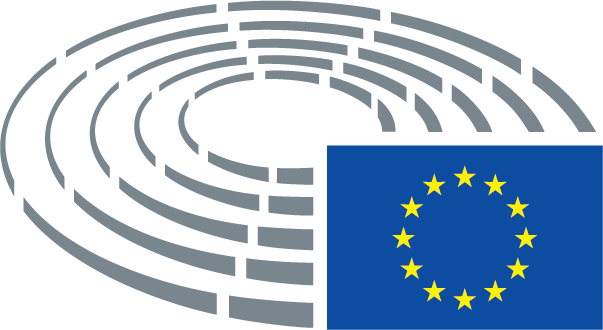 Symbols for procedures	*	Consultation procedure	***	Consent procedure	***I	Ordinary legislative procedure (first reading)	***II	Ordinary legislative procedure (second reading)	***III	Ordinary legislative procedure (third reading)(The type of procedure depends on the legal basis proposed by the draft act.)Amendments to a draft actAmendments by Parliament set out in two columnsDeletions are indicated in bold italics in the left-hand column. Replacements are indicated in bold italics in both columns. New text is indicated in bold italics in the right-hand column.The first and second lines of the header of each amendment identify the relevant part of the draft act under consideration. If an amendment pertains to an existing act that the draft act is seeking to amend, the amendment heading includes a third line identifying the existing act and a fourth line identifying the provision in that act that Parliament wishes to amend.Amendments by Parliament in the form of a consolidated textNew text is highlighted in bold italics. Deletions are indicated using either the ▌symbol or strikeout. Replacements are indicated by highlighting the new text in bold italics and by deleting or striking out the text that has been replaced. By way of exception, purely technical changes made by the drafting departments in preparing the final text are not highlighted.Text proposed by the CommissionAmendment(1)	The Communication from the Commission to the European Parliament, the Council, the European Economic and Social Committee and the Committee of the Regions entitled ‘The Future of Food and Farming’ of 29 November 2017 sets out the challenges, objectives and orientations for the future Common Agricultural Policy (CAP) after 2020. These objectives include, inter alia, the need for the CAP to be more result-driven, to boost modernisation and sustainability, including the economic, social, environmental and climate sustainability of the agricultural, forestry and rural areas, and to help reducing the Union legislation-related administrative burden for beneficiaries.(1)	The Communication from the Commission to the European Parliament, the Council, the European Economic and Social Committee and the Committee of the Regions entitled ‘The Future of Food and Farming’ of 29 November 2017 sets out the challenges, objectives and orientations for the future Common Agricultural Policy (CAP) after 2020. These objectives include, inter alia, the need for the CAP to be more result-driven, to boost modernisation and the economic, social, environmental and climate sustainability of the agricultural, forestry and rural areas, and to help reducing the Union legislation-related administrative burden for beneficiaries.Text proposed by the CommissionAmendment(1a)	The Common Agriculture Policy continues to play a key role in the development of the European Union’s rural areas and the level of self-sufficiency of EU citizens is to a large extent dependent on it. It is therefore necessary to attempt to slow down the gradual abandonment of agricultural activity by keeping a CAP that is strong, with adequate resources, to mitigate the depopulation of rural areas and to continue meeting consumer expectations in terms of the environment, food safety and animal welfare. In view of the challenges faced by EU producers in responding to new regulatory requirements and a higher level of  environmental ambition, against a background of price volatility and EU borders that are more open to imports from third countries, it is appropriate to keep the CAP budget at least at the same level as during the 2014-2020 period.Text proposed by the CommissionAmendment(2)	Since the CAP needs to sharpen its responses to the challenges and opportunities as they manifest themselves at Union, international, national, regional, local and farm levels, it is necessary to streamline the governance of the CAP and improve its delivery on the Union objectives and to significantly decrease the administrative burden. In the CAP based on delivery of performance (‘delivery model’), the Union should set the basic policy parameters, such as objectives of the CAP and basic requirements, while Member States should bear greater responsibility as to how they meet the objectives and achieve targets. Enhanced subsidiarity makes it possible to better take into account local conditions and needs, tailoring the support to maximise the contribution to Union objectives.(2)	Since the CAP needs to sharpen its responses to the challenges and opportunities as they manifest themselves at Union, international, national, regional, local and farm levels, it is necessary to streamline the governance of the CAP and improve its delivery on the Union objectives and to significantly decrease the administrative burden on beneficiaries. In the CAP based on delivery of performance (‘delivery model’), the Union should set the basic policy parameters, such as objectives of the CAP and common requirements, while Member States should bear greater responsibility as to how they meet the objectives and achieve targets. Enhanced subsidiarity makes it possible to better take into account local conditions and needs, tailoring the support to maximise the contribution to Union objectives. Nevertheless, in order to ensure that such subsidiarity does not translate into a renationalisation of the CAP, this Regulation must include a strong body of European Union provisions designed to prevent the distortion of competition and ensure non-discriminatory treatment for all Community farmers throughout EU territory.Text proposed by the CommissionAmendment(3)	The use of common definitions entirely set at Union level has caused certain difficulties for Member States to cater their own specificities at national, regional, and local level. Member States should therefore be given the flexibility to specify certain definitions in their CAP Strategic Plan. In order to ensure a common level playing field, a certain framework has, however, to be set at Union level constituting the necessary essential elements to be included in those definitions (‘framework definitions’).(3)	Member States should be given the flexibility to specify certain definitions in their CAP Strategic Plan. In order to ensure a common level playing field, a certain framework has, however, to be set at Union level constituting the necessary common elements to be included in those definitions (‘framework definitions’).Text proposed by the CommissionAmendment(4)	In order to ensure that the Union can respect its international obligations on domestic support as set out in the WTO Agreement on Agriculture, and in particular that the basic income support for sustainability and related types of interventions continue to be notified as ‘Green Box’ support which has no, or at most minimal, trade-distorting effects or effects on production, the framework definition for ‘agricultural activity’ should provide for both the production of agricultural products or the maintenance of the agricultural area. In light of adjusting to local conditions, Member States should lay down the actual definition of agricultural activity in their CAP Strategic Plans.(4)	In order to ensure that the Union can respect its international obligations on domestic support as set out in the WTO Agreement on Agriculture, and in particular that the basic income support for sustainability and related types of interventions continue to be notified as ‘Green Box’ support which has no, or at most minimal, trade-distorting effects or effects on production, the framework definition for ‘agricultural activity’ should provide for both the production of agricultural products or the maintenance of the agricultural area. In light of adjusting to local conditions, Member States should lay down the definition of agricultural activity in their CAP Strategic Plans, complying with the common elements of the EU framework definition.Text proposed by the CommissionAmendment(5)	In order to retain the essential Union-wide elements to ensure comparability between Member State decisions, without however limiting Member States in reaching Union objectives, a framework definition for ‘agricultural area’ should be set out. The related framework definitions for ‘arable land’, ‘permanent crops’ and ‘permanent grassland’ should be set out in a broad way to allow Member States to further specify definitions according to their local conditions. The framework definition for ‘arable land’ should be laid down in a way that allows Member States to cover different production forms, including system such as agroforestry and arable areas with shrubs and trees and that requires the inclusion of fallow land areas in order to ensure the decoupled nature of the interventions. The framework definition of ‘permanent crops’ should include both areas actually used for production and not, as well as nurseries and short rotation coppice to be defined by Member States. The framework definition of ‘permanent grassland’ should be set in a way that allows Member States to specify further criteria and allows them to include species other than grasses or other herbaceous forage that can be grazed or that may produce animal feed, whether used for actual production or not.(5)	In order to retain the essential Union-wide elements to ensure comparability between Member State decisions, without however limiting Member States in reaching Union objectives, a framework definition for ‘agricultural area’ should be set out. The related framework definitions for ‘arable land’, ‘permanent crops’ and ‘permanent grassland’ should be set out in a broad way to allow Member States to further specify definitions according to their local conditions. The framework definition for ‘arable land’ should be laid down in a way that allows Member States to cover different production forms, including system such as agroforestry and arable areas with shrubs and trees and that requires the inclusion of fallow land areas in order to ensure the decoupled nature of the interventions. The framework definition of ‘permanent crops’ should include both areas actually used for production and not, as well as nurseries and short rotation coppice to be defined by Member States. The framework definition of ‘permanent grassland’ should be set in a way that allows Member States to specify further criteria and allows them to include species other than grasses or other herbaceous forage that can be grazed, whether exclusively or not, or that may produce animal feed, whether used for actual production or not.Text proposed by the CommissionAmendment(6)	Synergies between the EAFRD and Horizon Europe should encourage that the EAFRD makes the best use of research and innovation results, in particular those stemming from projects funded by Horizon Europe and the European Innovation Partnership (EIP) for ‘agricultural productivity and sustainability’, leading to innovations in the farming sector and rural areas.(6)	Synergies between the EAFRD and Horizon Europe should encourage that the EAFRD makes the best use of research and innovation results, in particular those stemming from projects funded by Horizon Europe and the European Innovation Partnership (EIP) for ‘agricultural productivity and sustainability’, leading to innovations that have a positive impact in the farming sector and rural areas.Text proposed by the CommissionAmendment(9)	In view of further improving the performance of the CAP, income support should be targeted to genuine farmers. In order to ensure a common approach at Union level for such a targeting of support, a framework definition for ‘genuine farmer’ displaying the essential elements should be set out. On the basis of this framework, Member States should define in their CAP Strategic Plans which farmers are not considered genuine farmers based on conditions such as income tests, labour inputs on the farm, company object and inclusion in registers. It should also not result in precluding support to pluri-active farmers, who are actively farming but who are also engaged in non-agricultural activities outside their farm, as their multiple activities often strengthen the socio-economic fabric of rural areas.(9)	In view of further improving the performance of the CAP, income support should be targeted to genuine farmers. In order to ensure a common approach at Union level for such a targeting of support, a framework definition for ‘genuine farmer’ displaying the common elements should be set out. On the basis of this framework, Member States should define in their CAP Strategic Plans which farmers are considered genuine farmers based on conditions such as income tests, labour inputs on the farm, company object and inclusion in registers. Support to pluri-active farmers, who are actively farming but who are also engaged in non-agricultural activities outside their farm, should not be precluded, as their multiple activities often strengthen the socio-economic fabric of rural areas. The framework definition must, in any event, help to preserve the model of family farming that exists in the European Union and must be based on a credible agricultural activity.Text proposed by the CommissionAmendment(10)	In order to ensure consistency between the direct payments types of interventions and rural development types of interventions when addressing the objective of generational renewal, a framework definition for ‘young farmer’ with the essential elements should be set out at Union level.(10)	In order to ensure consistency between the direct payments types of interventions and rural development types of interventions when addressing the objective of generational renewal, a framework definition for ‘young farmer’ with the common elements should be set out at Union level.Text proposed by the CommissionAmendment(11)	In order to give substance to the objectives of the CAP as established by Article 39 of the Treaty on the Functioning of the European Union (TFEU), as well as to ensure that the Union adequately addresses its most recent challenges, it is appropriate to provide for a set of general objectives reflecting the orientations given in the Communication on ‘The Future of Food and Farming’. A set of specific objectives should be further defined at Union level and applied by the Member States in their CAP Strategic Plans. While striking a balance across the dimensions of sustainable development, in line with the impact assessment, these specific objectives should translate the general objectives of the CAP into more concrete priorities and take into account relevant Union legislation, particularly with regard to climate, energy and environment.(11)	In order to pursue the objectives of the CAP as established by Article 39 of the Treaty on the Functioning of the European Union (TFEU), as well as to ensure that the Union adequately addresses its most recent challenges, it is appropriate to provide for a set of general objectives reflecting the orientations given in the Communication on ‘The Future of Food and Farming’. A set of specific objectives should be further defined at Union level and pursued by the Member States in their CAP Strategic Plans. While striking a balance across the dimensions of sustainable development, in line with the impact assessment, these specific objectives should translate the general objectives of the CAP into more concrete priorities in the economic, environmental and social spheres, and take into account relevant Union legislation.Text proposed by the CommissionAmendment(11a)	The CAP must expressly take into consideration the European Union’s equality policy, paying particular attention to the need to boost the participation of women in the development of the socio-economic fabric of rural areas. This Regulation should contribute to making women’s work more visible, and therefore it should be taken into account within the specific objectives to be addressed by Member States in their strategic plans.Text proposed by the CommissionAmendment(13)	While under the CAP delivery model the Union should set the Union objectives and define the types of interventions as well as the basic Union requirements applicable to Member States, the latter should be in charge of translating that Union framework into support arrangements applicable to beneficiaries. In that context, Member States should act in line with the Charter of Fundamental Rights, general principles of Union law and ensure that the legal framework for the granting of Union support to beneficiaries be based on their CAP Strategic plans and be in line with the principles and requirements set out under this Regulation and the [Horizontal Regulation].(13)	While under the CAP delivery model the Union should set the Union objectives and define the types of interventions as well as the common Union requirements applicable to Member States, the latter should be in charge of translating that Union framework into support arrangements applicable to beneficiaries. In that context, Member States should act in line with the Charter of Fundamental Rights, general principles of Union law and ensure that the legal framework for the granting of Union support to beneficiaries be based on their CAP Strategic plans and be in line with the principles and requirements set out under this Regulation and the [Horizontal Regulation].Text proposed by the CommissionAmendment(14)	In order to foster a smart and resilient agricultural sector, direct payments keep on constituting an essential part to guarantee a fair income support to farmers. Likewise, investments into farm restructuring, modernisation, innovation, diversification and uptake of new technologies are necessary to improve farmers’ market reward.(14)	In order to foster a modern, competitive and resilient agricultural sector, direct payments keep on constituting an essential part to guarantee a fair income support to farmers. Likewise, investments into farm restructuring, modernisation, innovation, diversification and uptake of new technologies are necessary to improve farmers’ market reward.Text proposed by the CommissionAmendment(15)	In the context of greater market-orientation of the CAP, as outlined by the Communication on ‘The Future of Food and Farming’, market exposure, climate change and associated frequency and severity of extreme weather events, as well as sanitary and phytosanitary crises, may lead to risks of price volatility and increasing pressures on incomes. Thus, although farmers are ultimately responsible for designing their on-farm strategies, a robust framework should be set up to ensure appropriate risk management. To this aim, Member States and farmers may be able to draw on a Union-level platform on risk management for capacity-building in order to provide farmers with adequate financial instruments for investments and access to working capital, training, knowledge transfer and advice.(15)	In the context of greater market-orientation of the CAP, as outlined by the Communication on ‘The Future of Food and Farming’, market exposure, trade agreements with third countries, climate change and associated frequency and severity of extreme weather events, as well as sanitary and phytosanitary crises, may lead to risks of price volatility and increasing pressures on incomes. Inequalities in the food chain, mainly at the expense of the primary sector, which is the weakest link, also have an adverse effect on producers’ incomes. Thus, although farmers are ultimately responsible for designing their on-farm strategies, a robust framework should be set up to ensure appropriate risk management. To this aim, Member States and farmers may be able to draw on a Union-level platform on risk management for capacity-building in order to provide farmers with adequate financial instruments for investments and access to working capital, training, knowledge transfer and advice.Text proposed by the CommissionAmendment(16)	Bolstering environmental care and climate action and contributing to the achievement of Union environmental- and climate-related objectives is a very high priority in the future of Union agriculture and forestry. The architecture of the CAP should therefore reflect greater ambition with respect to these objectives. By virtue of the delivery model, action taken to tackle environmental degradation and climate change should be result-driven and Article 11 TFEU should, for this purpose, be considered as an obligation of result.(16)	Bolstering environmental care and climate action and contributing to the achievement of Union environmental- and climate-related objectives is a very high priority in the future of Union agriculture and forestry. The architecture of the CAP should therefore reflect greater ambition with respect to these objectives. By virtue of the delivery model, action taken to tackle environmental degradation and climate change should be result-driven and Article 11 TFEU should, for this purpose, be considered as an obligation of result.As many rural areas in the Union suffer from structural problems such as lack of attractive employment opportunities, skill shortages, underinvestment in connectivity, infrastructures and essential services, as well as youth drain, it is fundamental to strengthen the socio-economic fabric in those areas, in line with the Cork 2.0. Declaration, particularly through job creation and generational renewal, by bringing the Commission's jobs and growth to rural areas, promoting social inclusion, generational renewal and the development of ‘Smart Villages’ across the European countryside. As indicated in the Communication on ‘The Future of Food and Farming’, new rural value chains such as renewable energy, the emerging bio-economy, the circular economy, and ecotourism can offer good growth and job potential for rural areas. In this context, financial instruments and the use of the InvestEU guarantee can play a crucial role for ensuring access to financing and for bolstering the growth capacity of farms and enterprises. There is a potential for employment opportunities in rural areas for legally staying third country nationals, promoting their social and economic integration especially in the framework of Community-led Local Development strategies.As many rural areas in the Union suffer from structural problems such as lack of attractive employment opportunities, skill shortages, underinvestment in connectivity, infrastructures and essential services, as well as youth drain, it is fundamental to strengthen the socio-economic fabric in those areas, in line with the Cork 2.0 Declaration, particularly through job creation and generational renewal, by bringing the Commission's jobs and growth to rural areas, promoting social inclusion, support for young people, greater participation by women in the rural economy and the development of ‘Smart Villages’ across the European countryside. As indicated in the Communication on ‘The Future of Food and Farming’, new rural value chains such as renewable energy, the emerging bio-economy, the circular economy, and ecotourism can offer good growth and job potential for rural areas. In this context, financial instruments and the use of the InvestEU guarantee can play a crucial role for ensuring access to financing and for bolstering the growth capacity of farms and enterprises. There is a potential for employment opportunities in rural areas for legally staying third country nationals, promoting their social and economic integration especially in the framework of Community-led Local Development strategies.Text proposed by the CommissionAmendment(17)	The CAP should keep ensuring food security, which should be understood as meaning access to sufficient, safe and nutritious food at all times. Moreover, it should help improving the response of Union agriculture to new societal demands on food and health, including sustainable agricultural production, healthier nutrition, food waste and animal welfare. The CAP should continue to promote production with specific and valuable characteristics, while at the same time helping farmers to proactively adjust their production according to market signals and consumers’ demands.(17)	The CAP should keep ensuring food security, which should be understood as meaning access to sufficient, safe and nutritious food at all times. Moreover, it should help improving the response of Union agriculture to new societal demands on food and health, including sustainable agricultural production, healthier nutrition and animal welfare. The CAP should continue to promote production with specific and valuable characteristics, while at the same time helping farmers to proactively adjust their production according to market signals and consumers’ demands.Text proposed by the CommissionAmendment(21)	Building on the previous system of cross-compliance implemented until 2020, the system of new conditionality links full receipt of CAP support to the compliance by beneficiaries of basic standards concerning the environment, climate change, public health, animal health, plant health and animal welfare. The basic standards encompass in a streamlined form a list of statutory management requirements (SMRs) and standards of good agricultural and environmental conditions of land (GAECs). These basic standards should better take into account the environmental and climate challenges and the new environmental architecture of the CAP, thus delivering a higher level of environmental and climate ambition as the Commission announced in its Communications on the ‘Future of Food and Farming’ and the Multiannual Financial Framework (MFF). Conditionality aims to contribute to the development of sustainable agriculture through better awareness on the part of beneficiaries of the need to respect those basic standards. It also aims to make the CAP more compatible with the expectations of society through improving consistency of the policy with the environment, public health, animal health, plant health and animal welfare objectives. Conditionality should form an integral part of the environmental architecture of the CAP, as part of the baseline for more ambitious environmental and climate commitments, and should be comprehensively applied across the Union. For those farmers who do not comply with those requirements, Member States should ensure that proportionate, effective and dissuasive penalties are applied in accordance with [the HZR Regulation].(21)	Building on the previous system of cross-compliance implemented until 2020, the system of new conditionality links full receipt of CAP support to the compliance by beneficiaries of basic standards concerning the environment, climate change, public health, animal health, plant health and animal welfare. The basic standards encompass in a streamlined form a list of statutory management requirements (SMRs) and standards of good agricultural and environmental conditions of land (GAECs). These basic standards should better take into account the environmental and climate challenges and the new environmental architecture of the CAP, thus delivering a higher level of environmental and climate ambition as the Commission announced in its Communications on the ‘Future of Food and Farming’ and the Multiannual Financial Framework (MFF). Conditionality aims to contribute to the development of sustainable agriculture through better awareness on the part of beneficiaries of the need to respect those basic standards. It also aims to make the CAP more compatible with the expectations of society through improving consistency of the policy with the environment, public health, animal health, plant health and animal welfare objectives. Conditionality should form an integral part of the environmental architecture of the CAP, as part of the baseline for more ambitious environmental and climate commitments. For those farmers who do not comply with those requirements, proportionate, effective and dissuasive penalties must be established in accordance with [the HZR Regulation].Text proposed by the CommissionAmendment(21a)	In order to accommodate the diversity of agricultural and livestock-rearing systems and the different environmental situations across the Union, it should be recognised that, in addition to the practices on good agricultural and environmental conditions, agri-environment-climate measures or certification schemes similar to those practices also yield an equivalent or higher level of benefit for the climate and the environment. In addition, in view of the recognised environmental benefits of organic farming systems, those systems should be deemed to automatically meet the specific requirements on good agricultural and environmental practices.Text proposed by the CommissionAmendment(22)	The framework of standards of GAECs aims to contribute to the mitigation and adaptation to climate change, the tackling of water challenges, the protection and quality of soil and the protection and quality of biodiversity. The framework needs to be enhanced to take into account in particular the practices set until 2020 under the greening of direct payments, the mitigation of climate change and the need to improve farms sustainability, and in particular the nutrients management. It is acknowledged that each GAEC contributes to multiple objectives. In order to implement the framework, Member States should define a national standard for each of the standards set at Union level taking into account the specific characteristics of the area concerned, including soil and climatic conditions, existing farming conditions, land use, crop rotation, farming practices and farm structures. Member States may also define in addition other national standards related to the main objectives laid down in Annex III in order to improve the environmental and climate delivery of the GAEC framework. As part of GAEC framework, in order to support both the agronomic and the environmental performance of farms, nutrient management plans will be established with the help of a dedicated electronic Farm Sustainability Tool made available by the Member States to individual farmers. The tool should provide on-farm decision support starting from minimum nutrient management functionalities. A wide interoperability and modularity should also ensure the possibility to add other electronic on-farm and e-governance applications. In order to ensure a level playing field between farmers and across the Union, the Commission may provide support to the Member States in the design of the Tool as well as with the data storage and processing services required.(22)	The framework of standards of GAECs aims to contribute to the mitigation and adaptation to climate change, the tackling of water challenges, the protection and quality of soil and the protection and quality of biodiversity. The framework needs to be enhanced to take into account in particular the practices set until 2020 under the greening of direct payments, the mitigation of climate change and the need to improve farms sustainability. It is acknowledged that each GAEC contributes to multiple objectives. In order to implement the framework, Member States should define a national standard for each of the standards set at Union level taking into account the specific characteristics of the area concerned, including soil and climatic conditions, existing farming conditions, the agronomic characteristics of different productions, land use, crop rotation, farming practices and farm structures.Text proposed by the CommissionAmendment(24)	Member States should set farm advisory services for the purpose of improving the sustainable management and overall performance of agricultural holdings and rural businesses, covering economic, environmental and social dimensions, and to identify the necessary improvements as regards all measures at farm level provided for in the CAP Strategic Plans. These farm advisory services should help farmers and other beneficiaries of CAP support to become more aware of the relationship between farm management and land management on the one hand, and certain standards, requirements and information, including environmental and climate ones, on the other hand. The list of the latter includes standards applying to or necessary for farmers and other CAP beneficiaries and set in the CAP Strategic Plan, as well as those stemming from the legislation on water, on the sustainable use of pesticides, as well as the initiatives to combat antimicrobial resistance and the management of risks. In order to enhance the quality and effectiveness of the advice, Member States should integrate advisors within the Agricultural Knowledge and Innovation Systems (AKIS), in order to be able to deliver up-to-date technological and scientific information developed by research and innovation.(24)	Member States should set farm advisory services for the purpose of improving the sustainable management and overall performance of agricultural holdings and rural businesses, covering economic, environmental and social dimensions, and to identify the necessary improvements as regards all measures at farm level provided for in the CAP Strategic Plans. These farm advisory services should help farmers and other beneficiaries of CAP support to become more aware of the relationship between farm management and land management on the one hand, and certain standards, requirements and information, including environmental and climate ones, on the other hand. The list of the latter includes standards applying to or necessary for farmers and other CAP beneficiaries and set in the CAP Strategic Plan, as well as those stemming from the legislation on water, on the sustainable use of pesticides, as well as the initiatives to combat antimicrobial resistance and the management of risks, and to promote the sustainable management of nutrients. In order to enhance the quality and effectiveness of the advice, Member States should integrate advisors within the Agricultural Knowledge and Innovation Systems (AKIS), in order to be able to deliver up-to-date technological and scientific information developed by research and innovation.Text proposed by the CommissionAmendment(26)	Union legislation should provide that Member States should set requirements in terms of minimum area for receiving decoupled payments in their CAP Strategic Plan. Such requirements should relate to the need to avoid the excessive administrative burden caused by managing numerous payments of small amounts and to that of ensuring an effective contribution of the support to the objectives of the CAP to which the decoupled direct payments contribute. In order to guarantee a minimum level of agricultural income support for all genuine farmers, as well as to comply with the Treaty objective in ensuring a fair standard of living for the agricultural community, an annual area-based decoupled payment should be established as the type of intervention ‘basic income support for sustainability’. In order to enhance better targeting of this support, the payment amounts can be differentiated, by groups of territories, based on socio-economic and/or agronomic conditions. In view of avoiding disruptive effects for farmers' income, Member States may choose to implement the basic income support for sustainability based on payment entitlements. In this case, the value of payment entitlements before any further convergence should be proportional to their value as established under the basic payment schemes pursuant to Regulation (EU) No 1307/2013, taking also into account the payments for agricultural practices beneficial for the climate and the environment. Member States should also achieve further convergence in order to continue to move progressively away from historical values.(26)	Union legislation should provide that Member States should set requirements in terms of minimum area for receiving direct payments in their CAP Strategic Plan. Such requirements should relate to the need to avoid the excessive administrative burden caused by managing numerous payments of small amounts and to that of ensuring an effective contribution of the support to the objectives of the CAP to which the direct payments contribute. In view of the existence of coupled payments that are not linked to area, and also taking into consideration the existence of the sometimes considerable variations in payments per hectare, a threshold based solely on the number of hectares would be ineffective, and therefore the possibility should also be provided of implementing a minimum payments amount.Text proposed by the CommissionAmendment(26a)	In order to guarantee a minimum level of agricultural income support for all genuine farmers, as well as to comply with the Treaty objective of ensuring a fair standard of living for the agricultural community, an annual area-based decoupled payment should be established, consisting of the intervention type named ‘basic income support for sustainability’. In order to enhance better targeting of this support, the payment amounts can be differentiated, by groups of territories, based on socio-economic and/or agronomic conditions. With a view to avoiding disruptive effects on farmers' incomes, Member States may choose to implement the basic income support for sustainability based on payment entitlements. In that case, the value of payment entitlements before any further convergence should be proportional to their value as established under the basic payment schemes pursuant to Regulation (EU) No 1307/2013, taking into account, in addition, the payments for agricultural practices beneficial for the climate and the environment. Member States should also achieve further convergence in order to continue to move progressively away from historical values.Text proposed by the CommissionAmendment(26b)	Basic income support for sustainability is the main support provided by the CAP for stabilising the income of farms, and it is therefore necessary for a substantial part, amounting to at least 70 per cent of the allocations laid down in Annex VII to this Regulation, to be earmarked for this form of support.Text proposed by the CommissionAmendment(28)	Small farms remain a cornerstone of Union agriculture as they play a vital role in supporting rural employment and contribute to territorial development. In order to promote a more balanced distribution of support and to reduce administrative burden for beneficiaries of small amounts, Member States should have the option of offering to small farmers the possibility of replacing the other direct payments by providing a round some payment for small farmers. (28)	Small farms remain a cornerstone of Union agriculture as they play a vital role in supporting rural employment and contribute to territorial development. In order to promote a more balanced distribution of support and to reduce administrative burden for beneficiaries of small amounts, Member States should have the option of offering to small farmers the possibility of replacing direct payments by providing a round some payment. However, with a view to further reducing the administrative burden, Member States must be authorised to automatically include certain farmers, initially, within the simplified scheme, offering them the possibility of withdrawing from it by a specific deadline. In line with the principle of proportionality, the Member States must be given the possibility of exempting  small farmers that participate in the simplified scheme from cross-compliance checks.Text proposed by the CommissionAmendment(30a)	In view of the marked ageing of the agricultural population, which threatens to accentuate rural depopulation, and given the urgent need to incentivise new farmers to join the sector, it is reasonable at the present time to permit Member States the option of increasing, from 40 to 45, the age limit as the main eligibility requirement for specific support for young farmers, provided that this is necessary pursuant to an analysis of strengths, weaknesses, opportunities and threats (SWOT analysis).Text proposed by the CommissionAmendment(31)	The CAP should ensure that Member States increase the environmental delivery by respecting local needs and farmers' actual circumstances. Member States should under direct payments in the CAP Strategic Plan set up Eco-schemes voluntary for farmers, which should be fully coordinated with the other relevant interventions. They should be defined by the Member States as a payment granted either for incentivising and remunerating the provision of public goods by agricultural practices beneficial to the environment and climate or as a compensation for the introduction of these practices. In both cases they should aim at enhancing the environmental and climate performance of the CAP and should consequently be conceived to go beyond the mandatory requirements already prescribed by the system of conditionality. Member States may decide to set up eco-schemes for agricultural practices such as the enhanced management of permanent pastures and landscape features, and organic farming. These schemes may also include ‘entry-level schemes’ which may be a condition for taking up more ambitious rural development commitments.(31)	The CAP should ensure that Member States increase the environmental delivery by respecting local needs and farmers' actual circumstances. Member States should under direct payments in the CAP Strategic Plan set up Eco-schemes voluntary for farmers, which should be fully coordinated with the other relevant interventions. They should be defined by the Member States as a payment granted either for incentivising and remunerating the provision of public goods by agricultural practices beneficial to the environment and climate or as a compensation for the introduction of these practices. In both cases they should aim at enhancing the environmental and climate performance of the CAP and should consequently be conceived to go beyond the mandatory requirements already prescribed by the system of conditionality. Member States may decide to set up eco-schemes to promote production models that are beneficial for the environment, particularly extensive livestock rearing, and to promote all kinds of agricultural practices such as, among other measures, the enhanced management of permanent pastures , landscape features, and environmental certification schemes, such as organic farming, integrated production or conservation agriculture. These schemes may include measures of a type other than rural development environmental and climate commitments, as well as measures of the same type that may be classified as ‘entry-level schemes’ which may be a condition for taking up more ambitious rural development commitments.Text proposed by the CommissionAmendment(36)	National financial envelopes or other limitations in form of caps are needed in order to maintain specificity of intervention and facilitate programming sectoral interventions for wine, olive oil and table olives, hops and other agricultural products to be defined in this Regulation. However, in the fruit and vegetables and apiculture sectors Union financial assistance should continue to be granted in accordance with the rules laid down in Regulation (EU) No 1308/2013 of the European Parliament and of the Council 18 in order not to undermine the achievement of the additional objectives that are specific to these types of interventions. Where Member States would introduce support for ‘other sectoral interventions’ in their CAP Strategic Plans, the corresponding financial allocation should be deducted from the allocation for the type of interventions in the form of direct payments of the Member State concerned in order to remain financially neutral. Where a Member State would choose not to implement sectoral interventions for hops and olive oil, the related allocations for that Member State should be made available as additional allocations for types of interventions in the form of direct payments.(36)	National financial envelopes or other limitations in form of caps are needed in order to maintain specificity of intervention and facilitate programming sectoral interventions for wine, olive oil and table olives, hops and other agricultural products to be defined in this Regulation. However, in the fruit and vegetables and apiculture sectors Union financial assistance should continue to be granted in accordance with the rules laid down in Regulation (EU) No 1308/2013 of the European Parliament and of the Council 18 in order not to undermine the achievement of the additional objectives that are specific to these types of interventions. Where Member States would introduce support for ‘other sectoral interventions’ in their CAP Strategic Plans, the corresponding financial allocation should be deducted from the allocation for the type of interventions in the form of direct payments of the Member State concerned in order to remain financially neutral. Where a Member State would choose not to implement sectoral interventions for hops and olive oil, the related allocations for that Member State should be made available as additional allocations for types of interventions in the form of direct payments. In the case of interventions linked to ‘other sectors’, Member States will have the option to choose between schemes based on operational programmes and national support programmes, depending on the particular features of each sector.__________________________________18 Regulation (EU) No 1308/2013 of the European Parliament and of the Council of 17 December 2013 establishing a common organisation of the markets in agricultural products and repealing Council Regulations (EEC) No 922/72, (EEC) No 234/79, (EC) No 1037/2001 and (EC) No 1234/2007 (OJ L 347, 20.12.2013, p. 671).18 Regulation (EU) No 1308/2013 of the European Parliament and of the Council of 17 December 2013 establishing a common organisation of the markets in agricultural products and repealing Council Regulations (EEC) No 922/72, (EEC) No 234/79, (EC) No 1037/2001 and (EC) No 1234/2007 (OJ L 347, 20.12.2013, p. 671).Text proposed by the CommissionAmendment(36a)	In view of the increase in the allocation provided for the apiculture sector, in recognition of the important role it plays in preserving biodiversity and food production, it is appropriate to also increase the Community co-financing ceiling and to add new eligible measures designed to promote the sector’s development.Text proposed by the CommissionAmendment(39)	Forestry measures should contribute to the implementation of the Union Forest Strategy, and be based on Member States' national or sub-national forest programs or equivalent instruments, which should build on the commitments stemming from the Regulation on the inclusion of greenhouse gas emission and removals from land use, land use energy and forestry [LULUCF Regulation] and those made in the Ministerial Conferences on the Protection of Forests in Europe. Interventions should be based on forest management plans or equivalent instruments and may comprise forest area development and sustainable management of forests, including the afforestation of land and the creation and regeneration of agroforestry systems; the protection, restoration and improvement of forest resources, taking into account adaptation needs; investments to guarantee and enhance forest conservation and resilience, and the provision of forest ecosystem and climate services; and measures and investments in support of the renewable energy and bio-economy.(39)	Forestry measures should contribute to the implementation of the Union Forest Strategy, and be based on Member States' national or sub-national forest programs or equivalent instruments, which should build on the commitments stemming from the Regulation on the inclusion of greenhouse gas emission and removals from land use, land use energy and forestry [LULUCF Regulation] and those made in the Ministerial Conferences on the Protection of Forests in Europe. Interventions should be based on forest management plans or equivalent instruments and may comprise forest area development and sustainable management of forests, including the afforestation of land, fire prevention and the creation and regeneration of agroforestry systems; the protection, restoration and improvement of forest resources, taking into account adaptation needs; investments to guarantee and enhance forest conservation and resilience, and the provision of forest ecosystem and climate services; and measures and investments in support of the renewable energy and bio-economy.Text proposed by the CommissionAmendment(47)	The EAGF should continue financing types of interventions in the form of direct payments and sectoral types of interventions, whereas the EAFRD should continue financing types of interventions for rural development as described in this Regulation. The rules for the financial management of the CAP should be laid down separately for the two funds and for the activities supported by each of them, taking into account that the new delivery model gives more flexibility and subsidiarity for Member States to reach their objectives. Types of interventions under this Regulation should cover the period from 1 January 2021 to 31 December 2027.(47)	The EAGF should continue financing types of interventions in the form of direct payments and sectoral types of interventions, whereas the EAFRD should continue financing types of interventions for rural development as described in this Regulation. The rules for the financial management of the CAP should be laid down separately for the two funds and for the activities supported by each of them, taking into account that the new delivery model gives more flexibility and subsidiarity for Member States to reach their objectives. Types of interventions under this Regulation should cover the period from 1 January 2023 to 31 December 2027.Text proposed by the CommissionAmendment(49)	In order to facilitate the management of EAFRD funds, a single contribution rate for support from the EAFRD should be set in relation to public expenditure in the Member States. In order to take account of their particular importance or nature, specific contribution rates should be set in relation to certain types of operations. In order to mitigate the specific constraints resulting from the level of development, the remoteness and insularity, an appropriate EAFRD contribution rate should be set for less developed regions, the outermost regions referred to in Article 349 TFEU and the smaller Aegean islands.(49)	In order to facilitate the management of EAFRD funds, a general  contribution rate for support from the EAFRD should be set in relation to public expenditure in the Member States. In order to take account of their particular importance or nature, specific contribution rates should be set in relation to certain types of operations. In order to mitigate the specific constraints resulting from the level of development, the remoteness and insularity, a higher EAFRD contribution rate should be set for less developed regions, the outermost regions referred to in Article 349 TFEU and the smaller Aegean islands as defined in Article 1(2) of Regulation (EU) No 229/2013.Text proposed by the CommissionAmendment(55)	In order to ensure a clear strategic nature of these CAP Strategic Plans, and to facilitate the links with other Union policies, and notably with established long-term national targets deriving from Union legislation or international agreements such as those related to climate change, forests, biodiversity, and water, it is appropriate that there should be one single CAP Strategic Plan per Member State.(55)	In order to ensure a clear strategic nature of these CAP Strategic Plans, and to facilitate the links with other Union policies, and notably with established long-term national targets deriving from Union legislation or international agreements such as those related to climate change, forests, biodiversity, and water, it is appropriate that there should be one single CAP Strategic Plan per Member State. The Strategic Plan may, however, include regionally-based rural development interventions, taking into account the administrative structure of some Member States.Text proposed by the CommissionAmendment(58)	The CAP Strategic Plans should aim to ensure enhanced coherence across the multiple tools of the CAP, since it should cover types of interventions in the form of direct payments, sectoral types of interventions and types of interventions for rural development. They should also ensure and demonstrate the alignment and appropriateness of the choices made by Member States to the Union priorities and objectives. It is therefore appropriate that they contain a result-oriented intervention strategy structured around the specific objectives of the CAP, including quantified targets in relation to these objectives. In order to allow their monitoring on an annual basis, it is appropriate that these targets are based on result indicators.(58)	The CAP Strategic Plans should aim to ensure enhanced coherence across the multiple tools of the CAP, since it should cover types of interventions in the form of direct payments, sectoral types of interventions and types of interventions for rural development. They should also ensure and demonstrate the alignment and appropriateness of the choices made by Member States to the Union priorities and objectives. It is therefore appropriate that they contain a result-oriented intervention strategy structured around the specific objectives of the CAP, including quantified targets in relation to these objectives. In order to allow their monitoring on an annual or, where relevant, multiannual basis, it is appropriate that these targets are based on result indicators.Text proposed by the CommissionAmendment(60)	Considering that flexibility should be accorded to Member States as regards the choice of delegating part of the implementation of the CAP Strategic Plan at regional level on the basis of a national framework, in order to facilitate co-ordination among the regions in addressing nation-wide challenges, it is appropriate that the CAP Strategic Plans provide a description of the interplay between national and regional interventions.(60)	Considering that flexibility should be accorded to Member States as regards the choice of delegating part of the design and implementation of the CAP Strategic Plan at regional level on the basis of a national framework, in order to facilitate co-ordination among the regions in addressing nation-wide challenges, it is appropriate that the CAP Strategic Plans provide a description of the interplay between national and regional interventions.Text proposed by the CommissionAmendment(61)	Since the CAP Strategic Plans should allow the Commission to assume its responsibility for the management of the Union budget and provide Member States with legal certainty on certain elements of the Plan, it is appropriate that the plans contain a specific description of the individual interventions, including the eligibility conditions, the budgetary allocations, the planned outputs and the unit costs. A financial plan is necessary to provide an overview on all budgetary aspects and for each intervention, together with a target plan.(61)	Since the CAP Strategic Plans should allow the Commission to assume its responsibility for the management of the Union budget and provide Member States with legal certainty on certain elements of the Plan, it is appropriate that the plans contain a specific description of the individual interventions, including the eligibility criteria, the budgetary allocations, the planned outputs and the unit costs. A financial plan is necessary to provide an overview on all budgetary aspects and for each intervention, together with a target plan.Text proposed by the CommissionAmendment(64)	In view of the concerns related to administrative burden under shared management, simplification should also be subject to a specific attention in the CAP Strategic Plan.(64)	In view of the concerns related to administrative burden under shared management, the reduction of that burden should also be subject to a specific attention in the CAP Strategic Plan.Text proposed by the CommissionAmendment(69)	A Managing Authority should be responsible for the management and implementation of each CAP Strategic Plan. Its duties should be specified in this Regulation. The Managing Authority should be able to delegate part of its duties while retaining responsibility for the efficiency and correctness of management. Member States should ensure that in the Management and Implementation of CAP Strategic Plans, the financial interests of the Union are protected, in accordance with [Regulation (EU, Euratom) X] of the European Parliament and the Council [the new Financial Regulation] and Regulation (EU) X of the European Parliament and the Council [the new Horizontal Regulation].(69)	A Managing Authority should be responsible for the management and implementation of each CAP Strategic Plan. However, where elements relating to rural development policy are treated on a regional basis, Member States may establish regional managing authorities. Their duties should be specified in this Regulation. The Managing Authority should be able to delegate part of its duties while retaining responsibility for the efficiency and correctness of management. Member States should ensure that in the Management and Implementation of CAP Strategic Plans, the financial interests of the Union are protected, in accordance with [Regulation (EU, Euratom) X] of the European Parliament and the Council [the new Financial Regulation] and Regulation (EU) X of the European Parliament and the Council [the new Horizontal Regulation].Text proposed by the CommissionAmendment(71)	The EAFRD should support through technical assistance, at the initiative of the Commission, actions relating to the fulfilment of the tasks referred to in [Article 7 HzR]. Technical assistance may also be provided, at the initiative of Member States, for the purpose of the fulfilment of the tasks necessary for the effective administration and implementation of support in relation to the CAP Strategic Plan. An increase of the technical assistance at the initiative of Member States is only available for Malta.(71)	The EAFRD should support through technical assistance, at the initiative of the Commission, actions relating to the fulfilment of the tasks referred to in [Article 7 HzR]. Technical assistance may also be provided, at the initiative of Member States, for the purpose of the fulfilment of the tasks necessary for the effective administration and implementation of support in relation to the CAP Strategic Plan. An increase of the technical assistance at the initiative of Member States is only available for Luxembourg and Malta.Text proposed by the CommissionAmendment(76)	Mechanisms should be in place to take action to protect the Union’s financial interests in case the CAP Strategic Plan implementation deviates significantly from the targets set. Member States may thus be asked to submit action plans in case of significant and non-justified underperformance. This could lead to suspensions and, in the end, reductions of the Union funds if the planned results are not achieved. Moreover, an overall performance bonus is established as part of the incentive mechanism based on allocating the performance bonus, in view of encouraging good environmental and climate performances.(76)	Mechanisms should be in place to take action to protect the Union’s financial interests in case the CAP Strategic Plan implementation deviates significantly from the targets set. Member States may thus be asked to submit action plans in case of significant and non-justified underperformance. This could lead to suspensions and, in the end, reductions of the Union funds if the planned results are not achieved.Text proposed by the CommissionAmendment(83)	In order to ensure legal certainty, protect the rights of farmers and guarantee a smooth, coherent and efficient functioning of types of interventions in the form of direct payments, the power to adopt certain acts should be delegated to the Commission in respect of rules making the granting of payments conditional upon the use of certified seeds of certain hemp varieties and the procedure for the determination of hemp varieties and the verification of their tetrahydrocannabinol content; rules for good agricultural and environmental condition and certain related elements in respect of the eligibility requirements; and on the content of the declaration and the requirements for the activation of payment entitlements; further rules on eco-schemes; measures to avoid that beneficiaries of coupled income support suffering from structural market imbalances in a sector, including the decision that such support may continue to be paid until 2027 on the basis of the production units for which it was granted in a past reference period; rules and conditions for the authorisation of land and varieties for the purposes of the crop-specific payment for cotton and rules on the conditions for the granting of that payment.(83)	In order to ensure legal certainty, protect the rights of farmers and guarantee a smooth, coherent and efficient functioning of types of interventions in the form of direct payments, the power to adopt certain acts should be delegated to the Commission in respect of rules making the granting of payments conditional upon the use of certified seeds of certain hemp varieties and the procedure for the determination of hemp varieties and the verification of their tetrahydrocannabinol content; and certain elements relating to good agricultural and environmental condition in respect of the eligibility requirements; and on the content of the declaration and the requirements for the activation of payment entitlements; further rules on eco-schemes; measures to avoid that beneficiaries of coupled income support suffering from structural market imbalances in a sector, including the decision that such support may continue to be paid until 2027 on the basis of the production units for which it was granted in a past reference period; rules and conditions for the authorisation of land and varieties for the purposes of the crop-specific payment for cotton and rules on the conditions for the granting of that payment.Text proposed by the CommissionAmendment(85a)	With the aim of ensuring a level of equality between Member States and providing them with structured evaluation tools, powers must be delegated to the Commission to adopt certain relating to the content of the performance framework.Text proposed by the CommissionAmendment(87)	In order to ensure uniform conditions for the implementation of this Regulation and to avoid unfair competition or discrimination between farmers, implementing powers should be conferred on the Commission as regards the fixing of reference areas for the support for oilseeds, rules for the authorisation of land and varieties for the purposes of the crop-specific payment for cotton and related notifications, the calculation of the reduction where the eligible area of cotton exceeds the base area, the Union financial assistance for distillation of by-products of wine-making, the annual breakdown by Member State of the total amount of Union support for types of interventions for rural development, rules on the presentation of the elements to be included in the CAP Strategic Plan, rules on the procedure and time limits for the approval of CAP Strategic Plans and the submission and approval of requests for amendment of CAP Strategic Plans, uniform conditions for the application of the information and publicity requirements relating to the possibilities offered by the CAP Strategic Plans, rules relating to the performance, monitoring and evaluation framework, rules for the presentation of the content of the annual performance report, rules on the information to be sent by the Member States for the performance assessment by the Commission and rules on the data needs and synergies between potential data sources, and arrangements to ensure a consistent approach for determining the attribution of the performance bonus to Member States. Those powers should be exercised in accordance with Regulation (EU) No 182/2011 of the European Parliament and of the Council 22.(87)	In order to ensure uniform conditions for the implementation of this Regulation and to avoid unfair competition or discrimination between farmers, implementing powers should be conferred on the Commission as regards the fixing of reference areas for the support for oilseeds, rules for the authorisation of land and varieties for the purposes of the crop-specific payment for cotton and related notifications, the calculation of the reduction where the eligible area of cotton exceeds the base area, the Union financial assistance for distillation of by-products of wine-making, the annual breakdown by Member State of the total amount of Union support for types of interventions for rural development, rules on the presentation of the elements to be included in the CAP Strategic Plan, rules on the procedure and time limits for the approval of CAP Strategic Plans and the submission and approval of requests for amendment of CAP Strategic Plans, uniform conditions for the application of the information and publicity requirements relating to the possibilities offered by the CAP Strategic Plans, rules for the presentation of the content of the annual performance report, rules on the information to be sent by the Member States for the performance assessment by the Commission and rules on the data needs and synergies between potential data sources. Those powers should be exercised in accordance with Regulation (EU) No 182/2011 of the European Parliament and of the Council 22.__________________________________22 Regulation (EU) No 182/2011 of the European Parliament and of the Council of 16 February 2011 laying down the rules and general principles concerning mechanisms for control by the Member States of the Commission's exercise of implementing powers (OJ L 55, 28.2.2011, p. 13).22 Regulation (EU) No 182/2011 of the European Parliament and of the Council of 16 February 2011 laying down the rules and general principles concerning mechanisms for control by the Member States of the Commission's exercise of implementing powers (OJ L 55, 28.2.2011, p. 13).Text proposed by the CommissionAmendment(92a)	The European Union’s island regions face specific difficulties in carrying out agricultural activities and developing rural areas. It is advisable to conduct an impact assessment of the Common Agricultural Policy in these regions, with a view to adapting the strategic plans to take into account their special features.Text proposed by the CommissionAmendment(b)	types of interventions and common requirements for Member States to pursue these objectives as well as the related financial arrangements;(b)	types of interventions and EU requirements that Member States will apply to pursue these objectives as well as the related financial arrangements;Text proposed by the CommissionAmendment2.	This Regulation applies to Union support financed by the EAGF and the EAFRD for interventions specified in a CAP Strategic Plan drawn up by the Member States and approved by the Commission, covering the period from 1 January 2021 to 31 December 2027.2.	This Regulation applies to Union support financed by the EAGF and the EAFRD for interventions specified in a CAP Strategic Plan drawn up by the Member States and approved by the Commission, covering the period from 1 January 2023 to 31 December 2027.Text proposed by the CommissionAmendment2.	Chapter III of Title II, Chapter II of Title III and Articles 41 and 43 of Regulation (EU) [CPR] of the European Parliament and of the Council26 shall apply to support financed by the EAFRD under this Regulation.2.	Chapter II of Title III and Articles 41 and 43 of Regulation (EU) [CPR] of the European Parliament and of the Council26 shall apply to support financed by the EAFRD under this Regulation.__________________________________26 Regulation (EU) […/…] of the European Parliament and of the Council of [date] [full tittle] (OJ L ).26 Regulation (EU) […/…] of the European Parliament and of the Council of [date] [full tittle] (OJ L ).Text proposed by the CommissionAmendment(i)	a project, contract, action or group of projects selected under the programs concerned;(i)	a project, contract, action or group of projects selected under the strategic plan concerned;Text proposed by the CommissionAmendment(ii)	in the context of financial instruments, a program contribution to a financial instrument and the subsequent financial support provided to final recipients by that financial instrument;(ii)	in the context of financial instruments, a strategic plan contribution to a financial instrument and the subsequent financial support provided to final recipients by that financial instrument;Text proposed by the CommissionAmendment(i)	a public or private law body, an entity with or without legal personality or a natural person, responsible for initiating or both initiating and implementing operations;(i)	a public or private law body, an entity with or without legal personality, a natural person or a group of natural or legal persons, responsible for initiating or both initiating and implementing operations;Text proposed by the CommissionAmendment(j)	‘milestones’ means intermediate targets to be achieved at a given point in time during the CAP Strategic Plan period in relation to the indicators included under a specific objective.(j)	‘milestones’ means intermediate targets to be achieved at a given point in time during the CAP Strategic Plan period in relation to the result indicators included under a specific objective.Text proposed by the CommissionAmendment(a)	‘agricultural activity’ shall be defined in a way that it includes both the production of agricultural products listed in Annex I to the TFEU, including cotton and short rotation coppice, and maintenance of the agricultural area in a state which makes it suitable for grazing or cultivation, without preparatory action going beyond usual agricultural methods and machineries;(a)	‘agricultural activity’ shall be defined in a way that it includes both the production of agricultural products listed in Annex I to the TFEU, cotton and short rotation coppice, and maintenance of the agricultural area in a state which makes it suitable for grazing or cultivation, without preparatory action going beyond usual agricultural methods and machineries;Text proposed by the CommissionAmendment(iii)	'permanent grassland and permanent pasture' (together referred to as 'permanent grassland') shall be land not included in the crop rotation of the holding for five years or more, used to grow grasses or other herbaceous forage naturally (self-seeded) or through cultivation (sown). It may include other species such as shrubs and/or trees which can be grazed or produce animal feed;(iii)	'permanent grassland and permanent pasture' (together referred to as 'permanent grassland') shall be land not included in the crop rotation of the holding for five years or more, used to grow grasses or other herbaceous forage naturally (self-seeded) or through cultivation (sown). It may include other species such as shrubs and/or trees which can be grazed or produce animal feed provided that the grasses and other herbaceous forage are predominant. It may also be land used for pasture that forms part of local established practices, under which  grasses and other herbaceous forage have not traditionally predominated on pastureland, or else land used for pasture in which grasses and other herbaceous forage are not predominant, or are not present, on the pastureland. Where Member States so decide, land for pasture that has been rotated during the past five years or more shall be excluded from the definition.Text proposed by the CommissionAmendment(d)	'genuine farmers' shall be defined in a way to ensure that no support is granted to those whose agricultural activity forms only an insignificant part of their overall economic activities or whose principal business activity is not agricultural, while not precluding from support pluri-active farmers. The definition shall allow to determine which farmers are not considered genuine farmers, based on conditions such as income tests, labour inputs on the farm, company object and/or inclusion in registers.(d)	'genuine farmers' 'genuine farmers' shall be defined in a way to ensure that support is granted to those whose agricultural activity does not form an insignificant part of their overall economic activities or whose principal business activity is  agricultural, while not precluding from support pluri-active farmers. The definition shall allow to determine which farmers are  considered genuine farmers, based on conditions such as income tests, labour inputs on the farm, company object and/or inclusion in registers. The definition must, in any event, preserve the family farming model of the European Union of an individual or group nature, irrespective of its size, and may take into account, if necessary, the special features of the regions defined in Article 349 TFEU.Text proposed by the CommissionAmendment(e)	‘young farmer’ shall be defined in a way that it includes:(e)	‘young farmer’ shall be defined for all the strategic plan interventions in such  a way that it includes a ceiling of 40 years of age, as well as:Text proposed by the CommissionAmendment(i)	a maximum age limit that may not exceed 40 years;deletedText proposed by the CommissionAmendment(iiia)	Member States may increase the maximum age limit laid down in the first paragraph to 45 if, in the light of an  analysis of strengths, weaknesses, opportunities and threats (SWOT analysis), such an increase is necessary to contribute to meeting the objective laid down in Article 6(1)(g);Text proposed by the CommissionAmendment(iiib)	When evaluating compliance with the conditions for being  head of the holding, Member States shall take into account the arrangements for the participation of various members  in the leadership of associations.Text proposed by the CommissionAmendment(ea)	'new farmer' shall be defined in such a way that it includes:(i) the conditions for being 'head of the holding';(ii) the appropriate training and/or skills.Text proposed by the CommissionAmendmentSupport from the EAGF and EAFRD shall aim to further improve the sustainable development of farming, food and rural areas and shall contribute to achieving the following general objectives:Support from the EAGF and EAFRD shall aim to further improve the sustainable development of farming, food production and rural areas and shall contribute to achieving the following general objectives in the economic, environmental and social spheres:Text proposed by the CommissionAmendment(a)	to foster a smart, resilient and diversified agricultural sector ensuring food security;(a)	to foster a resilient, competitive and diversified agricultural sector, contributing to the attainment of the objectives laid down in Article 39(a), (c), (d) and (e) TFEU, with the aim of achieving availability of supplies in the EU ;Text proposed by the CommissionAmendment(c)	to strengthen the socio-economic fabric of rural areas.(c)	to strengthen the socio-economic fabric of rural areas by placing special emphasis on pursuing a fair standard of living for the agricultural population, in accordance with Article 39(b) TFEU, and on tackling rural depopulation.Text proposed by the CommissionAmendment(e)	foster sustainable development and efficient management of natural resources such as water, soil and air;(e)	foster sustainable development through more efficient management of natural resources;Text proposed by the CommissionAmendment(g)	attract young farmers and facilitate business development in rural areas;(g)	attract young farmers and new farmers, particularly in the most depopulated areas, and facilitate business development in rural areas;Text proposed by the CommissionAmendment(h)	promote employment, growth, social inclusion and local development in rural areas, including bio-economy and sustainable forestry;(h)	promote employment, growth, social inclusion, the participation of women in the rural economy and local development in rural areas, including bio-economy and sustainable forestry;Text proposed by the CommissionAmendment(i)	improve the response of EU agriculture to societal demands on food and health, including safe, nutritious and sustainable food, food waste, as well as animal welfare.(i)	improve the response of EU agriculture to societal demands on food quality and security, environmental sustainability and animal welfare.Text proposed by the CommissionAmendment2.	When pursuing the specific objectives Member States shall ensure simplification and performance of the CAP support.2.	With a view to achieving the  specific objectives the European Commission and  Member States shall ensure that the administrative burden of the CAP support is reduced as far as possible.Text proposed by the CommissionAmendment2a.	The Member States’ strategic plans may elect not to address all the objectives laid down in paragraph 1, if there are grounds for not doing so based on the analysis of strengths, weaknesses, opportunities and threats (SWOT analysis).Text proposed by the CommissionAmendmentMember States will be able to add to the output indicators and result indicators laid down in Annex I by breaking them down into more detail, with the aim of adjusting them to the particular features of their national and regional strategic plans.Text proposed by the CommissionAmendment2.	The Commission is empowered to adopt delegated acts in accordance with Article 138 amending Annex I to adapt the common output, result and impact indicators to take into account the experience with their application and, where needed, to add new indicators.deletedText proposed by the CommissionAmendmentMember States shall ensure that interventions are set out on the basis of objective and non-discriminatory criteria, are compatible with the internal market and do not distort competition.Member States shall ensure that interventions are set out on the basis of objective and non-discriminatory criteria which do not hinder the smooth operation of the internal market.Text proposed by the CommissionAmendmentThe European Commission will ensure that the Member States’ strategic plans comply with the World Trade Organisation (WTO) commitments.Text proposed by the CommissionAmendmentMember States shall ensure that the interventions based on the types of interventions which are listed in Annex II to this Regulation, including the definitions set out in Article 3 and the definitions to be formulated in the CAP Strategic Plans set out in Article 4, respect the provisions of paragraph 1 of Annex 2 to the WTO Agreement on Agriculture.Once the strategic plan has been approved by the European Commission, it shall be deemed that the types of interventions which are listed in Annex II to this Regulation, including the definitions set out in Article 3 and the definitions to be formulated in the CAP Strategic Plans set out in Article 4, respect the provisions of paragraph 1 of Annex 2 to the WTO Agreement on Agriculture.Text proposed by the CommissionAmendment2.	Member States shall ensure that the interventions based on the crop-specific payment for cotton provided for in Subsection 2 of Section 3 of Chapter II of this Title respect the provisions of Article 6(5) of the WTO Agreement on Agriculture.deletedText proposed by the CommissionAmendment2.	The rules on the administrative penalties to be included in the CAP Strategic Plan shall respect the requirements set out in Chapter IV of Title IV of Regulation (EU) [HzR].2.	The rules on the administrative penalties laid down  in Chapter IV of Title IV of Regulation (EU) (HzR shall apply to beneficiaries receiving direct payments under Chapter II of this Title or annual premiums under Articles 65, 66 and 67 when they do not comply with the conditionality rules set out in the first paragraph.Text proposed by the CommissionAmendment1.	Member States shall ensure that all agricultural areas including land which is no longer used for production purposes, is maintained in good agricultural and environmental condition. Member States shall define, at national or regional level, minimum standards for beneficiaries for good agricultural and environmental condition of land in line with the main objective of the standards as referred to in Annex III, taking into account the specific characteristics of the areas concerned, including soil and climatic condition, existing farming systems, land use, crop rotation, farming practices, and farm structures.1.	Member States shall ensure that all agricultural areas including land which is no longer used for production purposes, is maintained in good agricultural and environmental condition. Member States shall define, at national or regional level, minimum standards for beneficiaries for good agricultural and environmental condition of land in line with the standards as referred to in Annex III, taking into account the specific characteristics of the areas concerned, including soil and climatic condition, the specific agronomic characteristics of different productions, existing farming systems, land use, annual crop rotation, farming practices, and farm structures.Text proposed by the CommissionAmendment2.	In respect of the main objectives laid down in Annex III Member States may prescribe standards additional to those laid down in that Annex against those main objectives. However, Member States shall not define minimum standards for main objectives other than the main objectives laid down in Annex III.2.	Member States shall not define minimum standards for main objectives other than the main objectives laid down in Annex III.Text proposed by the CommissionAmendment3.	Member States shall establish a system for providing the Farm Sustainability Tool for Nutrients referred to in Annex III, with the minimum content and functionalities defined therein, to beneficiaries, who shall use the Tool.deletedThe Commission may support the Member States with the design of that Tool and with data storage and processing services requirements.Text proposed by the CommissionAmendment3a.	Member States may approve practices equivalent to those specified in paragraph 1, provided that they yield an equivalent or higher level of benefit for the climate and environment to that of one or more of the practices to which that paragraph refers.Such equivalent practices shall include:(a) commitments undertaken in accordance with Article 65 or Article 28(2) of Regulation 1305/2013;(b) commitments undertaken in accordance with Article 28 of this Regulation;(c) national or regional environmental certification schemes, including those for the certification of compliance with national environmental legislation, going beyond the mandatory standards established pursuant to Annex III, which aim to meet objectives relating to soil and water quality, biodiversity, landscape preservation, and climate change mitigation and adaptation.Text proposed by the CommissionAmendment3b.	Farmers satisfying the requirements laid down in Regulation 2018/848 on organic agriculture will, in doing so, comply with rules 1, 8 and 9 on good agricultural and environmental condition laid down in Annex III to this Regulation.Text proposed by the CommissionAmendment3c.	The outermost regions of the Union, defined pursuant to Article 349 TFEU, shall be exempt from good agricultural and environmental condition requirements 1, 2, 8 and 9, laid down in Annex III to this Regulation.Text proposed by the CommissionAmendment3d.	Member States shall provide the beneficiaries concerned, where appropriate by the use of electronic means, with the list of the requirements and standards to be applied at farm level, as well as clear and precise information thereon.Text proposed by the CommissionAmendment4.	The Commission is empowered to adopt delegated acts in accordance with Article 138 supplementing this Regulation with rules for good agricultural and environmental condition, including establishing the elements of the system of the ratio of permanent grassland, the year of reference and the rate of conversion under GAEC 1 as referred to in Annex III, the format and additional minimum elements and functionalities of the Farm Sustainability Tool for Nutrients.4.	The Commission is empowered to adopt delegated acts in accordance with Article 138 supplementing this Regulation with rules for equivalent practices, establishing some elements of the system of the ratio of permanent grassland, the year of reference under GAEC 1 as referred to in Annex III, and also to authorise exemptions to compliance with conditionality rules where that is necessary for reasons involving force majeure, such as health epidemics, catastrophic events or natural disasters.Text proposed by the CommissionAmendment1.	Member States shall include in the CAP Strategic Plan a system providing services for advising farmers and other beneficiaries of CAP support on land management and farm management ('farm advisory services').1.	Member States shall include in the CAP Strategic Plan a system providing services for advising farmers, forest owners and other beneficiaries of CAP support on land management and farm management ('farm advisory services').Text proposed by the CommissionAmendment(d)	risk management as referred to in Article 70;(d)	risk management;Text proposed by the CommissionAmendment(fa)	techniques to optimise the economic performance of production systems.Text proposed by the CommissionAmendment(fb)	specific advice for farmers setting up for the first time.Text proposed by the CommissionAmendment(fc)	occupational safety standards or safety standards linked to farms.Text proposed by the CommissionAmendment(fd)	the sustainable management of nutrients on farms, especially in the most vulnerable areas.Text proposed by the CommissionAmendment1.	Member States shall reduce the amount of direct payments to be granted to a farmer pursuant to this Chapter for a given calendar year exceeding EUR 60 000 as follows:1.	Member States shall reduce the amount of direct payments to be granted to a farmer pursuant to this Chapter where that amount exceeds a threshold laid down for each country, which may not be less than EUR 100 000. The reduction shall be at least 25 per cent of payments, and a maximum of 100 per cent.Text proposed by the CommissionAmendment(a)	by at least 25 % for the tranche between EUR 60 000 and EUR 75 000;deletedText proposed by the CommissionAmendment(b)	by at least 50 % for the tranche between EUR 75 000 and EUR 90 000;deletedText proposed by the CommissionAmendment(c)	by at least 75 % for the tranche between EUR 90 000 and EUR 100 000;deletedText proposed by the CommissionAmendment(d)	by 100 % for the amount exceeding EUR 100 000.deletedText proposed by the CommissionAmendment(ba)	salary costs for labour hired via enterprises providing farming or livestock labour services for farms;Text proposed by the CommissionAmendment(bb)	the direct support referred to in Articles 27 and 28.Text proposed by the CommissionAmendmentTo calculate the amounts referred to in points a) and b), Member States shall use the average standard salaries linked to an agricultural activity at national or regional level multiplied by the number of annual work units declared by the farmer concerned.To calculate the amounts referred to in points a) and b), Member States shall use the actual salary costs or the average standard salaries linked to an agricultural activity at national or regional level multiplied by the number of annual work units declared by the farmer concerned. Member States may use indicators on standard salary costs associated with various types of farm, reference data on employment generation by farm type, as well as records containing work outsourced by farms.Text proposed by the CommissionAmendmentThe estimated product of the reduction of payments shall primarily be used to contribute to the financing of the complementary redistributive income support for sustainability and thereafter of other interventions belonging to decoupled direct payments.The estimated product of the reduction of payments shall be used, as a priority, for decoupled payments.Text proposed by the CommissionAmendmentMember States may also use all or part of the product to finance types of interventions under the EAFRD as specified in Chapter IV by means of a transfer. Such transfer to the EAFRD shall be part of the CAP Strategic Plan financial tables and may be reviewed in 2023 in accordance with Article 90. It shall not be subject to the maximum limits for the transfers of funds from the EAGF to the EAFRD established under Article 90.Member States may also use all or part of the product to finance types of interventions under the EAFRD as specified in Chapter IV by means of a transfer. Such transfer to the EAFRD shall be part of the CAP Strategic Plan financial tables and may be reviewed in 2025 in accordance with Article 90.Text proposed by the CommissionAmendment3a.	In the case of a legal person, or a group of natural or legal persons, Member States may apply the reduction referred to in paragraph 1 at the level of the members of those legal persons or groups where national law provides for the individual members to assume rights and obligations comparable to those of individual farmers who have the status of a head of holding, in particular as regards their economic, social and tax status, provided that they have contributed to strengthening the agricultural structures of the legal persons or groups concerned.Text proposed by the CommissionAmendment3b.	No advantage consisting of avoiding reductions of the payment shall be granted in favour of farmers in respect of whom it is established that they artificially created the conditions to avoid the effects of this Article.Text proposed by the CommissionAmendment4.	The Commission is empowered to adopt delegated acts in accordance with Article 138 supplementing this Regulation with rules establishing a harmonised basis for calculation for the reduction of payments laid down in paragraph 1 to ensure a correct distribution of the funds to the entitled beneficiaries.4.	The Commission is empowered to adopt delegated acts in accordance with Article 138 supplementing this Regulation with rules establishing a harmonised basis for calculation for the reduction of payments laid down in paragraph 1.Text proposed by the CommissionAmendmentSECTION 2deleteddecoupled direct paymentsText proposed by the CommissionAmendmentSubsection 1deletedGeneral provisionsText proposed by the CommissionAmendmentMinimum requirements for receiving decoupled direct paymentsMinimum requirements for receiving direct paymentsText proposed by the CommissionAmendment1.	Member States shall grant decoupled direct payments under the conditions set out in this Section and as further specified in their CAP Strategic Plans.1.	Member States shall grant direct payments under the conditions set out in this Section and as further specified in their CAP Strategic Plans.Text proposed by the CommissionAmendmentMember States shall set an area threshold and only grant decoupled direct payments to genuine farmers whose eligible area of the holding for which decoupled direct payments are claimed goes beyond this area threshold.Member States shall set an area threshold or a minimum limit for direct payments and only grant direct payments to genuine farmers whose direct payment areas or volumes equal or exceed those thresholds.Text proposed by the CommissionAmendmentWhen setting the area threshold, Member States shall aim at ensuring that decoupled direct payments may only be granted to genuine farmers if:When setting the area threshold or minimum limit for payments, Member States shall aim at ensuring that direct payments may only be granted to genuine farmers if:Text proposed by the CommissionAmendment(a)	the management of the corresponding payments does not cause excessive administrative burden, and(a)	the management of the corresponding payments equalling or exceeding those thresholds does not cause excessive administrative burden, andText proposed by the CommissionAmendment(b)	the corresponding amounts make an effective contribution to the objectives set out in Article 6(1) to which decoupled direct payments contribute.(b)	the corresponding amounts equalling or exceeding those thresholds make an effective contribution to the objectives set out in Article 6(1) to which  direct payments contribute.Text proposed by the CommissionAmendment3.	The Member States concerned may decide not to apply paragraph 1 to the outermost regions and to the smaller Aegean Islands.3.	The Member States concerned may decide not to apply this Article to the outermost regions and to the smaller Aegean Islands.Text proposed by the CommissionAmendmentSection Decoupled direct paymentsText proposed by the CommissionAmendment2a.	Member States may lay down mechanisms that restrict the number of eligible hectares that can benefit from support.Text proposed by the CommissionAmendment2.	Where Member States having applied the basic payment scheme as laid down in Section 1 of Chapter I of Title III of Regulation (EU) No 1307/2013 decide not to grant the basic income support based on payment entitlements, the payment entitlements allocated under Regulation (EU) No 1307/2013 shall expire on 31 December 2020.2.	Where Member States having applied the basic payment scheme as laid down in Section 1 of Chapter I of Title III of Regulation (EU) No 1307/2013 decide not to grant the basic income support based on payment entitlements, the payment entitlements allocated under Regulation (EU) No 1307/2013 shall expire on 31 December 2022.Text proposed by the CommissionAmendment1.	Member States shall determine the unit value of payment entitlements before convergence in accordance with this Article by adjusting the value of payment entitlements proportionally to their value as established in accordance with Regulation (EU) No 1307/2013 for claim year 2020 and the related payment for agricultural practices beneficial for the climate and environment provided for in Chapter III of Title III of that Regulation for claim year 2020.1.	Member States shall determine the unit value of payment entitlements before convergence in accordance with this Article by adjusting the value of payment entitlements proportionally to their value as established in accordance with Regulation (EU) No 1307/2013 for claim year 2022 and the related payment for agricultural practices beneficial for the climate and environment provided for in Chapter III of Title III of that Regulation for claim year 2022.Text proposed by the CommissionAmendment7.	The reductions referred to in paragraph 6 shall be based on objective and non-discriminatory criteria. Without prejudice to the minimum set in accordance with paragraph 5, such criteria may include the fixing of a maximum decrease that may not be lower than 30 %.7.	The reductions referred to in paragraph 6 shall be based on objective and non-discriminatory criteria. Without prejudice to the minimum set in accordance with paragraph 5, such criteria may include the fixing of a maximum decrease that may not be higher than 30 %.Text proposed by the CommissionAmendment1.	Each Member State deciding to grant the basic income support based on payment entitlements shall manage a national reserve.1.	Each Member State deciding to grant the basic income support based on payment entitlements shall set up  a national reserve, equivalent to a maximum of 3 per cent of the allocations laid down in Annex VII to this Regulation.Text proposed by the CommissionAmendment2a.	Member States may lower the percentage referred to in paragraph 1 where that is necessary to cover allocation requirements pursuant to paragraph 4(a) and (b) and paragraph 5.Text proposed by the CommissionAmendment(a)	young farmers who have newly set up a holding for the first time;(a)	young farmers who have newly set up a holding;Text proposed by the CommissionAmendment(b)	farmers who have newly set up a holding for the first time, as head of the holding and with appropriate training or acquired necessary skills as defined by the Member States for young farmers.(b)	farmers who have newly set up a holding for the first time, as head of the holding and with appropriate training or acquired necessary skill.Text proposed by the CommissionAmendment(ba)	In the case of points (a) and (b) Member States may give priority to women with a view to helping to meet the objective referred to in Article 6(1)(h).Text proposed by the CommissionAmendment5a.	Member States may use the national reserve to increase basic support for income across the board or with a view to meeting specific objectives laid down in Article 6(1), on the basis of non-discriminatory criteria, provided that sufficient amounts remain available for the allocations laid down in paragraphs 4 and 5 of this Article.Text proposed by the CommissionAmendment(a)	the establishment of the reserve;deletedText proposed by the CommissionAmendment(b)	on access to the reserve;deletedText proposed by the CommissionAmendment25	Round sum payment for small farmers25	Simplified scheme for small farmersText proposed by the CommissionAmendmentMember States may grant payments to small farmers as defined by Member States by way of a round sum, replacing direct payments under this Section and Section 3 of this Chapter. Member States shall design the corresponding intervention in the CAP Strategic Plan as optional for the farmers.Member States may introduce a simplified scheme for small farmers requesting support in respect of an amount of up to EUR 1 250 for an area limit of 10 hectares. That scheme may consist  of a round sum, replacing direct payments under this Section and Section 3 of this Chapter, or a per-hectare payment, which may be different for different territories, defined in accordance with Article 18(2). Member States shall design the corresponding intervention in the CAP Strategic Plan as optional for the farmers.Text proposed by the CommissionAmendmentFarmers wishing to participate in the simplified scheme shall submit an application no later than a date to be set by the Member State, without prejudice to the Member States being able to automatically include specific farmers and offering them the possibility of withdrawing from it by a specific deadline.Text proposed by the CommissionAmendmentMember States may exempt farmers participating in this Article from the cross-compliance checks laid down in the Regulation of the European Parliament and of the Council on the financing, management and monitoring of the common agricultural policy and repealing Regulation (EU) No 1306/2013.Text proposed by the CommissionAmendmentProducers that have been selected to receive support pursuant to Article 69(2)(e) (new) shall cease to be entitled to participate in the simplified scheme.Text proposed by the CommissionAmendment2.	Member States shall ensure redistribution of support from bigger to smaller or medium-sized farms by providing for a redistributive income support in the form of an annual decoupled payment per eligible hectare to farmers who are entitled to a payment under the basic income support referred to in Article 17.2.	Member States shall ensure redistribution of support from farms on a larger financial scale to smaller ones by providing for a redistributive income support in the form of an annual decoupled payment per eligible hectare to farmers who are entitled to a payment under the basic income support referred to in Article 17.Text proposed by the CommissionAmendment3.	Member States shall establish an amount per hectare or different amounts for different ranges of hectares, as well as the maximum number of hectares per farmer for which the redistributive income support shall be paid.3.	Member States shall establish a redistributive payment equivalent to an amount per hectare or different amounts for different ranges of hectares, and may differentiate those amounts in accordance with the territories defined pursuant to Article 18(2). That amount shall not be greater than 25% of the basic income support for sustainability, in accordance with the national or territory average, defined in accordance with Article 18(2), multiplied by the number of eligible hectares declared by the farmer. The number of eligible hectares shall not exceed the maximum laid down by Member States, which shall not be greater than 30 hectares or the national average size of farms or the average size in accordance with the territories defined pursuant to Article 18(2).Text proposed by the CommissionAmendment3a.	Member States shall lay down non-discriminatory criteria for the distribution of redistributive support that are based on the aim laid down in Article 6(1)(a). Member States may also set a financial ceiling above which farms shall not be entitled to the redistributive payment.Text proposed by the CommissionAmendment4.	The amount per hectare planned for a given claim year shall not exceed the national average amount of direct payments per hectare for that claim year.deletedText proposed by the CommissionAmendment5.	The national average amount of direct payments per hectare is defined as the ratio of the national ceiling for direct payments for a given claim year as laid down in Annex IV and the total planned outputs for the basic income support for that claim year, expressed in number of hectares.deletedText proposed by the CommissionAmendment5a.	For a legal person, or a group of natural or legal persons, Member States may apply the maximum number of hectares referred to in the third paragraph of this Article at the level of the members of these legal persons or groups where national law provides for the individual members to assume rights and obligations comparable to those of individual farmers who have the status of head of holding, in particular as regards their economic, social and tax status, provided that they have contributed to strengthening the agricultural structures of the legal persons or groups concerned.Text proposed by the CommissionAmendment5b.	Member States shall ensure that no advantage provided for under this Chapter is granted to farmers in respect of whom it is established that they divided their holding with the sole purpose of benefiting from the redistributive payment. This shall also apply to farmers whose holdings result from that division.Text proposed by the CommissionAmendment1.	Member States may provide for complementary income support for young farmers under the conditions set out in this Article and as further specified in their CAP Strategic Plans.1.	Member States may provide for complementary income support for young farmers, defined in accordance with the criteria laid down in Article 4(1)(d), under the conditions set out in this Article and as further specified in their CAP Strategic Plans.Text proposed by the CommissionAmendment2.	As part of their obligations to contribute to the specific objective 'attract young farmers and facilitate business development in rural areas' set out in point (g) of Article 6(1) and to dedicate at least 2 % of their allocations for direct payments to this objective in accordance with Article 86(4), Member States may provide a complementary income support for young farmers who have newly set up for the first time and who are entitled to a payment under the basic income support as referred to in Article 17.2.	Member States may provide a complementary income support for young farmers who have set up as  head of a holding and who are entitled to a payment under the basic income support as referred to in Article 17.Text proposed by the CommissionAmendment3.	The complementary income support for young farmers shall take the form of an annual decoupled payment per eligible hectare.3.	The complementary income support for young farmers shall be granted for a maximum period of 7 years and shall  take the form of an annual decoupled payment per eligible hectare; it may be calculated on a national basis or in accordance with the territories defined under Article 18(2).Text proposed by the CommissionAmendment3a.	Member States may lay down specific provisions relating to young farmers belonging to producer organisations or cooperatives with the aim of ensuring they do not lose support pursuant to this Article when joining such entities.Text proposed by the CommissionAmendment1.	Member States shall provide support for voluntary schemes for the climate and the environment ('eco-schemes') under the conditions set out in this Article and as further specified in their CAP Strategic Plans.1.	Member States shall implement voluntary schemes for the climate and the environment ('eco-schemes') under the conditions set out in this Article and as further specified in their CAP Strategic Plans.Text proposed by the CommissionAmendment2.	Member States shall support under this type of intervention genuine farmers who make commitments to observe, on eligible hectares, agricultural practices beneficial for the climate and the environment.2.	Member States shall support under this type of intervention genuine farmers who make commitments to observe, on eligible hectares, agricultural practices beneficial for the climate and the environment. These measures shall aim to preserve and promote the necessary changes to practices that make a positive contribution to the environment and climate.Text proposed by the CommissionAmendment3.	Member States shall establish the list of agricultural practices beneficial for the climate and the environment.3.	Member States shall establish the list of agricultural practices beneficial for the climate and the environment. The list may consist of measures of a type other than those covered under Article 65, or of measures of the same type but with a different level of requirement.Text proposed by the CommissionAmendment(ca)	meet the requirements laid down in points (a), (b) and (c) and contribute to the maintenance of practices that are beneficial for the environment, in particular extensive livestock rearing.Text proposed by the CommissionAmendment(d)	are different from commitments in respect of which payments are granted under Article 65.(d)	are complementary to or different from commitments in respect of which payments are granted under Article 65.Text proposed by the CommissionAmendment6.	Support for eco-schemes shall take the form of an annual payment per eligible hectare and it shall be granted as either:6.	Support for eco-schemes shall take the form of an annual payment per eligible hectare or per farm and it shall be granted as either:Text proposed by the CommissionAmendment8.	The Commission is empowered to adopt delegated acts in accordance with Article 138 supplementing this Regulation with further rules on the eco-schemes.deletedText proposed by the CommissionAmendmentCoupled income support may only be granted to the following sectors and productions or specific types of farming therein where these are important for economic, social or environmental reasons: cereals, oilseeds, protein crops, grain legumes, flax, hemp, rice, nuts, starch potato, milk and milk products, seeds, sheepmeat and goatmeat, beef and veal, olive oil, silkworms, dried fodder, hops, sugar beet, cane and chicory, fruit and vegetables, short rotation coppice and other non-food crops, excluding trees, used for the production of products that have the potential to substitute fossil materials.Coupled income support may only be granted to the following sectors and productions or specific types of farming therein where these are important for economic, social or environmental reasons: cereals, oilseeds, protein crops, grain legumes, flax, hemp, rice, nuts, starch potato, milk and milk products, seeds, sheepmeat and goatmeat, beef and veal, olive trees, silkworms, dried fodder, hops, sugar beet, cane and chicory, fruit and vegetables, short rotation coppice and other non-food crops, excluding trees, used for the production of products that have the potential to substitute fossil materials.Text proposed by the CommissionAmendmentAt the latest 6 months following the entry into force of this Regulation, the Commission shall adopt implementing acts fixing an indicative reference support area for each Member State, calculated on the basis of each Member State's share of the average cultivation area in the Union during the five years preceding the year of entry into force of this Regulation. Those implementing acts shall be adopted in accordance with the examination procedure referred to in Article 139(2).At the latest 6 months following the entry into force of this Regulation, the Commission shall adopt implementing acts fixing an indicative reference support area for each Member State, calculated on the basis of the cultivation area that gave rise to the reference area following the signing of the memorandum. Those implementing acts shall be adopted in accordance with the examination procedure referred to in Article 139(2).Text proposed by the CommissionAmendmentWhere Member States intend to increase their planned outputs referred to in paragraph 1 as approved by the Commission in the CAP Strategic Plans, they shall notify the Commission of the revised planned outputs by means of a request for amendment of the CAP Strategic Plans in accordance with Article 107 before 1 January of the year preceding the claim year concerned.Where Member States intend to increase their planned outputs referred to in paragraph 1 as approved by the Commission in the CAP Strategic Plans, they shall notify the Commission of the revised planned outputs by means of a request for amendment of the CAP Strategic Plans in accordance with Article 107 before 1 January of the year preceding the claim year concerned. Such an amendment shall not be counted for the purposes of Article 107(7).Text proposed by the CommissionAmendment–	Bulgaria: EUR 624,11,–	Bulgaria: X EUR,Text proposed by the CommissionAmendment–	Greece: EUR 225,04,–	Greece: X EUR,Text proposed by the CommissionAmendment–	Spain: EUR 348,03,–	Spain: X EUR,Text proposed by the CommissionAmendment–	Portugal: EUR 219,09–	Portugal: X EURText proposed by the CommissionAmendment(a)	fruit and vegetables sector, as referred to in point (i) of Article 1(2) of Regulation (EU) No 1308/2013;(a)	fruit and vegetables sector, as referred to in point (i) of Article 1(2) of Regulation (EU) No 1308/2013; and such products as are earmarked for processing;Text proposed by the CommissionAmendment(f)	other sectors referred to in points (a) to (h), (k), (m), (o) to (t) and (w) of Article 1(2) of Regulation (EU) No 1308/2013.(f)	other sectors referred to in points (a) to (h), (k), (m), (o) to (t) and (w) of Article 1(2) of Regulation (EU) No 1308/2013, as well as protein crops, potatoes, rabbits, cotton and Equidae.Text proposed by the CommissionAmendment3a.	The sectors mentioned in Article 39(f) may be the subject of operational programmes of producer organisations and associations of such organisations or national support programmes. Member States must give reasons in their strategic plans for the intervention type they choose for the different production sectors.Text proposed by the CommissionAmendment5a.	Member States shall include in their strategic plans measures for crisis prevention and risk management in all the types of sectoral interventions, facilitating, where relevant, participation by producer organisations, cooperatives and inter-branch organisations.Text proposed by the CommissionAmendment(aa)	avoiding distortions of competition between Member States.Text proposed by the CommissionAmendment(b)	the basis for the calculation of Union financial assistance referred to in this Chapter, including the reference periods and the calculation of the value of marketed production;(b)	the basis for the calculation of Union financial assistance referred to in this Chapter, including the reference periods and the calculation of the value of marketed production for programmes based on operational funds;Text proposed by the CommissionAmendment(c)	the maximum level of Union financial assistance for market withdrawals referred to in point (a) of Article 46(4) and for the types of interventions referred to in Article 52(3);(c)	the maximum level of Union financial assistance for market withdrawals referred to in point (a) of Article 46(4) and for the types of interventions referred to in Article 60(2)(e);Text proposed by the CommissionAmendment(b)	concentration of supply and the placing on the market of the products of the fruit and vegetables sector, including through direct marketing; those objectives relate to the specific objectives set out in points (a) and (c) of Article 6(1);(b)	concentration of supply and the placing on the market of the products of the fruit and vegetables sector, including through direct marketing; those objectives relate to the specific objectives set out in points (a), (b) and (c) of Article 6(1);Text proposed by the CommissionAmendment(c)	research and development of sustainable production methods, including pest resilience, innovative practices boosting economic competitiveness and bolstering market developments; those objectives relate to the specific objectives set out in points (a), (c) and (i) of Article 6(1);(c)	research and development of sustainable production methods, including pest resilience, innovative practices boosting economic competitiveness and bolstering market developments; those objectives relate to the specific objectives set out in points (a), (b), (c) and (i) of Article 6(1);Text proposed by the CommissionAmendment(d)	developing, implementing and promoting methods of production respectful of the environment, environmentally sound cultivation practices and production techniques, sustainable use of natural resources in particular protection of water, soil, air, biodiversity and other natural resources; those objectives relate to the specific objectives set out in points (e) and (f) of Article 6(1);(d)	developing, implementing and promoting methods of production respectful of the environment, environmentally sound cultivation practices and production techniques, sustainable use of natural resources in particular protection of water, soil, air, biodiversity and other natural resources; those objectives relate to the specific objectives set out in points (d),(e) and (f) of Article 6(1);Text proposed by the CommissionAmendment(f)	boosting products' commercial value and quality, including improving product quality and developing products with a protected designation of origin, with a protected geographical indication or covered by a national quality schemes; those objectives relate to the specific objective set out in point (b) of Article 6(1);(f)	boosting products' commercial value and quality, including improving processing and product quality and developing products with a protected designation of origin, with a protected geographical indication, eco-labelling or covered by a public or private quality scheme; those objectives relate to the specific objective set out in point (b) of Article 6(1);Text proposed by the CommissionAmendment(g)	promotion and marketing of the products of the fruit and vegetables sector, whether in a fresh or processed form; those objectives relate to the specific objectives set out in points (b) and (c) of Article 6(1);(g)	promotion and marketing of the products of the fruit and vegetables sector, whether in a fresh or processed form; those objectives relate to the specific objectives set out in points (b), (c) and (i) of Article 6(1);Text proposed by the CommissionAmendment(ia)	management of by-products and waste, in particular with the aim of protecting water quality.Text proposed by the CommissionAmendment(a)	investments in tangible and non-tangible assets, in particular focused on water saving, energy saving, ecological packaging and waste reduction;(a)	investments in tangible and non-tangible assets, for example those focused on water saving, energy saving, ecological packaging and waste reduction;Text proposed by the CommissionAmendment(aa)	actions to plan and adjust supply to demand;Text proposed by the CommissionAmendment(ab)	actions to increase the commercial value of fresh and processed products;Text proposed by the CommissionAmendment(ac)	actions to improve the quality of fresh and processed products;Text proposed by the CommissionAmendment(b)	research and experimental production, in particular focused on water saving, energy saving, ecological packaging, waste reduction, pest resilience, reduction of risks and impacts of pesticides use, preventing damage caused by adverse climatic events and boosting the use of fruit and vegetable varieties adapted to changing climate conditions;(b)	research and experimental production, including examples focused on water saving, energy saving, ecological packaging, waste reduction, pest resilience, reduction of risks and impacts of pesticides use, preventing damage caused by adverse climatic events and boosting the use of fruit and vegetable varieties adapted to changing climate conditions;Text proposed by the CommissionAmendment(m)	implementation of Union and national quality schemes;(m)	implementation of Union quality schemes and other public and private schemes;Text proposed by the CommissionAmendment(n)	promotion and communication, including actions and activities aimed at diversification and consolidation of the fruit and vegetables markets and at informing about the health advantages of consumption of fruit and vegetables;(n)	promotion and communication, including actions and activities aimed at diversification and consolidation of the fruit and vegetables markets, the search for new market outlets following the closure of third-country markets, as well as at informing about the health advantages of consumption of fruit and vegetables;Text proposed by the CommissionAmendment(o)	advisory services and technical assistance, in particular concerning sustainable pest control techniques, sustainable use of pesticides and climate change adaptation and mitigation;(o)	advisory services and technical assistance, including those concerning sustainable pest control techniques, sustainable use of pesticides and climate change adaptation and mitigation;Text proposed by the CommissionAmendment(p)	training and exchange of best practices in particular concerning sustainable pest control techniques, sustainable use of pesticides and contributing to climate change adaptation and mitigation.(p)	training and exchange of best practices, including those concerning sustainable pest control techniques, sustainable use of pesticides and contributing to climate change adaptation and mitigation.Text proposed by the CommissionAmendment(a)	setting up and/or refilling of mutual funds by producer organisations and by associations of producer organisations recognised under Regulation (EU) No 1308/2013;(a)	setting up of the initial capital and/or refilling of mutual funds by producer organisations and by associations of producer organisations recognised under Regulation (EU) No 1308/2013;Text proposed by the CommissionAmendment(d)	market withdrawal for free-distribution or other destinations;(d)	market withdrawal for free-distribution or other destinations, including the cost of processing the withdrawals prior to their distribution;Text proposed by the CommissionAmendment(ha)	promotion and communication;Text proposed by the CommissionAmendment(i)	implementation and management of third country phytosanitary protocols in the territory of the Union to facilitate access to third country markets;(i)	negotiation, implementation and management of third country phytosanitary protocols in the territory of the Union to facilitate access to third country markets;Text proposed by the CommissionAmendment(ia)	market studies in third countries;Text proposed by the CommissionAmendment(j)	implementation of Union and national quality schemes;(j)	implementation of Union quality schemes and other public and private schemes;Text proposed by the CommissionAmendment(ka)	training measures and the exchange of best practice.Text proposed by the CommissionAmendment2.	Operational programs shall have a minimum duration of three years and a maximum duration of seven years. They shall pursue the objectives referred to in points (d) and (e) of Article 42 and at least two other objectives referred to in that Article.2.	Operational programs shall have a minimum duration of three years and a maximum duration of seven years. They shall pursue the objectives referred to in points (d) and (e) of Article 42 and at least one more of the objectives referred to in that Article.Text proposed by the CommissionAmendmentOperational programs of associations of producer organisations shall not cover the same interventions as operational programs of member organisations. Member States shall consider operational programs of associations of producer organisations together with operational programs of member organisations.Associations of producer organisations may submit partial or total operational programmes made up of measures identified, but not delivered, by member organisations in their operational programmes. Those programmes shall not cover the same operations as operational programs of member organisations. Member States shall consider operational programs of associations of producer organisations together with operational programs of member organisations.Text proposed by the CommissionAmendmentTo that end Member States shall ensure that:To that end Member Sates shall ensure that, in the case of partial operational programmes:Text proposed by the CommissionAmendment(a)	the interventions under operational programs of an association of producer organisations are entirely financed by contributions of those member organisations of that association and that such funding is collected from the operational funds of those member organisations;(a)	the operations under operational programs of an association of producer organisations are entirely financed by contributions of those member organisations of that association and that such funding is collected from the operational funds of those member organisations;Text proposed by the CommissionAmendment(a)	at least 20% of expenditure under operational programs covers the interventions linked to the objectives referred to in points (d) and (e) of Article 42;(a)	at least 10% of expenditure under operational programs covers the interventions linked to the objectives referred to in points (c), (d) and (e) of Article 42;Text proposed by the CommissionAmendment(b)	at least 5 % of expenditure under operational programs covers the intervention linked to the objective referred to in point (c) of Article 42;deletedText proposed by the CommissionAmendment7a.	All the operational programmes approved before the entry into force of this Regulation shall be governed in accordance with Regulation 1308/2013 until the date scheduled for their completion.Text proposed by the CommissionAmendment(ca)	5% of the value of marketed production for the first operational programme of a producer organisation that is the result of a merger or incorporation of several producer organisations.Text proposed by the CommissionAmendmentBy way of derogation from the first subparagraph, the Union financial assistance may be increased as follows:By way of derogation from the first subparagraph, the Union financial assistance provided for in points (a), (b), (c) and (ca) may be increased by 0,5 per cent of the value of  marketed production, provided that this percentage is used solely for one or more interventions linked to the objectives referred to in Article 42(c), (d), (e), (g), (h)or (i);Text proposed by the CommissionAmendment(a)	in the case of producer organisations, the percentage may be increased to 4,6 % of the value of the marketed production, provided that the amount in excess of 4,1 % of the value of marketed production is used solely for one or more interventions linked to the objectives referred to in points (c), (d), (e), (g), (h) and (i) of Article 42;deletedText proposed by the CommissionAmendment(b)	in the case of associations of producer organisations, the percentage may be increased to 5 % of the value of the marketed production, provided that the amount in excess of 4,5 % of the value of the marketed production is used solely for one or more interventions linked to the objectives referred to in points (c), (d), (e), (g), (h) and (i) of Article 42 implemented by the association of producer organisations on behalf of its members;deletedText proposed by the CommissionAmendment(c)	in the case of transnational producer organisation or transnational association of producer organisations, the percentage may be increased to 5,5 % of the value of the marketed production, provided that the amount in excess of 5 % of the value of the marketed production is used solely for one or more interventions linked to the objectives referred to in points (c), (d), (e), (g), (h) and (i) of Article 42 implemented by the transnational producer organisation or transnational association of producer organisations on behalf of its members.deletedText proposed by the CommissionAmendmentBy way of derogation from the provisions of paragraphs 1 and 2, the financial support may be increased by 2 percentage points for producer organisations that triple the minimum criteria on the value of marketed production laid down by Member States.Text proposed by the CommissionAmendment(a)	producer organisations operating in different Member States implementing interventions linked to the objectives referred to in points (b) and (e) of Article 42 transnationally;(a)	producer organisations and associations of producer organisations operating in different Member States implementing interventions linked to one of the objectives referred to in Article 42 transnationally;Text proposed by the CommissionAmendment(d)	operational program is for the first time implemented by an association of producer organisations recognised under Regulation (EU) No 1308/2013;(d)	operational program is for the first time implemented by a producer organisation or a recognised association of producer organisations;Text proposed by the CommissionAmendment(da)	operational programme is for the first time implemented by a producer organisation that is the result of a merger or incorporation of several producer organisations;Text proposed by the CommissionAmendment(ga)	operational programme of a producer organisation that increases by at least 50 per cent the number of members or the value of marketed production as compared with the previous operational programme.Text proposed by the CommissionAmendment(b)	actions to combat beehive invaders and diseases, in particular varroasis;(b)	actions to combat and prevent beehive invaders and diseases, in particular varroasis;Text proposed by the CommissionAmendment(ha)	investments in tangible and non-tangible assets;Text proposed by the CommissionAmendment(hb)	research and experimental production;Text proposed by the CommissionAmendment(hc)	actions to plan production and adjust supply to demand;Text proposed by the CommissionAmendment(hd)	eco-labelling;Text proposed by the CommissionAmendment(he)	investment in farm improvement and modernisation;Text proposed by the CommissionAmendment(hf)	prevention measures to address adverse climatic events;Text proposed by the CommissionAmendment(hg)	actions for adaptation to climate change, including the use of varieties and management practices to facilitate such adaptation;Text proposed by the CommissionAmendment(hh)	actions to improve the pollination of honey bees and their coexistence with wild pollinators;Text proposed by the CommissionAmendment(hi)	creating and maintaining habitats favourable for biodiversity;Text proposed by the CommissionAmendment(hj)	measures to promote cooperation between beekeepers and farmers, particularly with a view to reducing the impact of pesticide use;Text proposed by the CommissionAmendment(hk)	energy saving and increased energy efficiency;Text proposed by the CommissionAmendment(hl)	reduction of waste production and improvement of the use and management of by-products and waste;Text proposed by the CommissionAmendment(hm)	information and publicity;Text proposed by the CommissionAmendment(hn)	promotion of good practice.Text proposed by the CommissionAmendment4.	The Union financial assistance to the interventions referred to in paragraph 2 shall be maximum 50% of the expenditure. The remaining part of the expenditure shall be borne by the Member States.4.	The Union financial assistance to the interventions referred to in paragraph 2 shall be maximum 75% of the expenditure. The remaining part of the expenditure shall be borne by the Member States.Text proposed by the CommissionAmendment6a.	All the national programmes approved before the entry into force of this Regulation shall be governed in accordance with Regulation 1308/2013 until the date scheduled for their completion.Text proposed by the CommissionAmendment(a)	improve competitiveness of Union wine producers including contributing to improvement of sustainable production systems and reduction of environmental impact of the Union wine sector; those objectives relate to the specific objectives set out in points (b) to (f) and (h) of Article 6(1);;(a)	improve the economic sustainability and competitiveness of Union wine producers, in line with points (a), (b) and (c) of Article 6(1);Text proposed by the CommissionAmendment(aa)	contribute to climate change mitigation and adaptation through the improvement of sustainable production systems and reduction of the environmental impact of the Union wine sector; those objectives relate to the specific objectives set out in points (d), (e) and (f) of Article 6(1);Text proposed by the CommissionAmendment(e)	tangible and intangible investments in innovation consisting of development of innovative products and by-products of wine making, processes and technologies, other investments adding value at any stage of the supply chain, including for knowledge exchange;(e)	tangible and intangible investments in innovation consisting of development of innovative products and technological processes, connected with the products referred to in Part II of Annex VII to Regulation 1308/2013 or with by-products of wine making, processes and technologies, other investments adding value at any stage of the supply chain, including for knowledge exchange;Text proposed by the CommissionAmendment(iv)	studies of new markets, necessary for the expansion of market outlets;(iv)	(d) studies of new markets, necessary for the expansion of market outlets and for the consolidation of existing markets;Text proposed by the CommissionAmendmentThe Union financial assistance for restructuring and conversion of vineyards referred to in point (a) of Article 52(1) shall not exceed 50 % of the actual costs of restructuring and conversion of vineyards or 75 % of the actual costs of restructuring and conversion of vineyards in less developed regions.The Union financial assistance for restructuring and conversion of vineyards referred to in point (a) of Article 52(1) shall not exceed 75% of the actual costs of restructuring and conversion of vineyards.Text proposed by the CommissionAmendmentThe Union financial assistance at the maximum rate, referred to in the first subparagraph shall only be granted to micro, small and medium-sized enterprises within the meaning of Commission Recommendation 2003/361/EC36; However, it may be granted to all enterprises in the outermost regions referred to in Article 349 TFEU and the smaller Aegean islands as defined in Article 1(2) of Regulation (EU) No 229/2013.deleted_________________36 Commission Recommendation of 6 May 2003 concerning the definition of micro, small and medium-sized enterprises OJ L 124, 20.5.2003, p. 36.Text proposed by the CommissionAmendmentFor enterprises not covered by Article 2(1) of Title I of the Annex to Recommendation 2003/361/EC, with fewer than 750 employees, or with turnover of less than EUR 200 million, the maximum limits referred to in the first subparagraph shall be halved.deletedText proposed by the CommissionAmendmentThe maximum limits laid down in the first subparagraph may be reduced for investments made by enterprises other than micro-enterprises and small and medium-sized enterprises.Text proposed by the CommissionAmendmentThe Union financial assistance at its maximum rate, referred to in the first subparagraph shall apply only to micro, small and medium-sized enterprises within the meaning of Recommendation 2003/361/EC; however, it may, apply to all enterprises in the outermost regions referred to in Article 349 TFEU and the smaller Aegean islands as defined in Article 1(2) of Regulation (EU) No 229/2013.deletedText proposed by the CommissionAmendmentFor enterprises not covered by Article 2(1) of Title I of the Annex to Recommendation 2003/361/EC, with fewer than 750 employees, or with turnover of less than EUR 200 million, the maximum aid limit referred to in the first subparagraph shall be halved.deletedText proposed by the CommissionAmendmentThe maximum limits laid down in the first subparagraph may be reduced for investments made by enterprises other than micro-enterprises and small and medium-sized enterprises.Text proposed by the CommissionAmendment6.	The Union financial assistance for information actions and promotion referred to in points (g) and (h) of Article 52(1) shall not exceed 50% of eligible expenditure.6.	The Union financial assistance for information actions and promotion referred to in points (g) and (h) of Article 52(1) shall not exceed 80% of eligible expenditure.Text proposed by the CommissionAmendment4a.	All the programmes approved before the entry into force of this Regulation shall be governed in accordance with Regulation 1308/2013 until the date scheduled for their completion.Text proposed by the CommissionAmendment(d)	improvement of quality of olive oil and table olives; that objective relate to the specific objective set out in point (f) of Article 6(1);(d)	improvement of quality of olive oil and table olives; that objective relates to the objective set out in point (b) of Article 6(1);Text proposed by the CommissionAmendment(f)	crisis prevention and management, aimed at improving pest resilience, avoiding and dealing with crises in the olive oil and table olives markets; that objective relate to the specific objective set out in point (h) of Article 6(1).(f)	crisis prevention and management, aimed at improving pest resilience, avoiding and dealing with crises in the olive oil and table olives markets; that objective relates to the objective set out in points (a), (b) and (c) of Article 6(1);Text proposed by the CommissionAmendmentThe Member States shall pursue one or more of the following objectives in the other sectors referred to in point (f) of Article 39:The Member States shall pursue one or more of the following objectives with a view to the implementation of the operational programmes or national support programmes  in the other sectors referred to in point (f) of Article 39:Text proposed by the CommissionAmendment(c)	research and development of sustainable production methods, including pest resilience, innovative practices and production techniques boosting economic competitiveness and bolstering market developments; those objectives relate to the specific objectives set out in points (a), (c) and (i) of Article 6(1);(c)	research and development of sustainable production methods, including pest and animal disease resilience, improvement of biosecurity and reduction of antimicrobial substances, as well as innovative practices and production techniques boosting economic competitiveness and bolstering market developments; those objectives relate to the specific objectives set out in points (a), (c) and (i) of Article 6(1);Text proposed by the CommissionAmendment(d)	promoting, developing and implementing methods of production respectful of the environment, of animal welfare standards, pest resilient and environmentally sound cultivation practices, production techniques and production methods, environmentally sound use and management of by-products and waste, sustainable use of natural resources in particular protection of water, soil and other natural resources; those objectives relate to the specific objectives set out in points (e) and (f) of Article 6(1);(d)	promoting, developing and implementing methods of production respectful of the environment, of animal welfare standards, pest and disease resilient and environmentally sound cultivation practices; production techniques and production methods, environmentally sound use and management of by-products and waste, sustainable use of natural resources in particular protection of water, soil and other natural resources; reduction of emissions and increased energy efficiency; those objectives relate to the specific objectives set out in points (e) and (f) of Article 6(1);Text proposed by the CommissionAmendment(g)	promotion and marketing of the products of one or more sectors referred to in point (f) of Article 40; those objectives relate to the specific objectives set out in points (b) and (c) of Article 6(1);(g)	promotion and marketing of the products of one or more sectors referred to in point (f) of Article 39; those objectives relate to the specific objectives set out in points (b) and (c) of Article 6(1);Text proposed by the CommissionAmendment(ha)	prevention of attacks on livestock by predator species.Text proposed by the CommissionAmendmentTypes of interventionTypes of intervention for operational programmesText proposed by the CommissionAmendment(iva)	reduction of polluting gases and greenhouse gases;Text proposed by the CommissionAmendment(vi)	animal health and welfare;(vi)	biosecurity, animal health and welfare;Text proposed by the CommissionAmendment(vii)	reducing waste production and improving the use and management of by-products and waste;(vii)	reducing emissions generation and waste production and improving the use and management of by-products and waste;Text proposed by the CommissionAmendment(viii)	improving pest resilience;(viii)	improving pest and animal disease resilience;Text proposed by the CommissionAmendment(ixa)	reduction in the use of antimicrobial substances;Text proposed by the CommissionAmendment(xa)	prevention of attacks on livestock by predator species.Text proposed by the CommissionAmendment(b)	advisory services and technical assistance, in particular regarding climate change adaptation and mitigation;(b)	advisory services and technical assistance, in particular regarding climate change adaptation and mitigation; and combating pests and animal diseases;Text proposed by the CommissionAmendment(e)	actions to increase the sustainability and efficiency of transport and of storage of products of one or more of the sectors referred to in point (f) of Article 40;(e)	actions to increase the sustainability and efficiency of transport and of storage of products of one or more of the sectors referred to in point (f) of Article 39;Text proposed by the CommissionAmendment(h)	implementation of traceability and certification systems, in particular the monitoring of the quality of products sold to final consumers.(h)	implementation of traceability and certification systems, in particular the monitoring of the quality of products sold to final consumers and information on production methods.Text proposed by the CommissionAmendment(a)	setting up and/or refilling of mutual funds by producer organisations recognised under Regulation (EU) No 1308/2013;(a)	setting up and/or refilling of mutual funds or other risk management funds by producer organisations recognised under Regulation (EU) No 1308/2013;Text proposed by the CommissionAmendment(b)	investments in tangible and non-tangible assets making the management of the volumes placed on the market more efficient;(b)	investments in tangible and non-tangible assets making the management of the volumes placed on the market more efficient and better adjustment to supply and demand;Text proposed by the CommissionAmendment(c)	collective storage of products produced by the producer organisation or by members of the producer organisation;(c)	collective storage of products produced by the producer organisation or by members of the producer organisation, as well as the processing of products to facilitate their storage;Text proposed by the CommissionAmendment(da)	support measures for veterinary actions;Text proposed by the CommissionAmendment(db)	restocking with livestock after compulsory slaughter for health reasons or because of losses resulting from natural disasters;Text proposed by the CommissionAmendment(ga)	extension of sanitary breaks after crises resulting from animal diseases.Text proposed by the CommissionAmendment(h)	harvest and production insurance that contributes to safeguarding producers' incomes where there are losses as a consequence of natural disasters, adverse climatic events, diseases or pest infestations and at the same time ensuring that beneficiaries take necessary risk prevention measures.(h)	harvest and farm insurance that contributes to safeguarding producers' incomes where there are losses as a consequence of natural disasters, adverse climatic events, diseases or pest infestations and at the same time ensuring that beneficiaries take necessary risk prevention measures.Text proposed by the CommissionAmendmentArticle 60aTypes of intervention for support programmesMember States shall choose in their CAP Strategic Plans, for each specific objective referred to in Article 6(1), one or more of the following types of intervention in the sectors mentioned in point (f) of Article 39:(a)	investments in facilities, tangible and non-tangible assets; research and experimental production, as well as other actions intended for the same purposes as those laid down in Article 60(1)(a);(b)	technical assistance to farmers, particularly with regard to animal and plant health, climate change mitigation and adaptation to climate change;(c)	actions to prevent and combat plant and animal diseases;(d)	market monitoring actions and information on production and production methods;(e)	actions designed to plan production and adjust supply to demand;(f)	actions to increase product quality, including the application of national and Union quality schemes.(g)	the application of traceability and certification systems, particularly those linked to animal and plant health, animal welfare and environmental aspects;(h)	actions in favour of organic production;(i)	actions to increase the sustainability of farms and the efficiency of production, including the implementation of production methods that are environmentally friendly and respect animal welfare;(j)	actions to reduce the use of antimicrobials in production;(k)	investments in tangible and non-tangible assets that enable more efficient management of volumes produced and marketed;(l)	temporary and degressive assistance to cover the administrative costs of setting up mutual funds;(m)	harvest and production insurance against loss of income resulting from adverse climatic events and from animal and phytosanitary diseases;(n)	measures to prevent and mitigate attacks on livestock by predator species. Text proposed by the CommissionAmendmentOperational programsGeneral conditions for operational programmes and national support programmesText proposed by the CommissionAmendment1.	In each sector concerned, the objectives and the interventions set out by the Member States in their CAP Strategic Plans shall be implemented through approved operational programs of producer organisations and/or associations of producer organisations recognised under Regulation (EU) No 1308/2013, under the conditions laid down in this Article.1.	In each sector concerned, the objectives and the interventions set out by the Member States in their CAP Strategic Plans shall be implemented through approved operational programs of producer organisations and/or associations of producer organisations recognised under Regulation (EU) No 1308/2013, or through national support programmes, under the conditions laid down in this Article.Text proposed by the CommissionAmendment2.	Operational programs in the sectors referred to in point (f) of Article 39 shall have a minimum duration of three years and a maximum duration of seven years.2.	Operational programs and national support programmes in the sectors referred to in point (f) of Article 39 shall have a minimum duration of three years and a maximum duration of seven years.Text proposed by the CommissionAmendment3.	The operational programs shall describe the interventions selected from among those set out by the Member States in their CAP Strategic Plans.3.	The operational programs and national support programmes shall describe the interventions selected from among those set out by the Member States in their CAP Strategic Plans.Text proposed by the CommissionAmendmentOperational fundsOperational funds of producer organisations and associations of producer organisationsText proposed by the CommissionAmendmentUnion financial assistanceUnion financial assistance for operational programmes and for national support programmesText proposed by the CommissionAmendment1.	The Union financial assistance shall be equal to the amount of the financial contributions referred to in point (a) of Article 62(1) actually paid and limited to 50% of the actual expenditure incurred.1.	The Union financial assistance for operational programmes shall be equal to the amount of the financial contributions referred to in point (a) of Article 62(1) actually paid and limited to 50% of the actual expenditure incurred.Text proposed by the CommissionAmendment2.	The Union financial assistance shall be limited to 5% of the value of marketed production of each producer organisation or association of producer organisations.2.	The Union financial assistance referred to in paragraph 1 shall be limited to 5% of the value of marketed production of each producer organisation or association of producer organisations.Text proposed by the CommissionAmendment2a.	The Union financial assistance for support programmes shall be 50 per cent of the expenditure. Member States shall finance the remaining 50 per cent.Text proposed by the CommissionAmendment(e)	installation of young farmers and rural business start-up;(e)	installation of young farmers, new farmers and rural business start-up;Text proposed by the CommissionAmendment(ha)	thematic sub-programmes in favour of rural women.Text proposed by the CommissionAmendment(hb)	support to prevent and mitigate damage caused by attacks by predator species.Text proposed by the CommissionAmendment3.	Member States may make support under this type of interventions available throughout their territories, in accordance with their national, regional or local specific needs.3.	Member States shall make support under this type of interventions available throughout their territories, in accordance with their national, regional or local specific needs.Text proposed by the CommissionAmendment4.	Member States shall only grant payments to farmers and other beneficiaries who undertake, on a voluntary basis, management commitments which are considered to be beneficial to achieving the specific objectives set out in Article 6(1).4.	Member States shall only grant payments to farmers, groupings of farmers and other land managers who undertake, on a voluntary basis, management commitments which are considered to be beneficial to achieving the specific objectives that are relevant, of those set out in Article 6(1).Text proposed by the CommissionAmendment(d)	are different from commitments in respect of which payments are granted under Article 28.(d)	are different from or complementary to commitments in respect of which payments are granted under Article 28.Text proposed by the CommissionAmendment6.	Member States shall compensate beneficiaries for costs incurred and income foregone resulting from the commitments made. Where necessary, they may also cover transaction costs. In duly justified cases, Member States may grant support as a flat-rate or as a one- off payment per unit. Payments shall be granted annually.6.	Member States shall compensate beneficiaries in full or in part for costs incurred and income foregone resulting from the commitments made, or through an incentive. Where necessary, they may also cover transaction costs. In duly justified cases, Member States may grant support as a flat-rate or as a one- off payment per unit. Payments shall be granted annually.Text proposed by the CommissionAmendment6a.	Member States may differentiate payments in accordance with the severity of the permanent restrictions affecting agricultural activities as a result of the commitments made, and in line with different farming systems.Text proposed by the CommissionAmendment9.	Where support under this type of interventions is granted to agri-environment-climate commitments, commitments to convert to or maintain organic farming practices and methods as defined in Regulation (EC) No 834/2007 and forest environmental and climate services, Member States shall establish a payment per hectare.9.	Where support under this type of interventions is granted to agri-environment-climate commitments, including commitments to convert to or maintain organic farming practices and methods as defined in Regulation (EC) No 834/2007 and forest environmental and climate services, Member States shall establish a payment per hectare.Text proposed by the CommissionAmendment9a.	In duly justified cases, where the interventions are oriented towards environmental and climate commitments under organic production and the improvement of genetic resources in the livestock sector, the payment may be a per-farm payment.Text proposed by the CommissionAmendment9b.	With regard to support for organic farming pursuant to this Article, payments shall be made to genuine farmers, defined in accordance with Article 4(1)(d).Text proposed by the CommissionAmendment1.	Member States may grant payments for natural or other area-specific constraints under the conditions set out in this Article and as further specified in their CAP Strategic Plans with the view of contributing to the achievement of the specific objectives set out in Article 6(1).1.	Member States may grant payments for natural or other area-specific constraints under the conditions set out in this Article and as further specified in their CAP Strategic Plans with the view of contributing to the achievement of the specific objectives that are relevant, of those set out in Article 6(1).Text proposed by the CommissionAmendment1.	Member States may grant payments for area-specific disadvantages imposed by requirements resulting from the implementation of Directives 92/43/EEC and 2009/147/EC or Directive 2000/60/EC under the conditions set out in this Article and as further specified in their CAP Strategic Plans with the view of contributing to the achievement of the specific objectives set out in Article 6(1).1.	Member States may grant payments for area-specific disadvantages imposed by requirements resulting from the implementation of Directives 92/43/EEC, 2009/147/EC and Directive 2000/60/EC under the conditions set out in this Article and as further specified in their CAP Strategic Plans with the view of contributing to the achievement of the specific objectives that are relevant, of those set out in Article 6(1).Text proposed by the CommissionAmendment2.	These payments may be granted to farmers, forest holders and other land managers in respect of areas with disadvantages referred to in paragraph 1.2.	These payments may be granted to farmers, groupings of farmers, forest owners and groupings of forest owners. In duly justified cases it may also be granted to other land managers.Text proposed by the CommissionAmendment(b)	in respect of constraints arising from Directive 2000/60/EC, in relation to disadvantages resulting from requirements that go beyond the relevant statutory management requirements, with the exception of SMR 2 as referred to in Annex III, and standards of good agricultural and environmental condition established under Section 2 of Chapter I of this Title as well as the conditions established for the maintenance of the agricultural area in accordance with point (a) of Article 4(1) of this Regulation.(b)	in respect of constraints arising from Directive 2000/60/EC, in relation to disadvantages resulting from requirements that go beyond the relevant statutory management requirements, with the exception of SMR 1 as referred to in Annex III, and standards of good agricultural and environmental condition established under Section 2 of Chapter I of this Title as well as the conditions established for the maintenance of the agricultural area in accordance with point (a) of Article 4(1) of this Regulation.Text proposed by the CommissionAmendmentMember States shall establish a list of ineligible investments and categories of expenditure, including at least the following:The ineligible investments and categories of expenditure shall be the following:Text proposed by the CommissionAmendment(c)	purchase of land with the exception of land purchase for environmental conservation or land purchased by young farmers through the use of financial instruments;(c)	purchase of land with the exception of land purchase for environmental conservation or land purchased by young farmers through the use of financial instruments or purchases of agricultural land within the context of agri-environmental projects tied to the local development strategy;Text proposed by the CommissionAmendment(d)	purchase of animals, annual plants and their planting other than for the purpose of restoring agricultural or forestry potential following natural disaster and catastrophic events;(d)	purchase of animals, annual plants and their planting other than for the purpose of restoring agricultural or forestry potential following natural disaster and catastrophic events and for replacing livestock lost as a result of attacks by predator species;Text proposed by the CommissionAmendment(f)	investments in irrigation which are not consistent with the achievement of good status of water bodies, as laid down in Article 4(1) of Directive 2000/60/EC, including expansion of irrigation affecting water bodies whose status has been defined as less than good in the relevant river basin management plan;(f)	investments in irrigation and drainage which are not consistent with the achievement of good status of water bodies, as laid down in Article 4(1) of Directive 2000/60/EC, including expansion of irrigation affecting water bodies whose status has been defined as less than good in the relevant river basin management plan, unless such investments contribute to genuine water saving.Text proposed by the CommissionAmendment(g)	investments in large infrastructures not being part of local development strategies;(g)	investments in large infrastructures not being part of local development strategies, unless these are directly related to the agricultural sector and are of public interest;Text proposed by the CommissionAmendmentMember States shall limit the support to the maximum rate of 75% of the eligible costs.Member States shall limit the support to the maximum rate of 55% of the eligible costs.Text proposed by the CommissionAmendment(a)	afforestation and non-productive investments linked to the specific environmental- and climate-related objectives set out in points (d), (e) and (f) of Article 6(1);(a)	afforestation, regeneration of agroforestry systems and investments linked to the specific environmental- and climate-related objectives set out in points (d), (e) and (f) of Article 6(1);Text proposed by the CommissionAmendment(c)	investments in the restoration of agricultural or forestry potential following natural disasters or catastrophic events and investments in appropriate preventive actions in forests and in the rural environment.(c)	investments in the restoration of agricultural or forestry potential following fires and other natural disasters or catastrophic events, including pests and disease, and investments in appropriate preventive actions in forests and in the rural environment.Text proposed by the CommissionAmendment(ca)	investments for the protection of livestock from attacks by predator species;Text proposed by the CommissionAmendment(cb)	investments made by young farmers;Text proposed by the CommissionAmendment(cc)	agricultural investments made in areas facing natural and other specific constraints.Text proposed by the CommissionAmendment(cd)	projects relating to the local development strategy that are linked to agriculture;Text proposed by the CommissionAmendment4a.	Beneficiaries of investment-related support may request the payment of an advance of up to 50 % of the public aid related to the investment from the competent paying agencies if that option is included in the strategic plan.Text proposed by the CommissionAmendmentInstallation of young farmers and rural business start-upInstallation of young farmers, new farmers and rural business start-up;Text proposed by the CommissionAmendment1.	Member States may grant support for the installation of young farmers and rural business start-up under the conditions set out in this Article and as further specified in their CAP Strategic Plans with the view of contributing to the achievement of the specific objectives set out in Article 6.1.	Member States may grant support for the installation of young farmers, new farmers and for rural business start-up under the conditions set out in this Article and as further specified in their CAP Strategic Plans with the view of contributing to the achievement of the specific objectives set out in Article 6.Text proposed by the CommissionAmendment(aa)	setting up of new farmers;Text proposed by the CommissionAmendment(c)	the business start-up of non-agricultural activities in rural areas being part of local development strategies.(c)	the business start-up of non-agricultural activities in rural areas being part of local development strategies by farmers diversifying their activities, as well as micro-enterprises and natural persons in rural areas.Text proposed by the CommissionAmendment(ca)	small farmers included in the scheme laid down in Article 25 who permanently transfer their farm to another farmer.Text proposed by the CommissionAmendment2a.	Member States may lay down specific provisions for young farmers who join producer organisations or cooperative structures with the aim of ensuring they do not lose setting up aid. Such provisions must respect the principle of proportionality and identify the participation of the young farmer within the producer organisation or cooperative structure.Text proposed by the CommissionAmendment4a.	Support pursuant to this Article may be granted in several tranches.Text proposed by the CommissionAmendment2.	Member States shall grant support under this type of interventions in order to promote risk management tools, which help genuine farmers manage production and income risks related to their agricultural activity which are outside their control and which contribute to achieving the specific objectives set out in Article 6.2.	Member States shall grant support under this type of interventions in order to promote risk management tools, which help genuine farmers manage production and income risks related to their agricultural activity which are outside their control and which contribute to achieving the specific objectives that are relevant, of those set out in Article 6. These tools may consist of multi-risk management systems.Text proposed by the CommissionAmendment(b)	financial contributions to mutual funds, including the administrative cost of setting up;(b)	financial contributions to mutual funds, including the administrative cost of setting up or, in the case of cooperatives and producer organisations, to another type of fund that has the aim of managing its members’ risks.Text proposed by the CommissionAmendment(c)	the rules for the constitution and management of the mutual funds.(c)	the rules for the constitution and management of the mutual funds and other risk management funds by cooperatives and producer organisations.Text proposed by the CommissionAmendment1.	Member States may grant support for cooperation under the conditions set out in this Article and as further specified in their CAP Strategic Plans to prepare and to implement Operational Group projects of the European Innovation Partnership for agricultural productivity and sustainability as referred to in Article 114 and LEADER, referred to as community-led local development in Article 25 of Regulation (EU) [CPR], and to promote quality schemes, producer organisations or producer groups or other forms of cooperation.1.	Member States may grant support for cooperation under the conditions set out in this Article and as further specified in their CAP Strategic Plans to prepare and to implement Operational Group projects of the European Innovation Partnership for agricultural productivity and sustainability as referred to in Article 114, LEADER projects involving cooperation by local action groups, and to promote quality schemes, producer organisations or producer groups or other forms of cooperation.Text proposed by the CommissionAmendment5.	Where support is paid as an overall amount, Member States shall ensure that Union rules and requirements pertaining to similar actions covered under other types of interventions are respected. This paragraph does not apply to LEADER, referred to as community-led local development in Article 25 of Regulation (EU) [CPR].5.	Where support is paid as an overall amount, Member States shall ensure that Union rules and requirements pertaining to similar actions covered under other types of interventions are respected. This paragraph shall not apply to LEADER.Text proposed by the CommissionAmendment8a.	Local action groups may request the payment of an advance from the competent paying agency if such possibility is provided for in the strategic plan. The amount of the advances shall not exceed 50 % of the public support for the running and animation costs.Text proposed by the CommissionAmendment1.	Member States may grant support for agricultural, forestry and rural business knowledge exchange and information under the conditions set out in this Article and as further specified in their CAP Strategic Plans.1.	Member States may grant support for agricultural, forestry, environmental and climate protection and rural business knowledge exchange and information under the conditions set out in this Article and as further specified in their CAP Strategic Plans.Text proposed by the CommissionAmendmentMember States shall limit the support to a maximum of 75% of the eligible costs.The maximum support shall be 100% of the eligible costs.Text proposed by the CommissionAmendment4.	By way of derogation from paragraph 3, in outermost regions and other duly justified cases Member States may apply a higher rate or a higher amount than that set in in that paragraph to achieve the specific objectives set out in Article 6.4.	By way of derogation from the second subparagraph of paragraph 3, in outermost regions and other duly justified cases Member States may apply a higher amount than that set in in that subparagraph to achieve the specific objectives set out in Article 6.Text proposed by the CommissionAmendment6a.	Support under this Article shall not include courses of instruction or training which form part of normal education programmes or systems at secondary or higher levels.Text proposed by the CommissionAmendment(6b)	Bodies providing knowledge transfer and information services shall have the appropriate capacities in the form of staff qualifications and training to carry out this task.Text proposed by the CommissionAmendmentArticle 72aMeasures in favour of rural women.Member States may establish a thematic subprogramme in favour of rural women within their strategic plans. Such a subprogramme must meet the objectives referred to in Article 6(1).Text proposed by the CommissionAmendmentArticle 72bSupport to prevent and mitigate damage caused by attacks by predator species1.	Member States may, under the conditions laid down in this Article, support the introduction of measures to protect livestock farms from attacks by predator species and compensate producers for losses deriving from those attacks.2.	Member States shall provide total or partial compensation for the additional costs and loss of income taking place as a result of the prevention measures or the casualties to herds as a result of these attacks.3.	Member States shall define the types of loss as well as the preventive measures that will be covered by the compensation referred to in paragraph 2.Text proposed by the CommissionAmendmentThe Managing Authority of the CAP Strategic Plan or other designated intermediate bodies shall define selection criteria for interventions relating to the following types of interventions: investments, installation of young farmers and rural business start-up, cooperation, knowledge exchange and information, after consultation of the Monitoring Committee referred to in Article 111. Selection criteria shall aim to ensure equal treatment of applicants, better use of financial resources and targeting of the support in accordance with the purpose of the interventions.The Managing Authority of the CAP Strategic Plan or other designated intermediate bodies shall define selection criteria for interventions relating to the following types of interventions: investments, installation of young farmers and new farmers, rural business start-up, cooperation, knowledge exchange and information, specific measures in favour rural women, after consultation of the Monitoring Committee referred to in Article 111. Selection criteria shall aim to ensure equal treatment of applicants, better use of financial resources and targeting of the support in accordance with the purpose of the interventions. Beneficiaries will be selected on the basis of calls for proposals, applying effective economic, social and environmental criteria.Text proposed by the CommissionAmendmentIn exceptional and duly justified cases in which it is not possible to establish selection criteria due to the nature of the type of operations concerned, the Managing Authority may define another selection method to be described in the strategic plan following consultation with the Monitoring Committee.Text proposed by the CommissionAmendmentFor the purposes of point (a) payments to final recipients may be granted only for working capital in the case of farmers affected by severe climate conditions and/or market crises.Text proposed by the CommissionAmendmentWhere a contribution agreement, as set out in Article [9] of the [InvestEU Regulation], has not been concluded by 31 December 2021 for an amount referred to in paragraph 1, the Member State shall submit a request for amendment of the CAP Strategic Plan in accordance with Article 107, to use the corresponding amount.Where a contribution agreement, as set out in Article [9] of the [InvestEU Regulation], has not been concluded by 31 December 2023 for an amount referred to in paragraph 1, the Member State shall submit a request for amendment of the CAP Strategic Plan in accordance with Article 107, to use the corresponding amount. Such an amendment shall not be counted for the purposes of Article 107(7).Text proposed by the CommissionAmendmentWithin a period that may not exceed two months from the entry into force of this Regulation, the European Commission shall adopt a delegated act to establish the maximum ceilings for payments under this Chapter.Text proposed by the CommissionAmendment1.	Expenditure shall be eligible for contribution from the EAGF and the EAFRD from 1 January of the year following the year of the approval of the CAP Strategic Plan by the Commission.1.	Expenditure shall be eligible for contribution from the EAGF and the EAFRD from the approval of the CAP Strategic Plan by the Commission.Text proposed by the CommissionAmendmentExpenditure that becomes eligible as a result of an amendment to a CAP Strategic Plan shall be eligible for a contribution from the EAFRD from the date of submission to the Commission of the request for amendment.Expenditure that becomes eligible as a result of an amendment to a CAP Strategic Plan shall be eligible for a contribution from the EAFRD and the EAGF from the date of submission to the Commission of the request for amendment.Text proposed by the CommissionAmendmentBy way of derogation from Article 73(5) and the first subparagraph, in cases of emergency measures due to natural disasters, catastrophic events or adverse climatic events or a significant and sudden change in the socio-economic conditions of the Member State or region, the CAP Strategic Plan may provide that eligibility of EAFRD financed expenditure relating to amendments of the plan may start from the date on which the event occurred.By way of derogation from Article 73(5) and the first subparagraph, in cases of emergency measures due to natural disasters, catastrophic events, including fire and flooding, or adverse climatic events, serious market crises or a significant and sudden change in the socio-economic conditions of the Member State or region, the CAP Strategic Plan may provide that eligibility of EAFRD financed expenditure relating to amendments of the plan may start from the date on which the event occurred.Text proposed by the CommissionAmendment3.	Expenditure shall be eligible for a contribution from the EAFRD if it has been incurred by a beneficiary and paid by 31 December [2029]. In addition, expenditure shall only be eligible for a contribution from the EAFRD if the relevant aid is actually paid by the paying agency by 31 December [2029].3.	Expenditure shall be eligible for a contribution from the EAFRD if it has been incurred by a beneficiary and paid by 31 December [2030]. In addition, expenditure shall only be eligible for a contribution from the EAFRD if the relevant aid is actually paid by the paying agency by 31 December [2030].Text proposed by the CommissionAmendmentWithout prejudice to Article 15 of Regulation (EU) [HzR], the maximum amount which may be granted in a Member State, in a calendar year, pursuant to Subsection 2, Section 2, Chapter II of Title III of this Regulation and before the application of Article 15 of this Regulation, shall not exceed the financial allocation of that Member State set out in Annex VI.Without prejudice to Article 15 of Regulation (EU) [HzR], the maximum amount which may be granted in a Member State, in a calendar year, pursuant to Subsection 2, Section 3, Chapter II of Title III of this Regulation and before the application of Article 15 of this Regulation, shall not exceed the financial allocation of that Member State set out in Annex VI.Text proposed by the CommissionAmendment3a.	The annual national maximum limit corresponding to basic income support for sustainability which is derived from annual national maximum limit set in Annex VII may be increased, as a maximum, by 3 per cent by Member States deciding to do so, and providing for such an increase in their strategic plans.Text proposed by the CommissionAmendment3b.	Where the total amount of direct payments to be granted to a Member State would be higher than the ceilings set out in Annex IV once Annex VI has been deducted from it, that Member State shall make a linear reduction in the amounts of all direct payments.Text proposed by the CommissionAmendment3.	The Union financial assistance for types of intervention in the hops sector allocated to Germany shall be EUR 2 188 000 per year.3.	The Union financial assistance for types of intervention in the hops sector allocated to Germany shall be EUR X per year.Text proposed by the CommissionAmendment(a)	EUR 10 666 000 per year for Greece;(a)	EUR X per year for Greece;Text proposed by the CommissionAmendment(b)	EUR 554 000 per year for France; and,(b)	EUR X per year for France; and,Text proposed by the CommissionAmendment(c)	EUR 34 590 000 per year for Italy.(c)	EUR X per year for Italy.Text proposed by the CommissionAmendment7.	Member States may, in 2023, review their decisions referred to in paragraph 6 as part of a request for amendment of their CAP Strategic Plans, referred to in Article 107.7.	Member States may, in 2025, review their decisions referred to in paragraph 6 as part of a request for amendment of their CAP Strategic Plans, referred to in Article 107.Text proposed by the CommissionAmendment1.	The total amount of Union support for types of interventions for rural development under this Regulation for the period from 1 January 2021 to 31 December 2027 shall be EUR 78 811 million in current prices in accordance with the multiannual financial framework for the years 2021 to 202738.1.	The total amount of Union support for types of interventions for rural development under this Regulation for the period from 1 January 2021 to 31 December 2027 shall be EUR X million in current prices in accordance with the multiannual financial framework for the years 2021 to 202738.__________________________________38 Proposal for a Council Regulation laying down the multiannual financial framework for the years 2021-2027 Communication from the Commission to the European Parliament, the Council, the European Economic and Social Committee and the Committee of the Regions, COM(2018)322 final.38 Proposal for a Council Regulation laying down the multiannual financial framework for the years 2021-2027 Communication from the Commission to the European Parliament, the Council, the European Economic and Social Committee and the Committee of the Regions, COM(2018)322 final.Text proposed by the CommissionAmendment(a)	70% of the eligible public expenditure in the outermost regions and in the smaller Aegean islands within the meaning of Regulation (EU) No 229/2013;(a)	85% of the eligible public expenditure in the outermost regions and in the smaller Aegean islands within the meaning of Regulation (EU) No 229/2013;Text proposed by the CommissionAmendment(b)	70% of the eligible public expenditure in the less developed regions;(b)	85% of the eligible public expenditure in the less developed regions;Text proposed by the CommissionAmendment(ba)	75 per cent for regions in transition;Text proposed by the CommissionAmendment(c)	65% of the eligible expenditure for payments under Article 66;(c)	75% of the eligible expenditure for payments under Article 66;Text proposed by the CommissionAmendment(d)	43% of the eligible public expenditure in the other regions.(d)	53% of the eligible public expenditure in the other regions.Text proposed by the CommissionAmendment(a)	80% for management commitments referred to in Article 65 of this Regulation, for payments under Article 67 of this Regulation, for non-productive investments referred to in Article 68 of this Regulation, for support for the European Innovation Partnership under Article 71 of this Regulation and for the LEADER, referred to as community-led local development in Article 25 of Regulation (EU) [CPR];(a)	90% for management commitments referred to in Article 65 of this Regulation, for payments under Article 67 of this Regulation, for investments referred to in Article 68 of this Regulation, which are linked to reforestation and the specific environmental and climate objectives referred to by points (d), (e) and (f) of Article 6(1), for the operations covered in point (a) of Article 69(2), for support to the European Innovation Partnership under Article 71 of this Regulation and for the LEADER, referred to as community-led local development in Article 25 of Regulation (EU) [CPR], for the regions referred to by Article 135 of this Regulations, for operations under Article 72, for operations that are supported through financial instruments, for the measures under Article 72a (new) and for depopulated regions.Text proposed by the CommissionAmendmentAt least 30% of the total EAFRD contribution to the CAP Strategic Plan as set out in Annex IX shall be reserved for interventions addressing the specific environmental- and climate-related objectives set out in points (d), (e) and (f) of Article 6(1) of this Regulation, excluding interventions based on Article 66.At least 30% of the total EAFRD contribution to the CAP Strategic Plan as set out in Annex IX shall be reserved for interventions of all types addressing the specific environmental- and climate-related objectives set out in points (d), (e) and (f) of Article 6(1) of this Regulation.Text proposed by the CommissionAmendment4.	For each Member State the minimum amount set out in Annex X shall be reserved for contributing to the specific objective 'attract young farmers and facilitate business development' set out in point (g) of Article 6(1). On the basis of the analysis of the situation in terms of strengths, weaknesses, opportunities and threats ('the SWOT analysis') and the identification of the needs that are to be addressed, the amount shall be used for the following types of interventions:4.	For each Member State the minimum amount set out in Annex X shall be reserved for support for young farmers. On the basis of the analysis of the situation in terms of strengths, weaknesses, opportunities and threats ('the SWOT analysis') and the identification of the needs that are to be addressed, the amount shall be used for the following types of interventions:Text proposed by the CommissionAmendment(b)	the installation of young farmers referred to in Article 69.(b)	the installation of young farmers referred to in Article 69(2)(a).Text proposed by the CommissionAmendmentWithout prejudice to the provisions of the first subparagraph, a Member State may not grant an allocation for young farmers that is lower than the average annual allocation granted for the same purpose in the 2014-2020 period.Text proposed by the CommissionAmendment4a.	At least 70 per cent of the amounts laid down in Annex VII must be earmarked for basic income support for sustainability as referred to in Subsection 1 of Section 2 of Chapter II of Title III.Text proposed by the CommissionAmendmentThe indicative financial allocations for the coupled income support interventions referred to in Subsection 1 of Section 2 of Chapter II of Title III, shall be limited to a maximum of 10% of the amounts set out in Annex VII.The indicative financial allocations for the coupled income support interventions referred to in Subsection 1 of Section 3 of Chapter II of Title III, shall be limited to a maximum of 13% of the amounts set out in Annex VII.Text proposed by the CommissionAmendmentBy way of derogation from the first sub-paragraph, Member States that in accordance with Article 53(4) of Regulation (EU) No 1307/2013 used for the purpose of voluntary coupled support more than 13% of their annual national ceiling set out in Annex II to that Regulation, may decide to use for the purpose of coupled income support more than 10% of the amount set out in Annex VII. The resulting percentage shall not exceed the percentage approved by the Commission for voluntary coupled support in respect of claim year 2018.By way of derogation from the first sub-paragraph, Member States that in accordance with Article 53(4) of Regulation (EU) No 1307/2013 used for the purpose of voluntary coupled support more than 13% of their annual national ceiling set out in Annex II to that Regulation, may use for the purpose of coupled income support a higher percentage provided that it does not exceed  the percentage approved by the Commission for voluntary coupled support in respect of claim year 2018.Text proposed by the CommissionAmendmentThe percentage referred to in the first subparagraph, may be increased by a maximum of 2 %, provided that the amount corresponding to the percentage exceeding the 10% is allocated to the support for protein crops under Subsection 1 of Section 2 of Chapter II of Title III.The percentage referred to in the first subparagraph, may be increased by a maximum of 2 %, provided that the amount corresponding to the percentage exceeding the 13% is allocated to the support for protein crops under Subsection 1 of Section 3 of Chapter II of Title III.Text proposed by the CommissionAmendmentThe amount included in the approved CAP Strategic Plan resulting from the application of the first and second subparagraphs shall be binding.The amount included in the approved CAP Strategic Plan resulting from the application of the first, second and third subparagraphs shall be binding.Text proposed by the CommissionAmendment6.	Without prejudice to Article 15 of Regulation (EU) [HzR], the maximum amount which may be granted in a Member State before the application of Article 15 of this Regulation pursuant to Subsection 1 of Section 2 of Chapter II of Title III of this Regulation in respect of a calendar year shall not exceed the amounts fixed in the CAP Strategic Plan in accordance with paragraph 6.6.	Without prejudice to Article 15 of Regulation (EU) [HzR], the maximum amount which may be granted in a Member State before the application of Article 15 of this Regulation pursuant to Subsection 1 of Section 3 of Chapter II of Title III of this Regulation in respect of a calendar year shall not exceed the amounts fixed in the CAP Strategic Plan in accordance with paragraph 5.Text proposed by the CommissionAmendment7.	Member States may decide in their CAP Strategic Plan to use a certain share of the EAFRD allocation to leverage support and upscale integrated Strategic Nature Projects as defined under the [LIFE Regulation] and to finance actions in respect of transnational learning mobility of people in the field agricultural and rural development with a focus on young farmers, in accordance with the [Erasmus Regulation].7.	Member States may decide in their CAP Strategic Plan to use a certain share of the EAFRD allocation to leverage support and upscale integrated Strategic Nature Projects as defined under the [LIFE Regulation] and to finance actions in respect of transnational learning mobility of people in the field agricultural and rural development with a focus on young farmers, in accordance with the [Erasmus Regulation], and rural women.Text proposed by the CommissionAmendment(a)	up to 15% of the Member State's allocation for direct payments set out in Annex IV after deduction of the allocations for cotton set in Annex VI for calendar years 2021 to 2026 to the Member State's allocation for EAFRD in financial years 2022 – 2027; or(a)	up to 15% of the Member State's allocation for direct payments set out in Annex IV after deduction of the allocations for cotton set in Annex VI for calendar years 2023 to 2026 to the Member State's allocation for EAFRD in financial years 2024 – 2027; orText proposed by the CommissionAmendment(b)	up to 15% of the Member State's allocation for EAFRD in financial years 2022 – 2027 to the Member State's allocation for direct payments set out in Annex IV for calendar years 2021 to 2026.(b)	up to 15% of the Member State's allocation for EAFRD in financial years 2024 – 2027 to the Member State's allocation for direct payments set out in Annex IV for calendar years 2023 to 2026.Text proposed by the CommissionAmendment(a)	up to 15 percentage points provided that Member States use the corresponding increase for EAFRD financed interventions addressing the specific environmental- and climate-related objectives referred to in points (d), (e) and (f) of Article 6(1);deletedText proposed by the CommissionAmendment3.	Member States may, in 2023, review their decisions referred to in paragraph 1 as part of a request for amendment of their CAP Strategic Plans, referred to in Article 107.3.	Member States may, in 2025, review their decisions referred to in paragraph 1 as part of a request for amendment of their CAP Strategic Plans, referred to in Article 107.Text proposed by the CommissionAmendmentMember States shall establish CAP Strategic Plans in accordance with this Regulation to implement the Union support financed by the EAGF and the EAFRD for the achievement of the specific objectives set out to in Article 6.Member States shall establish CAP Strategic Plans in accordance with this Regulation to implement the Union support financed by the EAGF and the EAFRD for the achievement of the specific objectives set out to in Article 6(1).Text proposed by the CommissionAmendmentBased on the SWOT analysis referred to in Article 103(2) and an assessment of needs referred to in Article 96, Member State shall establish in the CAP Strategic Plans an intervention strategy as referred to in Article 97 in which quantitative targets and milestones shall be set to achieve the specific objectives set out to in Article 6. The targets shall be defined using a common set of result indicators set out in Annex I.Based on the SWOT analysis referred to in Article 103(2) and an assessment of needs referred to in Article 96, Member State shall establish in the CAP Strategic Plans an intervention strategy as referred to in Article 97 in which quantitative targets and milestones shall be set to achieve the relevant specific objectives set out to in Article 6. The targets shall be defined using a common set of result indicators set out in Annex I.Text proposed by the CommissionAmendmentEach CAP Strategic Plan shall cover the period from 1 January 2021 to 31 December 2027.Each CAP Strategic Plan shall cover the period from 1 January 2023 to 31 December 2027.Text proposed by the CommissionAmendmentArticle 92deletedIncreased ambition with regard to environmental- and climate-related objectives1. Member States shall aim to make, through their CAP Strategic Plans and in particular through the elements of the intervention strategy referred to in point (a) of Article 97(2), a greater overall contribution to the achievement of the specific environmental- and climate-related objectives set out in points (d), (e) and (f) of Article 6(1) in comparison to the overall contribution made to the achievement of the objective laid down in point (b) of the first subparagraph of Article 110(2) of Regulation (EU) No 1306/2013 through support under the EAGF and the EAFRD in the period 2014 to 2020.2. Member States shall explain in their CAP Strategic Plans, on the basis of available information, how they intend to achieve the greater overall contribution set out to in paragraph 1. That explanation shall be based on relevant information such as the elements referred to in points (a) to (f) of Article 95(1) and in point (b) of Article 95(2).Text proposed by the CommissionAmendmentEach Member State shall organise a partnership with the competent regional and local authorities. The partnership shall include at least the following partners:Each Member State shall organise a partnership with the competent national, regional and local authorities. The partnership shall include at least the following partners:Text proposed by the CommissionAmendment(b)	economic and social partners;(b)	economic and social partners, mainly representatives of the agricultural and livestock sectors.Text proposed by the CommissionAmendment(c)	relevant bodies representing civil society and where relevant bodies responsible for promoting social inclusion, fundamental rights, gender equality and non-discrimination.(c)	where relevant bodies responsible for promoting social inclusion, fundamental rights, gender equality and non-discrimination, as well as other relevant bodies linked to the agricultural sector.Text proposed by the CommissionAmendment4.	Member States and the Commission shall cooperate to ensure effective coordination in the implementation of CAP Strategic Plans, taking account of the principles of proportionality and shared management.4.	Member States and the Commission shall cooperate to ensure effective coordination in the implementation of CAP Strategic Plans, taking account of the principles of proportionality and shared management, and the need to ensure proper functioning of the single market.Text proposed by the CommissionAmendment(g)	a description of the elements that ensure modernisation of the CAP;(g)	a description of the elements that contribute to modernisation of the CAP;Text proposed by the CommissionAmendment1a.	With a view to achieving point (h) in the first paragraph, Member States may, among other measures, authorise the submission by beneficiaries of a single direct payments application for the whole period of application of the strategic plans, provided that the conditions described in the applications do not change from one year to another.Text proposed by the CommissionAmendment(e)	Annex V on the additional national financing provided within the scope of the CAP Strategic Plan.(e)	Annex V on the strategic plan interventions to which Articles 107, 108 and 109 TFEU apply in full, under the provisions of Article 131(4), and on the additional national financing provided within the scope of the CAP Strategic Plan.Text proposed by the CommissionAmendment1.	The intervention strategy referred to in point (b) of Article 95(1) shall set out, for each specific objective set out in Article 6(1) and addressed in the CAP Strategic Plan:1.	The intervention strategy referred to in point (b) of Article 95(1) shall set out, for each relevant specific objective set out in Article 6(1) and addressed in the CAP Strategic Plan:Text proposed by the CommissionAmendment(d)	elements demonstrating that the allocation of financial resources to the interventions of the CAP Strategic Plan is justified and adequate to achieve the targets set, and is consistent with the financial plan as referred to in Article 100.(d)	elements demonstrating that the allocation of financial resources to the interventions of the CAP Strategic Plan is justified under the SWOT analysis, and adequate to achieve the targets set, and is consistent with the financial plan as referred to in Article 100.Text proposed by the CommissionAmendment(c)	in relation to the specific objective 'attract young farmers and facilitate their business development' set out in point (g) of Article 6(1), an overview of the CAP Strategic Plan relevant interventions and specific conditions such as those specified in Articles 22(4), 27, 69 and 71(7) shall be presented. Member States shall in particular refer to Article 86(5) when presenting the financial plan in relation to the types of interventions referred to in Articles 27 and 69. The overview shall also explain the interplay with national instruments with a view of improving the consistency between Union and national actions in this area;(c)	in relation to the specific objective 'attract young farmers and facilitate their business development' set out in point (g) of Article 6(1), an overview of the CAP Strategic Plan relevant interventions and specific conditions such as those specified in Articles 22(4), 27, 69 and 71(7) shall be presented. Member States shall in particular refer to Article 86(4) when presenting the financial plan in relation to the types of interventions referred to in Articles 27 and 69. The overview shall also explain the interplay with national instruments with a view of improving the consistency between Union and national actions in this area;Text proposed by the CommissionAmendment(f)	a description of the interplay between national and regional interventions, including the distribution of financial allocations per intervention and per fund.(f)	a description, where relevant, of the interplay between national and regional interventions, including the distribution of financial allocations per intervention and per fund.Text proposed by the CommissionAmendment(c)	a description of the use of 'technical assistance' as referred to in Articles 83(2), 86(3) and 112 and of the CAP networks as referred to in Article 113;(c)	a description of the use of 'technical assistance' as referred to in Articles 86(3) and 112 and of the CAP networks as referred to in Article 113;Text proposed by the CommissionAmendment(c)	the specific design or requirements of that intervention that ensure an effective contribution to the specific objective(s) set out in Article 6(1). For environmental and climate interventions, articulation with the conditionality requirements shall show that the practices do not overlap;(c)	the specific design or requirements of that intervention that ensure an effective contribution to the relevant specific objective(s) set out in Article 6(1). For environmental and climate interventions, articulation with the conditionality requirements shall show that the practices do not overlap;Text proposed by the CommissionAmendment(d)	the eligibility conditions;(d)	the eligibility principles;Text proposed by the CommissionAmendment(e)	for each intervention which is based on the types of interventions listed in Annex II to this Regulation, how it respects the relevant provisions of Annex 2 to the WTO Agreement on Agriculture as specified in Article 10 of this Regulation and in Annex II to this Regulation, and for each intervention which is not based on the types of interventions listed in Annex II to this Regulation, whether and, if so, how it respects relevant provisions of Article 6.5 or Annex 2 to the WTO Agreement on Agriculture;deletedText proposed by the CommissionAmendment(i)	an indication as to whether the intervention falls outside the scope of Article 42 TFEU and is subject to State aid assessment.(i)	an indication as to whether the intervention falls outside the scope of Article 42 TFEU and is subject to State aid assessment in accordance with the indications given by the European Commission in the State aid guidelines.Text proposed by the CommissionAmendment1.	The target plan referred to in point (e) of Article 95(1) shall consist of a recapitulative table showing the targets as referred to in point (a) of Article 97(1), indicating the break-down in annual milestones.1.	The target plan referred to in point (e) of Article 95(1) shall consist of a recapitulative table showing the targets as referred to in point (a) of Article 97(1), indicating, where necessary, the break-down in annual milestones.Text proposed by the CommissionAmendment(e)	a breakdown of the allocations for sectoral types of interventions referred to in Section VII of Chapter III of Title III per intervention and with an indication of the planned outputs and the average unit amount;(e)	a breakdown of the allocations for sectoral types of interventions referred to in Chapter III of Title III per intervention and with an indication of the planned outputs and the average unit amount;Text proposed by the CommissionAmendmentThe elements referred to in this paragraph shall be established per year.Where necessary, the elements referred to in this paragraph shall be established per year.Text proposed by the CommissionAmendmentThe SWOT analysis shall be based on the current situation of the area covered by the CAP strategic plan and shall comprise, for each specific objective set out in Article 6(1), a comprehensive overall description of the current situation of the area covered by the CAP Strategic Plan, based on common context indicators and other quantitative and qualitative up-to-date information such as studies, past evaluation reports, sectoral analysis and lessons learned from previous experiences.(Does not affect the English version.)Text proposed by the CommissionAmendment(a)	a short description of additional national financing which is provided within the scope of the CAP Strategic Plan, including the amounts per measure and indication of compliance with the requirements under this Regulation;(a)	a short description of additional national financing which is provided within the scope of the CAP Strategic Plan, including the amounts per intervention and indication of compliance with the requirements under this Regulation;Text proposed by the CommissionAmendmentArticle 104deletedDelegated powers for the content of the CAP Strategic PlanThe Commission is empowered to adopt delegated acts in accordance with Article 138 amending this Chapter as regards the content of the CAP Strategic Plan and its annexes.Text proposed by the CommissionAmendment1.	Each Member State shall submit to the Commission a proposal for a CAP Strategic Plan, containing the information referred to in Article 95 no later than 1 January 2020].1.	Each Member State shall submit to the Commission a proposal for a CAP Strategic Plan, containing the information referred to in Article 95 no later than 31 December 2021].Text proposed by the CommissionAmendmentThe approval shall not cover the information referred to in point (c) of Article 101 and in Annexes I to IV to the CAP Strategic Plan referred to in points (a) to (d) of Article 95(2).deletedText proposed by the CommissionAmendmentIn duly justified cases, the Member State may ask the Commission to approve a CAP Strategic Plan which does not contain all elements. In that case the Member State concerned shall indicate the parts of the CAP Strategic Plan that are missing and provide indicative targets and financial plans as referred to in Article 100 for the whole CAP Strategic Plan in order to show the overall consistency and coherence of the plan. The missing elements of the CAP Strategic Plan shall be submitted to the Commission as an amendment of the plan in accordance with Article 107.In duly justified cases, the Member State may ask the Commission to approve a CAP Strategic Plan which does not contain all elements. In that case the Member State concerned shall indicate the parts of the CAP Strategic Plan that are missing and provide indicative targets and financial plans as referred to in Article 100 for the whole CAP Strategic Plan in order to show the overall consistency and coherence of the plan. The missing elements of the CAP Strategic Plan shall not be counted  as an annual amendment in accordance with Article 107(7).Text proposed by the CommissionAmendment7.	The CAP Strategic Plans shall only have legal effects after their approval by the Commission.7.	The CAP Strategic Plans shall have legal effects after their approval by the Commission, retroactively from the time of their submission.Text proposed by the CommissionAmendment7.	A request for amendment of the CAP Strategic Plan may be submitted no more than once per calendar year subject to possible exceptions to be determined by the Commission in accordance with Article 109.7.	A request for amendment of the CAP Strategic Plan may be submitted no more than once per calendar year subject to possible exceptions to be determined in this Regulation and by the Commission in accordance with Article 109.Text proposed by the CommissionAmendmentThis time limit shall not include the period which starts on the date following the date on which the Commission sends its observations or a request for revised documents to the Member State and ends on the date on which the Member State responds to the Commission.deletedText proposed by the CommissionAmendment(c)	the frequency with which the CAP Strategic Plans are to be submitted during the programming period, including the determination of exceptional cases for which the maximum number of amendments referred to in Article 107 (7) does not count.(c)	the frequency with which amendments to the CAP Strategic Plans are to be submitted during the period of application of the strategic plan, including the determination of exceptional cases for which the maximum number of amendments referred to in Article 107 (7) does not count.Text proposed by the CommissionAmendment1a.	Without prejudice to the provisions of the first subparagraph of paragraph 1, Member States may also establish regional authorities for the implementation and management of interventions financed by the EAFRD within the framework of the national strategic plans where such interventions have a regional scope. In that event, the national managing authority shall appoint a national coordination body for the EAFRD that will ensure the uniform application of European Union rules, ensuring consistency with the elements of the strategic plan laid down at national level, in accordance with the second subparagraph of Article 93.Text proposed by the CommissionAmendmentThe Member State shall set up a committee to monitor implementation of the CAP Strategic Plan ('Monitoring Committee') before the submission of the CAP Strategic Plan.The Member State shall set up a committee to monitor implementation of the CAP Strategic Plan ('Monitoring Committee').Text proposed by the CommissionAmendmentEach member of the Monitoring Committee shall have a vote.Each permanent member of the Monitoring Committee shall have a vote.Text proposed by the CommissionAmendmentThe Member State shall publish the list of the members of the Monitoring Committee online.The Member State shall notify the European Commission of the list of the members of the Monitoring Committee.Text proposed by the CommissionAmendment(da)	relevant information supplied by the CAP national network;Text proposed by the CommissionAmendment(fa)	the annual performance reports.Text proposed by the CommissionAmendment4.	The Monitoring Committee shall give its opinion on:4.	Does not affect the English version.Text proposed by the CommissionAmendment(a)	draft CAP Strategic Plan;deletedText proposed by the CommissionAmendment4a.	The Monitoring Committee may ask the national CAP network for information and analysis relating to specific interventions.Text proposed by the CommissionAmendment1.	Each Member State shall establish a national Common Agricultural Policy Network (national CAP network) for the networking of organisations and administrations, advisors, researchers and other innovation actors in the field of agriculture and rural development at national level at the latest 12 months after the approval by the Commission of the CAP Strategic Plan.1.	Each Member State shall establish a national Common Agricultural Policy Network (national CAP network) for the networking of organisations and administrations, advisors, researchers, representatives of productive sectors and other innovation actors in the field of agriculture and rural development at national level at the latest 12 months after the approval by the Commission of the CAP Strategic Plan.Text proposed by the CommissionAmendment(g)	support for cooperation projects between LAGs or similar local development structures, including transnational cooperation;(g)	collaboration for cooperation projects between LAGs or similar local development structures, including transnational cooperation;Text proposed by the CommissionAmendment(ja)	in the case of the European CAP networks, participating in and contributing to the activities of the national networks.Text proposed by the CommissionAmendment(jb)	providing the information requested by the Monitoring Committees referred to in Article 111.Text proposed by the CommissionAmendment(b)	targets and annual milestones established in relation to the relevant specific objective using result indicators;(b)	targets and annual, or, where relevant, multiannual milestones established in relation to the relevant specific objective using result indicators;Text proposed by the CommissionAmendmentMember States shall ensure that comprehensive, complete, timely and reliable data sources are established to enable effective follow-up of policy progress towards objectives using output, result and impact indicators.Member States shall ensure that comprehensive, complete, timely and reliable data bases are established to enable effective follow-up of policy progress towards objectives using output, result and impact indicators.Text proposed by the CommissionAmendmentImplementing powers for the performance frameworkDelegating powers for the performance frameworkText proposed by the CommissionAmendmentThe Commission shall adopt implementing acts on the content of the performance framework. Such acts shall include the list of context indicators, other indicators needed for the appropriate monitoring and evaluation of the policy, the methods for the calculation of indicators and the necessary provisions to guarantee accuracy and reliability of the data collected by Member States. Those implementing acts shall be adopted in accordance with the examination procedure referred to in Article 139(2).The Commission shall adopt, within three months of the entry into force of this Regulation, delegated acts with detailed rules  on the performance framework, in accordance with Article 138. Such acts shall include the list of context indicators, the methods for the calculation of indicators and the necessary provisions to guarantee accuracy and reliability of the data collected by Member States.Text proposed by the CommissionAmendment1.	By 15 February 2023 and 15 February of each subsequent year until and including 2030, the Member States shall submit to the Commission an annual performance report on the implementation of the CAP Strategic Plan in the previous financial year. The report submitted in 2023 shall cover the financial years 2021 and 2022. For direct payments as referred to in Chapter II of Title III, the report shall cover only financial year 2022.1.	By 15 February 2025 and 15 February of each subsequent year until and including 2030, the Member States shall submit to the Commission an annual performance report on the implementation of the CAP Strategic Plan in the previous financial year. The report submitted in 2025 shall cover the financial years 2023 and 2024. For direct payments as referred to in Chapter II of Title III, the report shall cover only financial year 2024.Text proposed by the CommissionAmendmentArticle 123deletedPerformance bonus1. A performance bonus may be attributed to Member States in the year 2026 to reward satisfactory performance in relation to the environmental and climate targets provided that the Member State concerned has met the condition set out in Article 124(1).2. The performance bonus shall be equal to 5% of the amount per Member State for financial year 2027 as set out in Annex IX.Resources transferred between the EAGF and the EAFRD under Articles 15 and 90 are excluded for the purpose of calculating the performance bonus.Text proposed by the CommissionAmendmentArticle 124deletedAttribution of the performance bonus1. Based on the performance review of the year 2026, the performance bonus withheld from a Member State’s allocation following the second paragraph of Article 123 shall be attributed to this Member State if the result indicators applied to the specific environmental- and climate-related objectives set out in points (d), (e) and (f) of Article 6(1) in its CAP Strategic Plan have achieved at least 90% of their target value for the year 2025.2. The Commission shall within two months of the receipt of the annual performance report in the year 2026 adopt an implementing act without applying the Committee procedure referred to in Article 139 to decide for each Member State whether the respective CAP Strategic Plans have achieved the target values referred to in paragraph 1 of this Article.3. Where the target values referred to in paragraph 1 are achieved, the amount of the performance bonus shall be granted by the Commission to the Member States concerned and considered to be definitely allocated to financial year 2027 on the basis of the decision referred to in paragraph 2.4. Where the target values referred to in paragraph 1 are not achieved, the commitments for financial year 2027 relating to the amount of the performance bonus of the Member States concerned shall not be granted by the Commission.5. When attributing the performance bonus, the Commission may take into consideration cases of force majeure and serious socio-economic crises impeding the achievement of the relevant milestones.6. The Commission shall adopt implementing acts laying down the detailed arrangements to ensure a consistent approach for determining the attribution of the performance bonus to Member States. Those implementing acts shall be adopted in accordance with the examination procedure referred to in Article 139(2).Text proposed by the CommissionAmendment4a.	In its evaluation reports, the European Commission shall take into account the indicators appearing in Annex I to this Regulation, as well as factors external to the CAP which have had an impact on the performance achieved.Text proposed by the CommissionAmendment2.	Data needed for the context and impact indicators shall primarily come from established data sources, such as the Farm Accountancy Data Network and Eurostat. Where data for these indicators are not available or not complete, the gaps shall be addressed in the context of the European Statistical Program established under Regulation (EC) No 223/2009 of the European Parliament and of the Council40, the legal framework governing the Farm Accountancy Data Network or through formal agreements with other data providers such as the Joint Research Centre and the European Environment Agency.2.	Data needed for the context and impact indicators shall primarily come from established data sources, such as the Farm Accountancy Data Network and Eurostat. Where data for these indicators are not available or not complete, the European Commission shall resolve gaps in the context of the European Statistical Program established under Regulation (EC) No 223/2009 of the European Parliament and of the Council40, the legal framework governing the Farm Accountancy Data Network or through formal agreements with other data providers such as the Joint Research Centre and the European Environment Agency.__________________________________40 Regulation (EC) No 223/2009 of the European Parliament and of the Council of 11 March 2009 on European statistics and repealing Regulation (EC, Euratom) No 1101/2008 of the European Parliament and of the Council on the transmission of data subject to statistical confidentiality to the Statistical Office of the European Communities, Council Regulation (EC) No 322/97 on Community Statistics, and Council Decision 89/382/EEC, Euratom establishing a Committee on the Statistical Programmes of the European Communities (OJ L 87, 31.3.2009, p. 164).40 Regulation (EC) No 223/2009 of the European Parliament and of the Council of 11 March 2009 on European statistics and repealing Regulation (EC, Euratom) No 1101/2008 of the European Parliament and of the Council on the transmission of data subject to statistical confidentiality to the Statistical Office of the European Communities, Council Regulation (EC) No 322/97 on Community Statistics, and Council Decision 89/382/EEC, Euratom establishing a Committee on the Statistical Programmes of the European Communities (OJ L 87, 31.3.2009, p. 164).Text proposed by the CommissionAmendment3a.	EAFRD aid outside the scope of Article 42 TFEU, to which Articles 107, 108 and 109 TFEU apply in full, shall be deemed to be State aid authorised for the purposes laid down in Regulation (EU) 702/2014 where it appears in Annex V to the CAP Strategic Plan, mentioned in Article 95(2)(e), provided that the CAP Strategic Plan has been approved in accordance with the provisions of Article 106, without it being necessary for the Member State to carry out any additional procedure relating to notification.The annual performance report of the CAP Strategic Plan mentioned in Article 121 shall replace the annual report on State aid mentioned in Article 12 of Regulation (EU) 702/2014.Text proposed by the CommissionAmendmentPayments by Member States in relation to operations falling within the scope of Article 42 TFEU that are intended to provide additional financing for interventions for which Union support is granted at any time during the CAP Strategic Plan period may only be made if they comply with this Regulation, are included in Annex V to the CAP Strategic Plans as provided for in Article 103(5) and have been approved by the Commission.Payments by Member States in relation to operations that are intended to provide additional financing for interventions for which Union support is granted at any time during the CAP Strategic Plan period may only be made if they comply with this Regulation, are included in Annex V to the CAP Strategic Plans as provided for in Article 103(5) and have been approved by the Commission.Text proposed by the CommissionAmendment1.	For direct payments granted in the outermost regions of the Union in accordance with Chapter IV of Regulation (EU) No 228/2013 only point (a) and (b) of Article 3(2), point (a), (b) and (d) of Article 4(1), Section 2 of Chapter I of Title III, Article 16 and Title IX of this Regulation shall apply. Point (a), (b) and (d) of Article 4(1), Section 2 of Chapter I of Title III, Article 16 and Title IX shall apply without any obligations related to the CAP Strategic Plan.1.	For direct payments granted in the outermost regions of the Union in accordance with Chapter IV of Regulation (EU) No 228/2013 only point (a) and (b) of Article 3, point (a), (b) and (d) of Article 4(1), Section 2 of Chapter I of Title III, Article 16 and Title IX of this Regulation shall apply. Point (a), (b) and (d) of Article 4(1), Section 2 of Chapter I of Title III, Article 16 and Title IX shall apply without any obligations related to the CAP Strategic Plan.Text proposed by the CommissionAmendment2.	For direct payments granted in the smaller Aegean islands in accordance with Chapter IV of Regulation (EU) No 229/2013 only point (a) and (b) of Article 3(2), Article 4, Section 2 of Chapter I of Title III, Sections 1 and 2 of Chapter II of Title III  and Title IX of this Regulation shall apply Article 4, Section 2 of Chapter I of Title III, Sections 1 and 2 of Chapter II of Title III and Title IX shall apply without any obligations related to the CAP Strategic Plan.2.	For direct payments granted in the smaller Aegean islands in accordance with Chapter IV of Regulation (EU) No 229/2013 only point (a) and (b) of Article 3, Article 4, Section 2 of Chapter I of Title III, Sections 1 and 2 of Chapter II of Title III and Title IX of this Regulation shall apply. Article 4, Section 2 of Chapter I of Title III, Sections 1 and 2 of Chapter II of Title III and Title IX shall apply without any obligations related to the CAP Strategic Plan.Text proposed by the CommissionAmendment2.	The power to adopt delegated acts referred to in Articles 4, 7, 12, 15, 23, 28, 32, 35, 36, 37, 41, 50,78, 81, 104 and 141 shall be conferred on the Commission for a period of seven years from the date of entry into force of this Regulation. The Commission shall draw up a report in respect of the delegation of power not later than nine months before the end of the seven-year period. The delegation of power shall be tacitly extended for periods of an identical duration, unless the European Parliament or the Council opposes such extension not later than three months before the end of each period.2.	The power to adopt delegated acts referred to in Articles 4, 7, 12, 15, 23, 28, 32, 35, 36, 37, 41, 50, 78, 81, 104, 110, 120 and 141 shall be conferred on the Commission for a period of seven years from the date of entry into force of this Regulation. The Commission shall draw up a report in respect of the delegation of power not later than nine months before the end of the seven-year period. The delegation of power shall be tacitly extended for periods of an identical duration, unless the European Parliament or the Council opposes such extension not later than three months before the end of each period.Text proposed by the CommissionAmendment3.	The delegation of power referred to in Articles 4, 7, 12, 15, 23, 28, 32, 35, 36, 37, 41, 50, 78, 81, 104 and 141 may be revoked at any time by the European Parliament or by the Council. A decision to revoke shall put an end to the delegation of the powers specified in that decision. It shall take effect the day following the publication of the decision in the Official Journal of the European Union or at a later date specified therein. It shall not affect the validity of any delegated acts already in force.3.	The delegation of power referred to in Articles 12, 15, 23, 28, 32, 35, 36, 37, 41, 50, 78, 81, 104, 110, 120 and 141 may be revoked at any time by the European Parliament or by the Council. A decision to revoke shall put an end to the delegation of the powers specified in that decision. It shall take effect the day following the publication of the decision in the Official Journal of the European Union or at a later date specified therein. It shall not affect the validity of any delegated acts already in force.Text proposed by the CommissionAmendment6.	A delegated act adopted pursuant to Articles 4, 7, 12, 15, 23, 28, 32, 35, 36, 37, 41, 50, 78, 81, 104 and 141 shall enter into force only if no objection has been expressed either by the European Parliament or the Council within a period of two months of notification of that act to the European Parliament and the Council or if, before the expiry of that period, the European Parliament and the Council have both informed the Commission that they will not object. That period shall be extended by two months at the initiative of the European Parliament or of the Council.6.	A delegated act adopted pursuant to Articles 4, 7, 12, 15, 23, 28, 32, 35, 36, 37, 41, 50, 78, 81, 104, 110 , 120 and 141 shall enter into force only if no objection has been expressed either by the European Parliament or the Council within a period of two months of notification of that act to the European Parliament and the Council or if, before the expiry of that period, the European Parliament and the Council have both informed the Commission that they will not object. That period shall be extended by two months at the initiative of the European Parliament or of the Council.Text proposed by the CommissionAmendmentHowever, it shall continue to apply to operations implemented pursuant to rural development programs approved by the Commission under that Regulation before 1 January 2021.However, without prejudice to Annexes IX and IXa to this Regulation, Regulation (EU) No 1305/2013 shall continue to be applicable, until 2023 at the latest, to:(a)	operations implemented within rural development programs approved by the European Commission under this Regulation, and(b)	rural development programmes approved in accordance with Article 10(2) of this Regulation before 1 January 2023.Text proposed by the CommissionAmendmentThe Commission is empowered to adopt delegated acts in accordance with Article 138 supplementing this Regulation with measures to protect any acquired rights and legitimate expectations of beneficiaries to the extent necessary for the transition from the arrangements provided for in Regulations (EU) No 1305/2013 and (EU) No 1307/2013 to those laid down in this Regulation. Those transitional rules shall in particular lay down the conditions under which support approved by the Commission under Regulation (EU) No 1305/2013 may be integrated into support provided for under this Regulation, including for technical assistance and for the ex post evaluations.The Commission is empowered to adopt delegated acts in accordance with Article 138 supplementing this Regulation with measures to protect any acquired rights and legitimate expectations of beneficiaries to the extent necessary for the transition from the arrangements provided for in Regulations (EU) No 1305/2013, (EU) No 1307/2013 and (EU) No 1308/2013 to those laid down in this Regulation. Those transitional rules shall in particular lay down the conditions under which support approved by the Commission under Regulation (EU) No 1305/2013, Regulation (EU) No 1307/2013 and Regulation (EU) No 1308/2013 may be integrated into support provided for under this Regulation, including for technical assistance and for the ex post evaluations, until the CAP Strategic Plan is approved.Text proposed by the CommissionAmendmentArticle 141aReportsNo later than 31 December 2025, the European Commission will submit a report on the impact that the Common Agricultural Policy has had on the separate island regions mentioned in Article 135. That report shall be accompanied by proposals to amend the strategic plans to take into account to take into account the specific features of those areas and to improve the outcomes hoped for in line with the objectives set out in Article 6(1).Text proposed by the CommissionAmendmentR.6 Redistribution to smaller farms: Percentage additional support per hectare for eligible farms below average farm size (compared to average) R.6 Redistribution to smaller farms: Percentage additional support per hectare for eligible farms below average farm size (compared to average) or below average economic size.Text proposed by the CommissionAmendmentR.6 a. Targeting farms in sectors in difficulties: Share of farmers benefitting from coupled support for improving competitiveness, sustainability or qualityText proposed by the CommissionAmendmentR.8 Targeting farms in sectors in difficulties: Share of farmers benefitting from coupled support for improving competitiveness, sustainability or qualitydeletedText proposed by the CommissionAmendmentI.7 Harness Agri-food trade: Agri-food trade imports and exportsI.7 Harness Agri-food trade: Agri-food trade exportsText proposed by the CommissionAmendmentR.9 a. Improvement of presence in external markets.  New destinations open for European exports and consolidation of external markets through promotion actions.Text proposed by the CommissionAmendmentI.10 Contribute to climate change mitigation: Reducing GHG emissions from agricultureI.10 Contribute to climate change mitigation: Reducing GHG emissions from agriculture and increasing forestry area.Text proposed by the CommissionAmendmentR.14 Carbon storage in soils and biomass: Share of agricultural land under commitments to reducing emissions, maintaining and/or enhancing carbon storage (permanent grassland, agricultural land in peatland, forest, etc.)R.14 Carbon storage in soils and biomass: Share of agricultural land under commitments to reducing emissions, maintaining and/or enhancing carbon storage (permanent grassland, agricultural land in peatland, forest, etc.)Text proposed by the CommissionAmendmentFoster sustainable development and efficient management of natural resources such as water, soil and airfoster sustainable development through more efficient management of natural resourcesText proposed by the CommissionAmendmentAttract young farmers and facilitate business development in rural areasAttract young farmers, new farmers and facilitate business development in rural areas;Text proposed by the CommissionAmendmentO.22 Number of farmers receiving installation grantsO.22 Number of young farmers receiving installation grantsText proposed by the CommissionAmendmentO 22a. Number of new farmers receiving installation grantsText proposed by the CommissionAmendmentR 30 Generational renewal: Number of young farmers setting up a farm with support from the CAPR 30 Generational renewal: Number of young farmers, defined in accordance with Article 4(1)(3), setting up a farm with supportText proposed by the CommissionAmendmentR 30a New farmers. Number of new farmers in the agricultural sector through CAP supportText proposed by the CommissionAmendmentR 30b Agricultural women. Number of women receiving CAP support.Text proposed by the CommissionAmendmentR 30c Young women. Number of young women receiving support for setting up.Text proposed by the CommissionAmendmentR 31a Growth in female employment. New female jobs in supported projects.Text proposed by the CommissionAmendmentPromote employment, growth, social inclusion and local development in rural areas, including bio-economy and sustainable forestryPromote employment, growth, social inclusion, participation by women in the rural economy and local development in rural areas, including bio-economy and sustainable forestryText proposed by the CommissionAmendmentImprove the response of EU agriculture to societal demands on food and health, including safe, nutritious and sustainable food, as well as animal welfareImprove the response of EU agriculture to societal demands on food quality and security, environmental sustainability and animal welfareText proposed by the CommissionAmendmentMaintenance of permanent grassland based on a ratio of permanent grassland in relation to agricultural areaMaintenance of permanent grassland based on a ratio of permanent grassland in relation to agricultural areaMaximum variation coefficient of 5 per cent at national level, regional level or farm level.Text proposed by the CommissionAmendmentAppropriate protection of wetland and peatlandAppropriate protection of wetland and peatland in areas that are environmentally sensitive.Text proposed by the CommissionAmendmentDirective 2000/60/EC of 23 October 2000 of the European Parliament and of the Council establishing a framework for Community action in the field of water policy:Directive 2000/60/EC of 23 October 2000 of the European Parliament and of the Council establishing a framework for Community action in the field of water policy:Article 11(3)(e) and Article 11(3)(h) as regards mandatory requirements to control diffuse sources of pollution by phosphatesArticle 11(3)(e) and as regards mandatory requirements to control diffuse sources of pollution by phosphatesText proposed by the CommissionAmendmentUse of Farm Sustainability Tool for NutrientsdeletedSustainable management of nutrientsText proposed by the CommissionAmendmentNo bare soil in most sensitive period(s)No bare soil in most sensitive period(s), except for harvest preparation periods.Protection of soils in winterProtection of soilsText proposed by the CommissionAmendmentCrop rotationCrop rotation for farms of over 10 hectares, except for permanent crops and crops grown underwater.Text proposed by the CommissionAmendment•	Minimum share of agricultural area devoted to non-productive features or areas•	5 per cent of arable agricultural area devoted to non-productive landscape elements, features or areas, protein crops and non-productive fallow landMaintenance of non-productive features and area to improve on-farm biodiversityMaintenance of non-productive landscape elements and area to improve on-farm biodiversityText proposed by the CommissionAmendmentBan on converting or ploughing permanent grassland in Natura 2000 sitesBan on converting or ploughing permanent grassland in the environmentally sensitive areas in Natura 2000 sitesText proposed by the CommissionMEMBER STATES ALLOCATIONS FOR DIRECT PAYMENTS REFERRED TO IN THE FIRST SUBPARAGRAPH OF ARTICLE 81(1)Calendar year2021202220232024202520262027 and the subsequent yearsBelgium485 603 954485 603 954485 603 954485 603 954485 603 954485 603 954485 603 954Bulgaria776 281 570784 748 620793 215 670801 682 719810 149 769818 616 819818 616 819Czech Republic838 844 295838 844 295838 844 295838 844 295838 844 295838 844 295838 844 295Denmark846 124 520846 124 520846 124 520846 124 520846 124 520846 124 520846 124 520Germany4 823 107 9394 823 107 9394 823 107 9394 823 107 9394 823 1079394 823 107 9394 823 107 939Estonia167 721 513172 667 776177 614 039182 560 302187 506 565192 452 828192 452 828Ireland1 163 938 2791 163 938 2791 163 938 2791 163 938 2791 163 938 2791 163 938 2791 163 938 279Greece2 036 560 8942 036 560 8942 036 560 8942 036 560 8942 036 560 8942 036 560 8942 036 560 894Spain4 768 736 7434 775 898 8704 783 060 9974 790 223 1244 797 385 2524 804 547 3794 804 547 379France7 147 786 9647 147 786 9647 147 786 9647 147 786 9647 147 786 9647 147 786 9647 147 786 964Croatia344 340 000367 711 409367 711 409367 711 409367 711 409367 711 409367 711 409Italy3 560 185 5163 560 185 5163 560 185 5163 560 185 5163 560 185 5163 560 185 5163 560 185 516Cyprus46 750 09446 750 09446 750 09446 750 09446 750 09446 750 09446 750 094Latvia299 633 591308 294 625316 955 660325 616 694334 277 729342 938 763342 938 763Lithuania510 820 241524 732 238538 644 234552 556 230566 468 227580 380 223580 380 223Luxembourg32 131 01932 131 01932 131 01932 131 01932 131 01932 131 01932 131 019Hungary1 219 769 6721 219 769 6721 219 769 6721 219 769 6721 219 769 6721 219 769 6721 219 769 672Malta4 507 4924 507 4924 507 4924 507 4924 507 4924 507 4924 507 492Netherlands703 870 373703 870 373703 870 373703 870 373703 870 373703 870 373703 870 373Austria664 819 537664 819 537664 819 537664 819 537664 819 537664 819 537664 819 537Poland2 972 977 8073 003 574 2803 034 170 7533 064 767 2273 095 363 7003 125 960 1743 125 960 174Portugal584 824 383593 442 972602 061 562610 680 152619 298 742627 917 332627 917 332Romania1 856 172 6011 883 211 6031 910 250 6041 937 289 6051 964 328 6061 991 367 6071 991 367 607Slovenia129 052 673129 052 673129 052 673129 052 673129 052 673129 052 673129 052 673Slovakia383 806 378388 574 951393 343 524398 112 097402 880 670407 649 243407 649 243Finland505 999 667507 783 955509 568 242511 352 530513 136 817514 921 104514 921 104Sweden672 760 909672 984 762673 208 615673 432 468673 656 321673 880 175673 880 175AmendmentMEMBER STATES ALLOCATIONS FOR DIRECT PAYMENTS REFERRED TO IN THE FIRST SUBPARAGRAPH OF ARTICLE 81(1)Calendar year2021202220232024202520262027 and the subsequent yearsBelgiumXXXXXXXBulgariaXXXXXXXCzech RepublicXXXXXXXDenmarkXXXXXXXGermanyXXXXXXXEstoniaXXXXXXXIrelandXXXXXXXGreeceXXXXXXXSpainXXXXXXXFranceXXXXXXXCroatiaXXXXXXXItalyXXXXXXXCyprusXXXXXXXLatviaXXXXXXXLithuaniaXXXXXXXLuxembourgXXXXXXXHungaryXXXXXXXMaltaXXXXXXXNetherlandsXXXXXXXAustriaXXXXXXXPolandXXXXXXXPortugalXXXXXXXRomaniaXXXXXXXSloveniaXXXXXXXSlovakiaXXXXXXXFinlandXXXXXXXSwedenXXXXXXXText proposed by the CommissionText proposed by the CommissionMEMBER STATES’ ANNUAL ALLOCATIONS FOR TYPES OF INTERVENTION IN THE WINE SECTOR AS REFERRED TO IN ARTICLE 82(1)MEMBER STATES’ ANNUAL ALLOCATIONS FOR TYPES OF INTERVENTION IN THE WINE SECTOR AS REFERRED TO IN ARTICLE 82(1)EUR (current prices)Bulgaria25 721 000Czech Republic4 954 000Germany37 381 000Greece23 030 000Spain202 147 000France269 628 000Croatia10 410 000Italy323 883 000Cyprus4 465 000Lithuania43 000Hungary27 970 000Austria13 155 000Portugal62 670 000Romania45 844 000Slovenia4 849 000Slovakia4 887 000AmendmentAmendmentMEMBER STATES’ ANNUAL ALLOCATIONS FOR TYPES OF INTERVENTION IN THE WINE SECTOR AS REFERRED TO IN ARTICLE 82(1)MEMBER STATES’ ANNUAL ALLOCATIONS FOR TYPES OF INTERVENTION IN THE WINE SECTOR AS REFERRED TO IN ARTICLE 82(1)EUR (current prices)BulgariaXCzech RepublicXGermanyXGreeceXSpainXFranceXCroatiaXItalyXCyprusXLithuaniaXHungaryXAustriaXPortugalXRomaniaXSloveniaXSlovakiaXText proposed by the CommissionMEMBER STATES ALLOCATIONS FOR COTTON REFERRED TO IN THE SECOND SUBPARAGRAPH OF ARTICLE 81(1)(current prices in EUR)Calendar year2021202220232024202520262027 and the subsequent yearsBulgaria2 509 6152 509 6152 509 6152 509 6152 509 6152 509 6152 509 615Greece180 532 000180 532 000180 532 000180 532 000180 532 000180 532 000180 532 000Spain58 565 04058 565 04058 565 04058 565 04058 565 04058 565 04058 565 040Portugal174 239174 239174 239174 239174 239174 239174 239AmendmentMEMBER STATES ALLOCATIONS FOR COTTON REFERRED TO IN THE SECOND SUBPARAGRAPH OF ARTICLE 81(1)(current prices in EUR)Calendar year2021202220232024202520262027 and the subsequent yearsBulgariaXXXXXXXGreeceXXXXXXXSpainXXXXXXXPortugalXXXXXXXText proposed by the CommissionMEMBER STATES ALLOCATIONS FOR DIRECT PAYMENTS WITHOUT COTTON AND BEFORE CAPPING TRANSFER REFERRED TO IN THE THIRD SUBPARAGRAPH OF ARTICLE  81(1)Calendar year2021202220232024202520262027 and the subsequent yearsBelgium485 603 954485 603 954485 603 954485 603 954485 603 954485 603 954485 603 954Bulgaria773 771 955782 239 005790 706 055799 173 104807 640 154816 107 204816 107 204Czech Republic838 844 295838 844 295838 844 295838 844 295838 844 295838 844 295838 844 295Denmark846 124 520846 124 520846 124 520846 124 520846 124 520846 124 520846 124 520Germany4 823 107 9394 823 107 9394 823 107 9394 823 107 9394 823 107 9394 823 107 9394 823 107 939Estonia167 721 513172 667 776177 614 039182 560 302187 506 565192 452 828192 452 828Ireland1 163 938 2791 163 938 2791 163 938 2791 163 938 2791 163 938 2791 163 938 2791 163 938 279Greece1 856 028 8941 856 028 8941 856 028 8941 856 028 8941 856 028 8941 856 028 8941 856 028 894Spain4 710 171 7034 717 333 8304 724 495 9574 731 658 0844 738 820 2124 745 982 3394 745 982 339France7 147 786 9647 147 786 9647 147 786 9647 147 786 9647 147 786 9647 147 786 9647 147 786 964Croatia344 340 000367 711 409367 711 409367 711 409367 711 409367 711 409367 711 409Italy3 560 185 5163 560 185 5163 560 185 5163 560 185 5163 560 185 5163 560 185 5163 560 185 516Cyprus46 750 09446 750 09446 750 09446 750 09446 750 09446 750 09446 750 094Latvia299 633 591308 294 625316 955 660325 616 694334 277 729342 938 763342 938 763Lithuania510 820 241524 732 238538 644 234552 556 230566 468 227580 380 223580 380 223Luxembourg32 131 01932 131 01932 131 01932 131 01932 131 01932 131 01932 131 019Hungary1 219 769 6721 219 769 6721 219 769 6721 219 769 6721 219 769 6721 219 769 6721 219 769 672Malta4 507 4924 507 4924 507 4924 507 4924 507 4924 507 4924 507 492Netherlands703 870 373703 870 373703 870 373703 870 373703 870 373703 870 373703 870 373Austria664 819 537664 819 537664 819 537664 819 537664 819 537664 819 537664 819 537Poland2 972 977 8073 003 574 2803 034 170 7533 064 767 2273 095 363 7003 125 960 1743 125 960 174Portugal584 650 144593 268 733601 887 323610 505 913619 124 503627 743 093627 743 093Romania1 856 172 6011 883 211 6031 910 250 6041 937 289 6051 964 328 6061 991 367 6071 991 367 607Slovenia129 052 673129 052 673129 052 673129 052 673129 052 673129 052 673129 052 673Slovakia383 806 378388 574 951393 343 524398 112 097402 880 670407 649 243407 649 243Finland505 999 667507 783 955509 568 242511 352 530513 136 817514 921 104514 921 104Sweden672 760 909672 984 762673 208 615673 432 468673 656 321673 880 175673 880 175AmendmentMEMBER STATES ALLOCATIONS FOR DIRECT PAYMENTS WITHOUT COTTON AND BEFORE CAPPING TRANSFER REFERRED TO IN THE THIRD SUBPARAGRAPH OF ARTICLE  81(1)Calendar year2021202220232024202520262027 and the subsequent yearsBelgiumXXXXXXXBulgariaXXXXXXXCzech RepublicXXXXXXXDenmarkXXXXXXXGermanyXXXXXXXEstoniaXXXXXXXIrelandXXXXXXXGreeceXXXXXXXSpainXXXXXXXFranceXXXXXXXCroatiaXXXXXXXItalyXXXXXXXCyprusXXXXXXXLatviaXXXXXXXLithuaniaXXXXXXXLuxembourgXXXXXXXHungaryXXXXXXXMaltaXXXXXXXNetherlandsXXXXXXXAustriaXXXXXXXPolandXXXXXXXPortugalXXXXXXXRomaniaXXXXXXXSloveniaXXXXXXXSlovakiaXXXXXXXFinlandXXXXXXXSwedenXXXXXXXText proposed by the CommissionBREAKDOWN OF UNION SUPPORT FOR TYPES OF INTERVENTIONS FOR RURAL DEVELOPMENT (2021 to 2027) REFERRED TO IN ARTICLE 83(3)Year202120222023202420252026202620272027TOTAL 2021-2027Belgium67 178 04667 178 04667 178 04667 178 04667 178 04667 178 04667 178 04667 178 04667 178 046470 246 322Bulgaria281 711 396281 711 396281 711 396281 711 396281 711 396281 711 396281 711 396281 711 396281 711 3961 971 979 772Czech Republic258 773 203258 773 203258 773 203258 773 203258 773 203258 773 203258 773 203258 773 203258 773 2031 811 412 421Denmark75 812 62375 812 62375 812 62375 812 62375 812 62375 812 62375 812 62375 812 62375 812 623530 688 361Germany989 924 996989 924 996989 924 996989 924 996989 924 996989 924 996989 924 996989 924 996989 924 9966 929 474 972Estonia87 875 88787 875 88787 875 88787 875 88787 875 88787 875 88787 875 88787 875 88787 875 887615 131 209Ireland264 670 951264 670 951264 670 951264 670 951264 670 951264 670 951264 670 951264 670 951264 670 9511 852 696 657Greece509 591 606509 591 606509 591 606509 591 606509 591 606509 591 606509 591 606509 591 606509 591 6063 567 141 242Spain1 001 202 8801 001 202 8801 001 202 8801 001 202 8801 001 202 8801 001 202 8801 001 202 8801 001 202 8801 001 202 8807 008 420 160France1 209 259 1991 209 259 1991 209 259 1991 209 259 1991 209 259 1991 209 259 1991 209 259 1991 209 259 1991 209 259 1998 464 814 393Croatia281 341 503281 341 503281 341 503281 341 503281 341 503281 341 503281 341 503281 341 503281 341 5031 969 390 521Italy1 270 310 3711 270 310 3711 270 310 3711 270 310 3711 270 310 3711 270 310 3711 270 310 3711 270 310 3711 270 310 3718 892 172 597Cyprus15 987 28415 987 28415 987 28415 987 28415 987 28415 987 28415 987 28415 987 28415 987 284111 910 988Latvia117 307 269117 307 269117 307 269117 307 269117 307 269117 307 269117 307 269117 307 269117 307 269821 150 883Lithuania195 182 517195 182 517195 182 517195 182 517195 182 517195 182 517195 182 517195 182 517195 182 5171 366 277 619Luxembourg12 290 95612 290 95612 290 95612 290 95612 290 95612 290 95612 290 95612 290 95612 290 95686 036 692Hungary416 202 472416 202 472416 202 472416 202 472416 202 472416 202 472416 202 472416 202 472416 202 4722 913 417 304Malta12 207 32212 207 32212 207 32212 207 32212 207 32212 207 32212 207 32212 207 32212 207 32285 451 254Netherlands73 151 19573 151 19573 151 19573 151 19573 151 19573 151 19573 151 19573 151 19573 151 195512 058 365Austria480 467 031480 467 031480 467 031480 467 031480 467 031480 467 031480 467 031480 467 031480 467 0313 363 269 217Poland1 317 890 5301 317 890 5301 317 890 5301 317 890 5301 317 890 5301 317 890 5301 317 890 5301 317 890 5301 317 890 5309 225 233 710Portugal493 214 858493 214 858493 214 858493 214 858493 214 858493 214 858493 214 858493 214 858493 214 8583 452 504 006Romania965 503 339965 503 339965 503 339965 503 339965 503 339965 503 339965 503 339965 503 339965 503 3396 758 523 373Slovenia102 248 788102 248 788102 248 788102 248 788102 248 788102 248 788102 248 788102 248 788102 248 788715 741 516Slovakia227 682 721227 682 721227 682 721227 682 721227 682 721227 682 721227 682 721227 682 721227 682 7211 593 779 047Finland292 021 227292 021 227292 021 227292 021 227292 021 227292 021 227292 021 227292 021 227292 021 2272 044 148 589Sweden211 550 876211 550 876211 550 876211 550 876211 550 876211 550 876211 550 876211 550 876211 550 8761 480 856 132Total EU-2711 230 561 04611 230 561 04611 230 561 04611 230 561 04611 230 561 04611 230 561 04611 230 561 04611 230 561 04611 230 561 04678 613 927 322Technical assistance (0,25%)28 146 77028 146 77028 146 77028 146 77028 146 77028 146 77028 146 77028 146 77028 146 770197 027 390Total11 258 707 81611 258 707 81611 258 707 81611 258 707 81611 258 707 81611 258 707 81611 258 707 81611 258 707 81611 258 707 81678 810 954 712AmendmentBREAKDOWN OF UNION SUPPORT FOR TYPES OF INTERVENTIONS FOR RURAL DEVELOPMENT (2021 to 2027) REFERRED TO IN ARTICLE 83(3)Year202120222023202420252026202620272027TOTAL 2021-2027BelgiumXXXXXXXXXXBulgariaXXXXXXXXXXCzech RepublicXXXXXXXXXXDenmarkXXXXXXXXXXGermanyXXXXXXXXXXEstoniaXXXXXXXXXXIrelandXXXXXXXXXXGreeceXXXXXXXXXXSpainXXXXXXXXXXFranceXXXXXXXXXXCroatiaXXXXXXXXXXItalyXXXXXXXXXXCyprusXXXXXXXXXXLatviaXXXXXXXXXXLithuaniaXXXXXXXXXXLuxembourgXXXXXXXXXXHungaryXXXXXXXXXXMaltaXXXXXXXXXXNetherlandsXXXXXXXXXXAustriaXXXXXXXXXXPolandXXXXXXXXXXPortugalXXXXXXXXXXRomaniaXXXXXXXXXXSloveniaXXXXXXXXXXSlovakiaXXXXXXXXXXFinlandXXXXXXXXXXSwedenXXXXXXXXXXTotal EU-27XXXXXXXXXXTechnical assistance (0,25%)XXXXXXXXXXTotalXXXXXXXXXXText proposed by the CommissionBREAKDOWN OF UNION SUPPORT FOR TYPES OF INTERVENTIONS FOR RURAL DEVELOPMENT (2021 to 2027) REFERRED TO IN ARTICLE 83(3)Year2021202220232024202520262027TOTAL 2021-2027Belgium63 303 37362 062 13160 845 22659 652 18258 482 53257 335 81556 211 584417 892 843Bulgaria265 462 940260 257 785255 154 691250 151 658245 246 723240 437 964235 723 4941 752 435 255Czech Republic243 847 768239 066 440234 378 862229 783 198225 277 645220 860 437216 529 8401 609 744 190Denmark71 439 92870 039 14568 665 82867 319 44065 999 45164 705 34463 436 611471 605 747Germany932 828 433914 537 679896 605 568879 025 067861 789 281844 891 452828 324 9536 158 002 433Estonia82 807 41181 183 73779 591 89978 031 27376 501 24875 001 22473 530 611 546 647 403Ireland249 405 348244 515 047239 720 635235 020 230230 411 990225 894 108221 464 8121 646 432 170Greece480 199 552470 783 875461 552 818452 502 763443 630 160434 931 529426 403 4603 170 004 157Spain943 455 836924 956 702906 820 296889 039 505871 607 358854 517 018837 761 7826 228 158 497France1 139 511 9521 117 168 5801 095 263 3141 073 787 5621 052 732 9041 032 091 0831 011 854 0037 522 409 398Croatia265 114 382259 916 061254 819 668249 823 204244 924 709240 122 264235 413 9841 750 134 272Italy1 197 041 8341 173 570 4261 150 559 2411 127 999 2561 105 881 6231 084 197 6701 062 938 8927 902 188 942Cyprus15 065 17514 769 77914 480 17614 196 25113 917 89313 644 99313 377 44499 451 711Latvia110 541 260108 373 784106 248 808104 165 498102 123 037100 120 62598 157 475729 730 487Lithuania183 924 845180 318 475176 782 819173 316 489169 918 127166 586 399163 319 9991 214 167 153Luxembourg11 582 04311 354 94411 132 29810 914 01810 700 01710 490 21310 284 52376 458 056Hungary392 196 885384 506 750376 967 402369 575 884362 329 298355 224 802348 259 6102 589 060 631Malta11 503 23311 277 67911 056 54810 839 75310 627 20910 418 83210 214 54175 937 795Netherlands68 932 00467 580 39766 255 29164 956 16763 682 51762 433 84061 209 647455 049 863Austria452 754 814443 877 269435 173 793426 640 974418 275 464410 073 985402 033 3182 988 829 617Poland1 241 877 6811 217 527 1381 193 654 0571 170 249 0751 147 303 0151 124 806 8771 102 751 8408 198 169 683Portugal464 767 377455 654 291446 719 893437 960 679429 373 215420 954 132412 700 1303 068 129 717Romania909 815 361891 975 844874 486 121857 339 335840 528 760824 047 803807 890 0036 006 083 227Slovenia96 351 317 94 462 07592 609 87890 793 99889 013 72387 268 35685 557 212636 056 559Slovakia214 550 513210 343 640206 219 255202 175 740198 211 510194 325 010190 514 7161 416 340 384Finland275 178 124269 782 474264 492 622259 306 492254 222 051249 237 305244 350 2991 816 569 367Sweden199 349 116195 440 310191 608 147187 851 124184 167 769180 556 636177 016 3101 315 989 412Total EU-2710 582 808 50510 375 302 45710 171 865 1549 972 416 8159 776 879 2299 585 175 7169 397 231 09369 861 678 969Technical assistance (0,25%)26 523 33026 003 26425 493 39624 993 52624 503 45724 022 99723 551 958175 091 928Total10 609 331 83510 401 305 72110 197 358 5509 997 410 3419 801 382 6869 609 198 7139 420 783 05170 036 770 897__________________________________________________________________________________________________________________________________________________________________1 The figures in "2018 prices" are included for information purposes; they are indicative and are not legally binding.1 The figures in "2018 prices" are included for information purposes; they are indicative and are not legally binding.1 The figures in "2018 prices" are included for information purposes; they are indicative and are not legally binding.1 The figures in "2018 prices" are included for information purposes; they are indicative and are not legally binding.1 The figures in "2018 prices" are included for information purposes; they are indicative and are not legally binding.1 The figures in "2018 prices" are included for information purposes; they are indicative and are not legally binding.1 The figures in "2018 prices" are included for information purposes; they are indicative and are not legally binding.1 The figures in "2018 prices" are included for information purposes; they are indicative and are not legally binding.1 The figures in "2018 prices" are included for information purposes; they are indicative and are not legally binding.AmendmentBREAKDOWN OF UNION SUPPORT FOR TYPES OF INTERVENTIONS FOR RURAL DEVELOPMENT (2021 to 2027) REFERRED TO IN ARTICLE 83(3)Year2021202220232024202520262027TOTAL 2021-2027BelgiumXXXXXXXXBulgariaXXXXXXXXCzech RepublicXXXXXXXXDenmarkXXXXXXXXGermanyXXXXXXXXEstoniaXXXXXXXXIrelandXXXXXXXXGreeceXXXXXXXXSpainXXXXXXXXFranceXXXXXXXXCroatiaXXXXXXXXItalyXXXXXXXXCyprusXXXXXXXXLatviaXXXXXXXXLithuaniaXXXXXXXXLuxembourgXXXXXXXXHungaryXXXXXXXXMaltaXXXXXXXXNetherlandsXXXXXXXXAustriaXXXXXXXXPolandXXXXXXXXPortugalXXXXXXXXRomaniaXXXXXXXXSloveniaXXXXXXXXSlovakiaXXXXXXXXFinlandXXXXXXXXSwedenXXXXXXXXTotal EU-27XXXXXXXXTechnical assistance (0,25%)XXXXXXXXTotalXXXXXXXX__________________________________________________________________________________________________________________________________________________________________1 The figures in "2018 prices" are included for information purposes; they are indicative and are not legally binding.1 The figures in "2018 prices" are included for information purposes; they are indicative and are not legally binding.1 The figures in "2018 prices" are included for information purposes; they are indicative and are not legally binding.1 The figures in "2018 prices" are included for information purposes; they are indicative and are not legally binding.1 The figures in "2018 prices" are included for information purposes; they are indicative and are not legally binding.1 The figures in "2018 prices" are included for information purposes; they are indicative and are not legally binding.1 The figures in "2018 prices" are included for information purposes; they are indicative and are not legally binding.1 The figures in "2018 prices" are included for information purposes; they are indicative and are not legally binding.1 The figures in "2018 prices" are included for information purposes; they are indicative and are not legally binding.Text proposed by the CommissionMINIMUM AMOUNTS RESERVED FOR THE OBJECTIVE "ATTRACT YOUNG FARMERS AND FACILITATE BUSINESS DEVELOPMENT" AS REFERRED TO IN ARTICLE 86(5)Calendar year2021202220232024202520262027 and the subsequent yearsBelgium9 712 0799 712 0799 712 0799 712 0799 712 0799 712 0799 712 079Bulgaria15 475 43915 644 78015 814 12115 983 46216 152 80316 322 14416 322 144Czech Republic16 776 88616 776 88616 776 88616 776 88616 776 88616 776 88616 776 886Denmark16 922 49016 922 49016 922 49016 922 49016 922 49016 922 49016 922 490Germany96 462 15996 462 15996 462 15996 462 15996 462 15996 462 15996 462 159Estonia3 354 4303 453 3563 552 2813 651 2063 750 1313 849 0573 849 057Ireland23 278 76623 278 76623 278 76623 278 76623 278 76623 278 76623 278 766Greece37 120 57837 120 57837 120 57837 120 57837 120 57837 120 57837 120 578Spain94 203 43494 346 67794 489 91994 633 16294 776 40494 919 64794 919 647France142 955 739142 955 739142 955 739142 955 739142 955 739142 955 739142 955 739Croatia6 886 8007 354 2287 354 2287 354 2287 354 2287 354 2287 354 228Italy71 203 71071 203 71071 203 71071 203 71071 203 71071 203 71071 203 710Cyprus935 002935 002935 002935 002935 002935 002935 002Latvia5 992 6726 165 8936 339 1136 512 3346 685 5556 858 7756 858 775Lithuania10 216 40510 494 64510 772 88511 051 12511 329 36511 607 60411 607 604Luxembourg642 620642 620642 620642 620642 620642 620642 620Hungary24 395 39324 395 39324 395 39324 395 39324 395 39324 395 39324 395 393Malta90 15090 15090 15090 15090 15090 15090 150Netherlands14 077 40714 077 40714 077 40714 077 40714 077 40714 077 40714 077 407Austria13 296 39113 296 39113 296 39113 296 39113 296 39113 296 39113 296 391Poland59 459 55660 071 48660 683 41561 295 34561 907 27462 519 20362 519 203Portugal11 693 00311 865 37512 037 74612 210 11812 382 49012 554 86212 554 862Romania37 123 45237 664 23238 205 01238 745 79239 286 57239 827 35239 827 352Slovenia2 581 0532 581 0532 581 0532 581 0532 581 0532 581 0532 581 053Slovakia7 676 1287 771 4997 866 8707 962 2428 057 6138 152 9858 152 985Finland10 119 99310 155 67910 191 36510 227 05110 262 73610 298 42210 298 422Sweden13 455 21813 459 69513 464 17213 468 64913 473 12613 477 60413 477 604AmendmentMINIMUM AMOUNTS RESERVED FOR YOUNG FARMERS AS REFERED IN ARTICLE 86 (4)Calendar year2021202220232024202520262027 and the subsequent yearsBelgiumXXXXXXXBulgariaXXXXXXXCzech RepublicXXXXXXXDenmarkXXXXXXXGermanyXXXXXXXEstoniaXXXXXXXIrelandXXXXXXXGreeceXXXXXXXSpainXXXXXXXFranceXXXXXXXCroatiaXXXXXXXItalyXXXXXXXCyprusXXXXXXXLatviaXXXXXXXLithuaniaXXXXXXXLuxembourgXXXXXXXHungaryXXXXXXXMaltaXXXXXXXNetherlandsXXXXXXXAustriaXXXXXXXPolandXXXXXXXPortugalXXXXXXXRomaniaXXXXXXXSloveniaXXXXXXXSlovakiaXXXXXXXFinlandXXXXXXXSwedenXXXXXXX